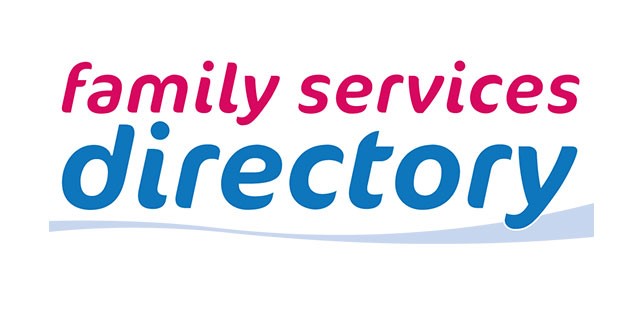 Community DirectoryCentral Hawkes Bay, Hastings, Napier City, WairoaCreated 05/05/2021AddictionSoul Counselling HastingsFSD0023926	Last updated 30/03/2021Professional counselling services in Hastings, New Zealand.  Full Member of the New Zealand Association of Counsellors (MNZAC).Areas of experience: family therapy, mental health (including depression, anxiety and posttraumatic stress), addiction, domestic violence, family and sexual harm, stress, grief, and trauma counselling. I work with individuals, couples, and whnau/families.Feel free to contact me to discuss. You can call or txt me on 021305532, or email annareeves.counselling@gmail.com 434 Heretaunga Street West Hastings 4122 annareeves.counselling@gmail.com	 Monday - Friday 8:30am - 8pm.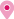 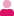 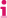 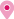 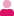 (021) 305 532	Some charges may apply. http://soulcounselling.co.nz	No referral required.Te Ara ManapouFSD0023404	Last updated 25/01/2021To improve the life outcomes for unborn babies and children under the age of three, by working with pregnant women and parents with issues around alcohol and drugs in a non judgemental way. 307 Omahu Road Hastings 4156	tearamanapou@hbdhb.govt.nz	 8-4.30pm Monday to FridayTe Ikaroa Rangatahi Social Services IncFSD0004092	Last updated 22/04/2021Te Ikaroa Rangatahi Social Services is a support  service for children, youth and families and we are accredited under the Social Sector Accreditation Standards, which provides Kaupapa Maori Based Practice. Shop 1 2 Poole Street Flaxmere Hastings 4120	mruru@teikaroarangatahi.org.nz	 Our hours are 8:30am - 4:30pm however, we	(06) 879 9495	have a 24hr crisis line which is only available byreferral from our service.Some charges may apply. Referral may apply.Te Taiwhenua O HeretaungaFSD0001130	Last updated 20/11/2020Health Education and Social services for the general community. 821 Orchard Road Camberley Hastings 4120 taiwhenua.heretaunga@ttoh.iwi.nz	 8.30 am - 5 pm, Monday to Friday.Basic NeedsAge Concern Hawkes Bay IncFSD0006659	Last updated 19/10/2020Your local Age Concern is your first port of call when you and your family/whanau need: information, advice, referral and support. 415 Heretaunga Street East Hastings	manager@ageconhb.onmicrosoft.com	 9.00am - 3.30pm Monday to Friday. Elder AbuseAwhina Whnau Services kaupapa centers around Mori models of practice and offers free confidential counselling to whanau/families, individuals, tamariki/children, rangatahi/youth, and relationships. Counselling sessions are designed specifically to meet the needs of individuals and families to deal with the effects of personal trauma, family violence, sexual abuse, problem solving, life skills, advocacy, and building healthy relationships. 116 Queen Street East Hastings 4120office@aws.org.nz	 Mon-Friday 9am-5pm (06) 878 4827	All services free of charge. http://www.awhinawhanau.co.nz	No referral required.Classification : FVSS, SHSSBarnardos - NapierFSD0006798	Last updated 29/03/2021Barnardos provide a range of care, education and support services developed specifically for NewZealand children and their families. The services we provide reflect our commitment to ensuring that all children are able to receive the very best start to life. 407 Hastings Street Napier	debbie.bailey@barnardos.org.nz	 Debbie Bailey (supervised contact coordinator) -Birthright Hawkes Bay Child & Family CareFSD0001135	Last updated 23/03/2021Birthright Hawke's Bay Child & Family Care provide Child and Family Support Social Services and Early Childhood Education. Birthright Hawke's Bay Child & Family Care provides strength based support, protection and empowerment for children, young people and their families in Hawke's Bay through coordinated services.Our qualified staff offer a FREE and CONFIDENTIAL service by helping people find practical solutions to day-to-day challenges. 6B Taradale Road Marewa Napier 4110 admin@birthrighthb.org.nz	 8.30am - 4.30pm, Monday to Friday.(06) 835 2162	Some charges may apply. http://www.birthrighthb.org.nz	Referral may apply.Classification : BFCBudgetFirstFSD0001132	Last updated 23/07/2020Budgeting and money can be forbidden topics for many people. But not having a budget can cause stress and sleepless nights.  Financial literacy isn’t something we’re consciously taught – so people don’t know what to do when they’re faced with financial problems. We talk to our clients about their goals, and why they’re here to see us.  Together we then draw up a budget and negotiate with creditors for sustainable repayment plans. 111 Warren Street North HastingsCentral Connect Whare Manaaki Social ServicesFSD0001122	Last updated 24/03/2021Central Connect Te Whare Manaaki offers whanau centered services in Social Work support and advocacy and Counseling. We specialise in supporting individuals and whanau who have been impacted by Family harm and encourage whanau well-being and safety in the home.Our qualified staff will walk alongside you on your journey to create positive change for you and your whanau. 125 Ruataniwha Street Waipukurau manager@centralconnect.co.nz	 Week days 9am - 4.30pm, Monday to Friday.Central Hawkes Bay Food BankFSD0022750	Last updated 24/03/2021We provide food assistance for people experiencing food insecurity. We work closely with CHBBudget Advice to ensure that peoples needs are met and they are getting the support they need. Anyone can apply for a food parcel. The CHB Food Bank is based in the Heartland Service Centre in Waipukurau. 125 Ruataniwha Street Waipukurau 4200 reception@centralconnect.co.nz	 Monday to Friday 9am - 4.30pm.(06) 858 9891	All parcels must be ordered prior, before 1pm (022) 135 8051	Pickup is from 2.45https://www.facebook.com/FoodBankCHB	All services free of charge. No referral required.Citizens Advice Bureau - HastingsFSD0006891	Last updated 13/04/2021Citizens Advice Bureau provides free, confidential information and advice to anyone about any query or problem. CAB is staffed by trained volunteers who can access information by computer or from the extensive range of resources held by each bureau.  The service can be accessed by phone, email or in person. 112 Queen Street East Hastings 4122	hastings@cab.org.nz	 Bureau Hours 9.00am - 4.00pm Mon - Fri(06) 878 0525	Free Legal Advice Clinic: 9.30 - 10.30 am on (0800) 367 222	Saturday, not public holidays http://www.cab.org.nz	All services free of charge.No referral required.Citizens Advice Bureau - NapierFSD0006897	Last updated 07/08/2020Citizens Advice Bureau provides free, confidential information and advice to anyone about any query or problem. CAB is staffed by trained volunteers who can access information from their comprehensive database or from the extensive range of resources held by each bureau.  The service can be accessed by phone, email or in person.CAB Napier also provides settlement information for new migrants and provides four workshops each year on topics of interest.Help is available for anyone wishing to have support in submitting online visa applications. 126 Hastings Street Napier 4110	napier@cab.org.nz	 Mon - Fri 9-4pm, Sat 9.30-11Citizens Advice Bureau - WairoaFSD0006886	Last updated 19/03/2021Citizens Advice Bureau provides free, confidential information and advice to anyone about any query or problem. CAB is staffed by trained volunteers who can access information by computer or from the extensive range of resources held by each bureau.  The service can be accessed by phone, email or in person. 208 Marine Parade Wairoa 4108	wairoa@cab.org.nz	 Monday, Tuesday, Wednesday, Thursday andDr John Medcalf - Registered PsychologistFSD0004030	Last updated 13/04/2021Psychologist working in Central Hawke's Bay, Hastings and Napier. Tower Building Cnr Lyndon Road and Railway Hastings City Hastings 4122john.medcalf@xtra.co.nz	 9am - 5.30pm Monday to Friday. Can be (06) 876 7871 + answerphone	available evenings by arrangement.Some charges may apply. No referral required.Driving Miss DaisyFSD0017347	Last updated 22/01/2021Driving Miss Daisy is a companion driving service available to anyone who is unable to drive themselves. We must be booked in advance, we’ll collect you, drive you to and from your destination and provide you with whatever assistance you require along the way.  We can help if you:Need to go shopping, to the hairdresser, dentist or doctorAre a busy parent who needs help delivering children safely to/from after school activitiesHave an elderly parent or family member who needs an outing, or companionship to medicalappointmentsHave a loved pet that needs to go to the vetNeed a ride to/from the airport/railway or bus stationAre an organisation needing to deliver people to appointmentsAll of our Daisy Drivers hold Passenger Service Licences, are Police Checked and are First Aid Trained, for your peace of mind.  Our cars are, clean and comfortable and our friendly faces will greet you and get you where you wish to go safely and quickly. Suite 7 21 Napier Road Havelock North 4130	admin@drivingmissdaisy.co.nz	 Hours on Application.  Contact	(0800) 948 432	www.drivingmissdaisy.co.nz for your local Daisy(06) 877 0363	Some charges may apply. http://www.drivingmissdaisy.co.nz	No referral required.Enabled WairoaFSD0005364	Last updated 15/04/2021Advocacy and parenting support to whanau;Family Violence Intervention programmes;Mentoring activities and programmes for youth between the ages of 5-17 years;Transitional Housing;Emergency Housing;Stopping Violence programmes;Meth Respite and Support for Whanau. 75 Apatu Street Wairoa 4108	yuanita@enabled.org.nz	 9.00am - 5.00pm Monday to Friday	(06) 838 7390	All services free of charge.(021) 023 62256	Referral may apply. http://enabled.org.nzClassification : THPEnliven Disability Services - RowanFSD0004067	Last updated 04/08/2020Rowan House is a residential home for 20 young persons with a physical disability. The flatters are supported by staff to create an atmosphere which fosters adult choice, responsibility and self determination. 429 Gloucester Street Taradale Napier 4112	andrew.wordsworth@psec.org.nz	 Office 8:30am - 5pm Monday to FridayGains@Geneva wants you and your family to live your best lives possible, whatever your illness, injury or disability.  We will be there to help you cope when life gets tough and arm you with the tools you can use to 'help yourself' so you can enjoy what you love doing, keep well, and stay connected to your family and community.  After all, life is better when you share it.  Our clinical psychology and rehabilitation teams work closely with government departments such as ACC and Ministry of Health as well as GP's, Specialists, NZ Police, and many other community organisations to give you the support you need so you can continue to enjoy your best life.Our team consists of Registered Nurse, Physiotherapists, Occupational Therapists, Clinical Psychologists, Psychiatrists, Dieticians, Speech Language Therapists, Social Workers and Rehab Coaches. 5 Ossian Street Ahuriri Napier 4110	info@genevahealth.com	 8.30am - 5.00pm Mon - FridayProvides emergency food parcels for those in urgent need, within the Hastings District. 111 Warren Street North Hastings(06) 878 0530	 9.00am-12.00pm for interview and pick upbetween 3 and 4pm (Monday-Friday) Phone for information.All services free of charge. No referral required.Heretaunga Women's CentreFSD0019292	Last updated 08/02/2021Heretaunga Women’s Centre offers a range of self-development, healthy living and interest courses with a range of qualified facilitators. You can choose from courses aimed at developing social skills and making new friends, activities designed to promote healing and wellbeing, or support services which provide advocacy for women generally and individually. Women's Rest Building Cnr Eastbourne & Russell St Hastings Central Hastings 4156	admin@hwc.nz	 Centre open Monday to Friday, 9:00am to	(06) 878 5401	4:00pm(020) 408 56695	Some charges may apply. https://www.heretaungawomenscentre.nz	No referral required.Innov8 Group LimitedFSD0024022	Last updated 26/08/2020Innov8 Group LimitedWe are committed to fundamentally transforming the way services are delivered to high needs communities by adopting more effective organisational approaches to management, leadership, with the development and implementation of those services. We believe real growth and development can only be achieved with consumer outcomes as the fixed perspective. Our fluid management approach allows for a project or programme to be developed with the flexibility to evolve in real time.To challenge and affect a change in the way services are provided for Mori from policy to frontline … Appropriate, Affordable, and Accessible.An integrated world view of te ao Mori and te ao Pakeha that contributes to Mori wellbeing in a meaningful and sustainable way.Currently our programmes are offered in the wider Hawke’s Bay. Current projects:Kotahitanga o te WhanauTe Manu Tu TuiaTe Tautoko o Nga RangatahiHohou Rongo 254 Kennedy Road Onekawa Napier 4110	tania@innov8group.co.nz	 Mon - Fri, 9am - 5pm(021) 625 261	Some charges may apply. https://www.innov8grouplimited.com/	Referral may apply.Kahungunu Executive Ki Te Wairoa Charitable TrustFSD0005352	Last updated 13/04/2021Primary Health, Heath Promotion, Mental Health, Social Services, Family Start and Housing. 65 Queen Street Wairoa 4108 kahu-exec@xtra.co.nz	 8.00am - 4.30pm, Monday to Friday.Ministry of Social Development  - East Coast Regional OfficeFSD0015269	Last updated 13/11/2020Work and Income is a service of the Ministry of Social Development (MSD) and delivers income support and employment services to more than 1 million New Zealanders.  Work and Income provides assistance in a number of ways; see our services to find out how we can help you and your family. Level One, Vautier House Cnr Dalton & Vautier Streets Napier 4110 calvin.robinson004@msd.govt.nz	 Monday to Friday 8.30am to 5.00pm.(0800) 559 009	All services free of charge. http://www.workandincome.govt.nz	No referral required.Ministry of Social Development  - Taradale Community LinkFSD0007970	Last updated 13/11/2020COVID-19: All of our service centres are open at Level 1, however, please telephone ahead or go online to access services in the first instance – you may not need to leave home to get our help (see links above).Work and Income is a service of the Ministry of Social Development (MSD) and delivers support and employment services to more than 1 million New Zealanders. Work and Income provides assistance in a number of ways; see our services to find out how we can help you and your family. 15 Lee Road Taradale	(0800) 559 009	 Monday, Tuesday, Thursday, Friday 8:30am -Ministry of Social Development - Flaxmere Community LinkFSD0007962	Last updated 13/11/2020COVID-19: All of our service centres are open at Level 1, however, please telephone ahead or go online to access services in the first instance – you may not need to leave home to get our help (see links above).Work and Income is a service of the Ministry of Social Development (MSD) and delivers support and employment services to more than 1 million New Zealanders. Work and Income provides assistance in a number of ways; see our services to find out how we can help you and your family. Flaxmere Village Centre 8 Swansea Road Flaxmere Hastings 4120(0800) 559 009	 Monday, Tuesday, Thursday, Friday 8:30am http://www.workandincome.govt.nz	5:00pm.  Wednesday 9:30am - 5:00pm.All services free of charge. No referral required.Ministry of Social Development - Hastings Community LinkFSD0007965	Last updated 13/11/2020COVID-19: All of our service centres are open at Level 1, however, please telephone ahead or go online to access services in the first instance – you may not need to leave home to get our help (see links above).Work and Income is a service of the Ministry of Social Development (MSD) and delivers support and employment services to more than 1 million New Zealanders. Work and Income provides assistance in a number of ways; see our services to find out how we can help you and your family. 506 Eastbourne Street West Hastings 4122(0800) 559 009	 Monday, Tuesday, Thursday, Friday 8:30am http://www.workandincome.govt.nz	5:00pm.  Wednesday 9:30am - 5:00pm.All services free of charge. No referral required.Ministry of Social Development - Napier Community LinkFSD0007967	Last updated 13/11/2020COVID-19: All of our service centres are open at Level 1, however, please telephone ahead or go online to access services in the first instance – you may not need to leave home to get our help (see links above).Work and Income is a service of the Ministry of Social Development (MSD) and delivers support and employment services to more than 1 million New Zealanders. Work and Income provides assistance in a number of ways; see our services to find out how we can help you and your family. Ground Floor, Vautier House Cnr Dalton & Vautier Streets Napier(0800) 559 009	 Our Napier office is currently closed due to (0800) 779 997 emergency	flooding.http://www.workandincome.govt.nzCall us on 0800 779 997 for help with emergency costs. We’re open from 8:30am to 6pm.All services free of charge. No referral required.Ministry of Social Development - Waipukurau Service CentreFSD0007997	Last updated 13/11/2020COVID-19: All of our service centres are open at Level 1, however, please telephone ahead or go online to access services in the first instance – you may not need to leave home to get our help (see links above).Work and Income is a service of the Ministry of Social Development (MSD) and delivers support and employment services to more than 1 million New Zealanders. Work and Income provides assistance in a number of ways; see our services to find out how we can help you and your family. 1 Marlborough Street Waipukurau	(0800) 559 009	 Monday, Tuesday, Thursday, Friday 8:30am -Ministry of Social Development - Wairoa Community LinkFSD0007971	Last updated 13/11/2020COVID-19: All of our service centres are open at Level 1, however, please telephone ahead or go online to access services in the first instance – you may not need to leave home to get our help (see links above).Work and Income is a service of the Ministry of Social Development (MSD) and delivers support and employment services to more than 1 million New Zealanders. Work and Income provides assistance in a number of ways; see our services to find out how we can help you and your family. 236 Marine Parade Wairoa	(0800) 559 009	 Monday, Tuesday, Thursday, Friday 8:30am -Napier Community FoodbankFSD0024332	Last updated 25/08/2020To supply emergency food relief in the form of food parcels to those in the Napier community with limited resources and in varying situations of hardship.  Over 35 different health and welfare services within Napier access the Foodbank service on behalf of clients, we do not take self referrals.  Food parcels are collected by agency representatives and delivered to clients.napierfoodbank@xtra.co.nz	 Monday to Friday 9am to 12:30pm.All services free of charge. Referral may apply.Napier Family Centre IncFSD0001125	Last updated 11/09/2020We are a non-profit organisation providing a range of social services for families and individuals including counselling, family therapy, budgeting advice, family social support services, parenting courses, early childhood education, home based childcare and learning. 112 Morris Spence Avenue Onekawa Napier 4140	info@napierfamilycentre.org.nz	 Monday to Friday 8.30am-4.30pmNapier/Hastings Christian LovelinkFSD0004017	Last updated 07/08/2020Support services for all people who find themselves in need.  Liaising with other social services, ieTTW, Birthright, Women's Refuge, Mental Health, etc. We provide basic household needs - beds & linen, lounge , dining , kitchen essentials.christianlovelink@xtra.co.nz	 9.00am-12.00pm - Monday to Friday	(06) 843 9803	All services free of charge.(027) 532 22611	No referral required. http://www.christianlovelink.org.nzNew Zealand Red Cross - Central Hawkes Bay BranchFSD0005256	Last updated 11/01/2021Provides transport for medical appointments, delivers meals on wheels and visits the elderly.We are a local non-profit organisation with a simple system, rescuing food from donors to and distributing the food to recipients in the space of mere hours.By rescuing and redistributing high quality food we represent a socially conscientious and environmentally aware organisation.  The team is comprised of committed volunteers with a shared passion for reducing waste and helping the community.Nourished for Nil is open to everyone.  We do not discriminate, judge, or label any community members who wish to use the service. 1004 Karamu Road North Mayfair Hastings 4122christina@nourishedfornil.org	 Hastings (1004 Karamu Road North) (0508) FOODRESCUE (366 373)	Monday, Wednesday, Friday 4:30pm - 5:30pm https://www.nourishedfornil.org/	Thursday (over 65) 10am - 11amNapier (33 Cranby Crescent) Tuesday, Thursday 4pm - 5pm All services free of charge. No referral required.Pleroma Social ServicesFSD0001141	Last updated 05/10/2020Pleroma Social Services provides support for individuals and families who need assistance to get through difficult times or to deal with difficult issues.  We offer social work support, counselling, and programmes for youth and adults. 38 Higginson Street Otane 4202 info@napierfamilycentre.org.nz	 8.30am - 5.00pm. Monday to Friday.Porangahau Independent Branch Maori WW LeagueFSD0005253	Last updated 21/04/2021Supporting all people in the Central Hawkes Bay. Help those who asks for help, visit the sick, welfare work including family one on one support.(06) 8555 060	 Monthly meetings - first Monday at 10am at the MaraeAll services free of charge. No referral required.Pregnancy Counselling Services - Hawkes BayFSD0006520	Last updated 12/06/2020Free confidential 24 hour service for anyone involved in a worrying pregnancy or distressed after an abortion.pregnancycounsellinginfo@gmail.com	 Freephone number available 24 hours a day, 7	(Text only) 021 289 8727	days a week.(0800) 773 462	All services free of charge. http://www.pregnancycounselling.org.nz	No referral required.Pukeora TrustFSD0020730	Last updated 14/07/2020To provide quality 24 hour residential accommodation for people with physical disabilities. 11 Marlborough street Waipukurau 4200	pukeora.trust@xtra.co.nz	 24/7(06) 858 6311	All services free of charge. (027) 606 9888	No referral required.Roopu A Iwi TrustFSD0001127	Last updated 03/08/2020Roopu a Iwi Trust is committed toward providing a quality social and cultural support service that advances the health and wellbeing of the whanau. 32 Bledisloe Road Maraenui Napier 4110	rooputrust@xtra.co.nz	 Office Hours 8.30am - 5.00pm Monday to Friday.(06) 843 1590	All services free of charge. http://www.rait.co.nz	Referral may apply.Sandy RossFSD0004071	Last updated 13/04/2021Individual or couple counselling and therapy for a wide range of mental health issues, from children to adults. Clinical Supervision for other health professionals.  Member of the New Zealand Association of Counsellors (MNZAC). 20 Squire Drive Awatoto Napier 4110	sandyjoyross@gmail.com	 Unavailable Fridays or Monday mornings. ApartSoul Counselling HastingsFSD0023926	Last updated 30/03/2021Professional counselling services in Hastings, New Zealand.  Full Member of the New Zealand Association of Counsellors (MNZAC).Areas of experience: family therapy, mental health (including depression, anxiety and posttraumatic stress), addiction, domestic violence, family and sexual harm, stress, grief, and trauma counselling. I work with individuals, couples, and whnau/families.Feel free to contact me to discuss. You can call or txt me on 021305532, or email annareeves.counselling@gmail.com 434 Heretaunga Street West Hastings 4122 annareeves.counselling@gmail.com	 Monday - Friday 8:30am - 8pm.(021) 305 532	Some charges may apply. http://soulcounselling.co.nz	No referral required.St Vincent de Paul - HastingsFSD0004075	Last updated 15/02/2021To relieve the suffering of those neglected by society. 311 Avenue Road East Hastings	svdphastingsshop@gmail.com	 9am-4:00pm, Monday-FridayHealth Education and Social services for the general community. 821 Orchard Road Camberley Hastings 4120We offer advice and information for landlords and tenants who rent their homes. We administer the Residential Tenancies Act 1986. We receive and hold bonds until the end of a tenancy, we provide dispute resolution services, and we administer the State Housing Appeals Authority.The Food Basket is a non-profit food rescue project that redistributes quality surplus food to the local community. CHB Community Rooms 10 Kitchener Street Waipukurau 4200	ongaongazoo@hotmail.com	 Every day, contact us for session locations and	(027) 334 4039	hoursAll services free of charge. No referral required.The Salvation Army - HastingsFSD0023588	Last updated 25/03/2021Worship, community and welfare services of The Salvation Army 303 Avenue Road East Hastings 4156hastings.corps@salvationarmy.org.nz	 Please phone for hours(06) 876 5771	Some charges may apply. https://www.salvationarmy.org.nz/centres/	No referral required. nz/east-coast/hastings/hastings-corpsThe Salvation Army - NapierFSD0023589	Last updated 18/03/2021Worship, community and welfare services of The Salvation Army 56 Tait Drive Greenmeadows Napier 4112 napier.corps@salvationarmy.org.nz	 /(06) 844 4941	Some charges may apply. https://www.salvationarmy.org.nz/centres/	No referral required. nz/east-coast/napier/napier-corpsVillage Baptist ChurchFSD0004083	Last updated 12/10/2020Building up church members and aiming to meet needs in the community. 147 Te Aute Road Havelock North	office@villagebaptist.org.nz	 Monday-Friday 9.00am – 5.00pmViv's Companion Driver ServiceFSD0023042	Last updated 07/01/2021Viv's Companion Driver Service provides transport for those who are unable to drive themselves, providing transport for the disabled, the elderly, those confined to a wheelchair, school children, those who are temporarily unable to drive themselves to work, hospital and medical appointment, school , supermarkets and in and around Central Hawkes Bay,travelling as far afield to Hastings,Napier ,Dannevirke, Palmeston North ,as required.The business has three vehicles available, one of which has a certified wheelchair ramp which can accommodate motorised wheelchairs, manual wheelchairs and mobility scooters.We are experienced drivers, fully licensed and vetted, and we have a very caring attitude towards all our clients and a willingness to help.Friendly ,safe and comfortable. Confidentiality and discretion with our clients are always in practice.We provide transport for ACC clients, DHB clients, Total Mobility card holders,as well as for the general public. 17 Mill St Ongaonga 4244	vivonga8@yahoo.co.nz	 Viv's Companion Driver Service is operating 7Wairoa Financial Literacy ServiceFSD0005350	Last updated 12/02/2021Free financial literacy advice and support service. 90 Queen Street Wairoa 4108	wairoabas@xtra.co.nz	 Tuesday, Wednesday and Thursday (9am -	(06) 838 6921	4pm).All services free of charge. No referral required.Classification : BFCWhatever It Takes Trust Inc.FSD0021490	Last updated 04/05/2021WIT is a community based peer support service that provides a range of services to mental health consumers living in the communities of Hawkes Bay. We walk alongside our clients to help them access safe affordable housing, medical and clinical health services, appropriate benefits from WINZ, shopping, social activities, other community services and Whatever It Takes to assist them on their journey to recovery.WIT is a registered social housing provider and has a range of housing options available to mental health consumers including fully staffed residential facilities contracted to the Hawkes Bay DHB. 34 West Quay Ahuriri Napier team@witservices.co.nz	 8.00am to 4.30pm Monday to Friday.Classification : THPBudgeting / Financial CapabilityBirthright Hawkes Bay Child & Family CareFSD0001135	Last updated 23/03/2021Birthright Hawke's Bay Child & Family Care provide Child and Family Support Social Services and Early Childhood Education. Birthright Hawke's Bay Child & Family Care provides strength based support, protection and empowerment for children, young people and their families in Hawke's Bay through coordinated services.Our qualified staff offer a FREE and CONFIDENTIAL service by helping people find practical solutions to day-to-day challenges. 6B Taradale Road Marewa Napier 4110 admin@birthrighthb.org.nz	 8.30am - 4.30pm, Monday to Friday.(06) 835 2162	Some charges may apply. http://www.birthrighthb.org.nz	Referral may apply.Classification : BFCBudgetFirstFSD0001132	Last updated 23/07/2020Budgeting and money can be forbidden topics for many people. But not having a budget can cause stress and sleepless nights.  Financial literacy isn’t something we’re consciously taught – so people don’t know what to do when they’re faced with financial problems. We talk to our clients about their goals, and why they’re here to see us.  Together we then draw up a budget and negotiate with creditors for sustainable repayment plans. 111 Warren Street North Hastings info@budgetfirst.co.nz	 9 am - 4.30 pm, Monday to Friday.Classification : BFCCentral Hawkes Bay Budget Advice (CHB Budget Advice)FSD0001131	Last updated 21/09/2020The Central Hawkes Bay Budget Service will provide specialised budget advice to families of the community for their own needs and lifestyle. 43 Ruataniwha Street Waipukurau 4200 carmel.chbbudget@xtra.co.nz	 9.00am - 4.00pm Monday to Thursday.(06) 858 8196	All services free of charge. https://www.facebook.com/CHBBudgetSe	No referral required. rvices/Classification : BFCCitizens Advice Bureau - HastingsFSD0006891	Last updated 13/04/2021Citizens Advice Bureau provides free, confidential information and advice to anyone about any query or problem. CAB is staffed by trained volunteers who can access information by computer or from the extensive range of resources held by each bureau.  The service can be accessed by phone, email or in person. 112 Queen Street East Hastings 4122	hastings@cab.org.nz	 Bureau Hours 9.00am - 4.00pm Mon - Fri(06) 878 0525	Free Legal Advice Clinic: 9.30 - 10.30 am on (0800) 367 222	Saturday, not public holidays http://www.cab.org.nz	All services free of charge.No referral required.Citizens Advice Bureau - NapierFSD0006897	Last updated 07/08/2020Citizens Advice Bureau provides free, confidential information and advice to anyone about any query or problem. CAB is staffed by trained volunteers who can access information from their comprehensive database or from the extensive range of resources held by each bureau.  The service can be accessed by phone, email or in person.CAB Napier also provides settlement information for new migrants and provides four workshops each year on topics of interest.Help is available for anyone wishing to have support in submitting online visa applications. 126 Hastings Street Napier 4110	napier@cab.org.nz	 Mon - Fri 9-4pm, Sat 9.30-11Citizens Advice Bureau - WairoaFSD0006886	Last updated 19/03/2021Citizens Advice Bureau provides free, confidential information and advice to anyone about any query or problem. CAB is staffed by trained volunteers who can access information by computer or from the extensive range of resources held by each bureau.  The service can be accessed by phone, email or in person. 208 Marine Parade Wairoa 4108	wairoa@cab.org.nz	 Monday, Tuesday, Wednesday, Thursday andHeretaunga Women’s Centre offers a range of self-development, healthy living and interest courses with a range of qualified facilitators. You can choose from courses aimed at developing social skills and making new friends, activities designed to promote healing and wellbeing, or support services which provide advocacy for women generally and individually. Women's Rest Building Cnr Eastbourne & Russell St Hastings Central Hastings 4156 admin@hwc.nz	 Centre open Monday to Friday, 9:00am to	(06) 878 5401	4:00pm(020) 408 56695	Some charges may apply. https://www.heretaungawomenscentre.nz	No referral required.Ministry of Social Development  - East Coast Regional OfficeFSD0015269	Last updated 13/11/2020Work and Income is a service of the Ministry of Social Development (MSD) and delivers income support and employment services to more than 1 million New Zealanders.  Work and Income provides assistance in a number of ways; see our services to find out how we can help you and your family. Level One, Vautier House Cnr Dalton & Vautier Streets Napier 4110 calvin.robinson004@msd.govt.nz	 Monday to Friday 8.30am to 5.00pm.(0800) 559 009	All services free of charge. http://www.workandincome.govt.nz	No referral required.Ministry of Social Development  - Taradale Community LinkFSD0007970	Last updated 13/11/2020COVID-19: All of our service centres are open at Level 1, however, please telephone ahead or go online to access services in the first instance – you may not need to leave home to get our help (see links above).Work and Income is a service of the Ministry of Social Development (MSD) and delivers support and employment services to more than 1 million New Zealanders. Work and Income provides assistance in a number of ways; see our services to find out how we can help you and your family. 15 Lee Road Taradale(0800) 559 009	http://www.workandincome.govt.nzMonday, Tuesday, Thursday, Friday 8:30am 5:00pm.  Wednesday 9:30am - 5:00pm.All services free of charge. No referral required.Ministry of Social Development - Flaxmere Community LinkFSD0007962	Last updated 13/11/2020COVID-19: All of our service centres are open at Level 1, however, please telephone ahead or go online to access services in the first instance – you may not need to leave home to get our help (see links above).Work and Income is a service of the Ministry of Social Development (MSD) and delivers support and employment services to more than 1 million New Zealanders. Work and Income provides assistance in a number of ways; see our services to find out how we can help you and your family. Flaxmere Village Centre 8 Swansea Road Flaxmere Hastings 4120(0800) 559 009	 Monday, Tuesday, Thursday, Friday 8:30am http://www.workandincome.govt.nz	5:00pm.  Wednesday 9:30am - 5:00pm.All services free of charge. No referral required.Ministry of Social Development - Hastings Community LinkFSD0007965	Last updated 13/11/2020COVID-19: All of our service centres are open at Level 1, however, please telephone ahead or go online to access services in the first instance – you may not need to leave home to get our help (see links above).Work and Income is a service of the Ministry of Social Development (MSD) and delivers support and employment services to more than 1 million New Zealanders. Work and Income provides assistance in a number of ways; see our services to find out how we can help you and your family. 506 Eastbourne Street West Hastings 4122(0800) 559 009	 Monday, Tuesday, Thursday, Friday 8:30am http://www.workandincome.govt.nz	5:00pm.  Wednesday 9:30am - 5:00pm.All services free of charge. No referral required.Ministry of Social Development - Napier Community LinkFSD0007967	Last updated 13/11/2020COVID-19: All of our service centres are open at Level 1, however, please telephone ahead or go online to access services in the first instance – you may not need to leave home to get our help (see links above).Work and Income is a service of the Ministry of Social Development (MSD) and delivers support and employment services to more than 1 million New Zealanders. Work and Income provides assistance in a number of ways; see our services to find out how we can help you and your family. Ground Floor, Vautier House Cnr Dalton & Vautier Streets Napier(0800) 559 009	 Our Napier office is currently closed due to (0800) 779 997 emergency	flooding.http://www.workandincome.govt.nzCall us on 0800 779 997 for help with emergency costs. We’re open from 8:30am to 6pm.All services free of charge. No referral required.Ministry of Social Development - Waipukurau Service CentreFSD0007997	Last updated 13/11/2020COVID-19: All of our service centres are open at Level 1, however, please telephone ahead or go online to access services in the first instance – you may not need to leave home to get our help (see links above).Work and Income is a service of the Ministry of Social Development (MSD) and delivers support and employment services to more than 1 million New Zealanders. Work and Income provides assistance in a number of ways; see our services to find out how we can help you and your family. 1 Marlborough Street Waipukurau(0800) 559 009	 Monday, Tuesday, Thursday, Friday 8:30am http://www.workandincome.govt.nz	5:00pm.  Wednesday 9:30am - 5:00pm.All services free of charge. No referral required.Ministry of Social Development - Wairoa Community LinkFSD0007971	Last updated 13/11/2020COVID-19: All of our service centres are open at Level 1, however, please telephone ahead or go online to access services in the first instance – you may not need to leave home to get our help (see links above).Work and Income is a service of the Ministry of Social Development (MSD) and delivers support and employment services to more than 1 million New Zealanders. Work and Income provides assistance in a number of ways; see our services to find out how we can help you and your family. 236 Marine Parade Wairoa	(0800) 559 009	 Monday, Tuesday, Thursday, Friday 8:30am -We are a non-profit organisation providing a range of social services for families and individuals including counselling, family therapy, budgeting advice, family social support services, parenting courses, early childhood education, home based childcare and learning. 112 Morris Spence Avenue Onekawa Napier 4140	info@napierfamilycentre.org.nz	 Monday to Friday 8.30am-4.30pm(06) 843 7280	Some charges may apply. http://www.napierfamilycentre.org.nz	No referral required.Classification : BFCRoopu A Iwi TrustFSD0001127	Last updated 03/08/2020Roopu a Iwi Trust is committed toward providing a quality social and cultural support service that advances the health and wellbeing of the whanau. 32 Bledisloe Road Maraenui Napier 4110Wairoa Financial Literacy ServiceFSD0005350	Last updated 12/02/2021Free financial literacy advice and support service. 90 Queen Street Wairoa 4108	wairoabas@xtra.co.nz	 Tuesday, Wednesday and Thursday (9am -	(06) 838 6921	4pm).All services free of charge. No referral required.Classification : BFCChild CareAfter School @ St. Lukes Havelock NorthFSD0016099	Last updated 08/04/2021A faith based After School Care and Holiday programme for primary school children. 24 Te Mata Road Havelock North afterschoolstlukeshn@waiapu.com	 From after school 2pm-  6pm each day.To create a welcoming, caring and safe, environment, encouraging respect and support from everyone involved in our service during after school hours while parents are working. 15a Lever Street Ahuriri Napier 4110aasckids@xtra.co.nz	 Monday - Friday (06) 835 5664	7.30am - 8.30am (027) 699 3015	Monday - Friday	http://aasc.aimyplus.com	2.30pm - 5.30pmOpen School Holidays 7.30am- 5.30 pm Some charges may apply. No referral required.Classification : OSCARAqua Management LtdFSD0021885	Last updated 27/01/2021We organise School Holiday programmes at a sport and recreational facility which provides physical activity opportunities for the whole C.H.B Community as well. Centralines Sports Complex 10 River Terrace Waipukurau 4200aqua.wpk@xtra.co.nz	 Monday/Tuesday/Thursday/Friday 6.00am to	(06) 858 8972	7.00pm	http://www.aquamanagement.co.nz	Wednesday 7.00am to 7.00pmSaturday/Sunday 10.00am to 5.00pm Pool Saturday/Sunday 8.00am to 12.00 noon Gym Some charges may apply. No referral required.Classification : OSCARBarnardos - NapierFSD0006798	Last updated 29/03/2021Barnardos provide a range of care, education and support services developed specifically for New Zealand children and their families. The services we provide reflect our commitment to ensuring that all children are able to receive the very best start to life. 407 Hastings Street Napier	debbie.bailey@barnardos.org.nz	 Debbie Bailey (supervised contact coordinator) -We run basketball competitions, rep programmes, in-school coaching and holiday camps (nonresidential) for the Hawkes Bay community. Our Basketball Holiday Camp runs for one week each school holiday. We are OSCAR approved.See the website or contact the office for more details about our services. 96A Nuffield Avenue Marewa Napier 4110	accounts@hawkesbay.basketball	 Monday to Friday 9 am to 4:30 pm(06) 833 6215	Some charges may apply. http://www.basketballhawkesbay.co.nz	No referral required.Classification : OSCARBeyond the BellFSD0024056	Last updated 19/10/2020Based at Bledisloe School we offer vibrant and creative out of school care for children aged 5 to13 years. Before and after school care from 6.30am to 6.00pm daily. We pick up and drop off toGreenmeadows, Reignier, Arthur Miller and Meeanee Schools every day and also cater for Taradale Intermediate and Taradale High Schools. Holiday programmes are themed and offer separate trips and excursions for juniors and seniors daily from 6.30am to 6.00pm . We have the full use of the school grounds including the pool which we use every day during the summer months. The team at Beyond the Bell have been together for over 6 years and are passionate about what they do, so call in anytime and say hi.OSCAR approved. Bledisloe School 30a Meeanee Road Taradale Napier 4112	beyondthebellnz@gmail.com	 Monday to Friday 6.30am to 6.00pm(027) 231 3160	Some charges may apply. (027) 231 8348	No referral required.Classification : OSCARBirthright Hawkes Bay Child & Family CareFSD0001135	Last updated 23/03/2021Birthright Hawke's Bay Child & Family Care provide Child and Family Support Social Services and Early Childhood Education. Birthright Hawke's Bay Child & Family Care provides strength based support, protection and empowerment for children, young people and their families in Hawke's Bay through coordinated services.Our qualified staff offer a FREE and CONFIDENTIAL service by helping people find practical solutions to day-to-day challenges. 6B Taradale Road Marewa Napier 4110 admin@birthrighthb.org.nz	 8.30am - 4.30pm, Monday to Friday.(06) 835 2162	Some charges may apply. http://www.birthrighthb.org.nz	Referral may apply.Classification : BFCElimKids OSCAR ProgrammesFSD0021451	Last updated 13/04/2021Provides Quality MSD-Accredited Special Character Before and After School Term Care, and Holiday Programme Care, for children aged 5-13years, servicing 21 schools in the local community. OSCAR approved. 405 Victoria Street Parkvale Hastings 4120	oscaradmin@hastingselim.org.nz	 Monday to Friday Term Time 7.15-8.45am andAdvocacy and parenting support to whanau;Family Violence Intervention programmes;Mentoring activities and programmes for youth between the ages of 5-17 years;Transitional Housing;Emergency Housing;Stopping Violence programmes;Meth Respite and Support for Whanau. 75 Apatu Street Wairoa 4108	yuanita@enabled.org.nz	 9.00am - 5.00pm Monday to Friday	(06) 838 7390	All services free of charge.(021) 023 62256	Referral may apply. http://enabled.org.nzClassification : THPEquipKidsFSD0022727	Last updated 26/08/2020At Equipkids we are passionate about creating an environment where children can have loads of fun and develop good relationships with others. OSCAR approved. 24 York Ave Tamatea Napier 4112	tiffany.moore@equipkids.co.nz	 After school care 2.30-6.00pmGreenmeadows School OSCAR Programme IncorporatedFSD0021874	Last updated 13/10/2020We provide OSCAR (Before School, After School and Holiday) programmes for Primary School aged children. Our Before and After School Programmes are open to Greenmeadows School children only. We welcome children from everywhere to our Holiday Programme. Greenmeadows School 29 Osier Road Greenmeadows Napier 4112gmoscar@xtra.co.nz	 Term: 7.30-8.30am and 3.00-5.30pm weekdays (027) 603 4568	School holidays: 7.30-5.30 weekdays (9-10weeks)Some charges may apply. No referral required.Classification : OSCARHill After School Care And PlayFSD0017952	Last updated 09/04/2021HASCAP's aim is to provide safe and organised care for school age children, before and after school hours and some holidays.  We realise the importance of keeping the important element of fun in a stimulating and enriching environment.  We endeavour to treat all who are associated with our service as equal and valued individuals regardless of race, culture or religious background, gender or ability. Napier Central School 32 Napier Terrace Napier Hill Napier 4110	office@napiercentral.school.nz	 7.30 - 8.30 am Mon - Fri	(06) 835 8136	3.00 - 5.30 pm Mon - Frihttp://napiercentral.school.nz	7.30 - 5.30 First week of school holidays Some charges may apply. No referral required.Classification : OSCARHouse of UnityFSD0022131	Last updated 20/01/2021We provide OSCAR approved After School Care and a School Holiday Program for the Hawkes Bay community in a safe and secure environment. 139 Stock Road RD5 Hastings 4175	houseofunitycharitabletrust@gmail.com	 After School Care: 3pm-6pm	(027) 749 0303	School Holidays: 8am-6pmSome charges may apply. No referral required.Classification : OSCARInnov8 Group LimitedFSD0024022	Last updated 26/08/2020Innov8 Group LimitedWe are committed to fundamentally transforming the way services are delivered to high needs communities by adopting more effective organisational approaches to management, leadership, with the development and implementation of those services. We believe real growth and development can only be achieved with consumer outcomes as the fixed perspective. Our fluid management approach allows for a project or programme to be developed with the flexibility to evolve in real time.To challenge and affect a change in the way services are provided for Mori from policy to frontline … Appropriate, Affordable, and Accessible.An integrated world view of te ao Mori and te ao Pakeha that contributes to Mori wellbeing in a meaningful and sustainable way.Currently our programmes are offered in the wider Hawke’s Bay. Current projects:Kotahitanga o te WhanauTe Manu Tu TuiaTe Tautoko o Nga RangatahiHohou Rongo 254 Kennedy Road Onekawa Napier 4110	tania@innov8group.co.nz	 Mon - Fri, 9am - 5pm(021) 625 261	Some charges may apply. https://www.innov8grouplimited.com/	Referral may apply.K.A.S. Care Hastings Ltd - Frimley CentreFSD0021305	Last updated 31/08/2020K.A.S Care offer OSCAR approved quality After School Care and Holiday Programmes for children aged 5-13 years old, and provide activities that are child focused, varied, simulating, and challenging. Frimley Primary School Hall - Frimley Road Frimley Hastings 4130 kascare@outlook.com	 After School CareK.A.S. Care Hastings Ltd - Mahora CentreFSD0022380	Last updated 31/08/2020K.A.S. Care offers quality Before & After School Care (OSCAR approved) and Holiday Programmes for children aged 5-13 years old, and provides activities that are child focused, varied, simulating, and challenging. Church in Hastings Hall 1024 Duke Street Mahora Hastings 4120kascare@outlook.com	 After School Care Mon-Fri  2.30pm-5.30pm (027) 544 7539	Before School Care Mon-Fri 6.45-8.30am http://www.kascare.co.nz	For all enrolments and bookings go to www.kascare.co.nz and click on the enrol now button.Some charges may apply. No referral required.Classification : OSCARK.A.S. Care Havelock North LtdFSD0021310	Last updated 31/08/2020K.A.S. Care offers quality After School Care and Holiday Programmes for children aged 5-13 years old, and provides activities that are child focused, varied, simulating, and challenging. Havelock North Football Clubrooms Guthrie Park 46 Brookvale Road Havelock North 4130 kascare@outlook.com	 After School CareK.A.S. Care Ltd - Parkvale CentreFSD0021306	Last updated 31/08/2020K.A.S. Care offers OSCAR approved quality After School Care and Holiday Programmes for children aged 5-13 years old, and provide activities that are child focused, varied, simulating, and challenging. Parkvale School Hall - Howard Street Parkvale Hastings 4130kascare@outlook.com	(027) 544 7539 (027) 550 9679 http://kascare.co.nzClassification : OSCARKidz Kare Flaxmere LtdFSD0022786After School CareMonday to Friday School term dates 2.30pm-5.30pm. For all enrolments and bookings go to our website www.kascare.co.nz and click on the enrol now button.Some charges may apply. No referral required.Last updated 21/11/2020OSCAR Programme. At Kidz Kare we provide before school, after school and school holiday care for children aged 5 - 13yrs. 7 Swansea Road Flaxmere Hastings 4120	info@kidzkare.co.nz	 Open Mon - Fri, 6am - 6pm (except for all public(06) 879 9094	holidays, we are closed) (027) 697 6195	Some charges may apply.No referral required.Classification : OSCARKings Afcare and Holiday ProgrammeFSD0021873	Last updated 23/04/2021After School care and Holiday ProgrammeProviding educational assistance throughout the communityHealthy activities to ensure children are activeCultural Values and BeliefsEnsure acedemic achievement* Empowering future leaders. 190 Riverbend Road Meeanee Napier 4110	admin@kingsharvestcentre.com	 8am - 5pm weekdays - Holiday Programme	(06) 843 2642	Koha/donation may apply.No referral required.Classification : OSCARLucky KidsFSD0024038	Last updated 21/09/2020Provider of OSCAR approved Before School and After School Care, as well as a Holiday Programme. 42 Elliott Crescent Havelock North Hastings 4130	luckykids@lucknow.school.nz	 7:30am to 5:30pm weekdays(06) 877 7281	Some charges may apply. http://www.lucknow.school.nz	No referral required.Classification : OSCARLulu and Max LtdFSD0023017	Last updated 17/10/2020To provide quality out of school care (OSCAR approved) to children in the Hastings, Havelock and Flaxmere and Central Hawkes Bay areas of Hawkes Bay. Lulu and Max 258 Havelock Road Akina Hastings 4122hello@luluandmax.co.nz	 7/7.30am - 9am before school care (021) 024 81477	2pm - 6pm week days during school terms.	http://luluandmax.co.nz	7.45am to 6pm week days of all School holidays.Closed public holidays and weekends.Some charges may apply. No referral required.Classification : OSCARMinistry of Social Development  - East Coast Regional OfficeFSD0015269	Last updated 13/11/2020Work and Income is a service of the Ministry of Social Development (MSD) and delivers income support and employment services to more than 1 million New Zealanders.  Work and Income provides assistance in a number of ways; see our services to find out how we can help you and your family. Level One, Vautier House Cnr Dalton & Vautier Streets Napier 4110 calvin.robinson004@msd.govt.nz	 Monday to Friday 8.30am to 5.00pm.(0800) 559 009	All services free of charge. http://www.workandincome.govt.nz	No referral required.Ministry of Social Development  - Taradale Community LinkFSD0007970	Last updated 13/11/2020COVID-19: All of our service centres are open at Level 1, however, please telephone ahead or go online to access services in the first instance – you may not need to leave home to get our help (see links above).Work and Income is a service of the Ministry of Social Development (MSD) and delivers support and employment services to more than 1 million New Zealanders. Work and Income provides assistance in a number of ways; see our services to find out how we can help you and your family. 15 Lee Road Taradale	(0800) 559 009	 Monday, Tuesday, Thursday, Friday 8:30am -Ministry of Social Development - Flaxmere Community LinkFSD0007962	Last updated 13/11/2020COVID-19: All of our service centres are open at Level 1, however, please telephone ahead or go online to access services in the first instance – you may not need to leave home to get our help (see links above).Work and Income is a service of the Ministry of Social Development (MSD) and delivers support and employment services to more than 1 million New Zealanders. Work and Income provides assistance in a number of ways; see our services to find out how we can help you and your family. Flaxmere Village Centre 8 Swansea Road Flaxmere Hastings 4120Ministry of Social Development - Hastings Community LinkFSD0007965	Last updated 13/11/2020COVID-19: All of our service centres are open at Level 1, however, please telephone ahead or go online to access services in the first instance – you may not need to leave home to get our help (see links above).Work and Income is a service of the Ministry of Social Development (MSD) and delivers support and employment services to more than 1 million New Zealanders. Work and Income provides assistance in a number of ways; see our services to find out how we can help you and your family. 506 Eastbourne Street West Hastings 4122(0800) 559 009	 Monday, Tuesday, Thursday, Friday 8:30am http://www.workandincome.govt.nz	5:00pm.  Wednesday 9:30am - 5:00pm.All services free of charge. No referral required.Ministry of Social Development - Napier Community LinkFSD0007967	Last updated 13/11/2020COVID-19: All of our service centres are open at Level 1, however, please telephone ahead or go online to access services in the first instance – you may not need to leave home to get our help (see links above).Work and Income is a service of the Ministry of Social Development (MSD) and delivers support and employment services to more than 1 million New Zealanders. Work and Income provides assistance in a number of ways; see our services to find out how we can help you and your family. Ground Floor, Vautier House Cnr Dalton & Vautier Streets Napier(0800) 559 009	 Our Napier office is currently closed due to (0800) 779 997 emergency	flooding.http://www.workandincome.govt.nzCall us on 0800 779 997 for help with emergency costs. We’re open from 8:30am to 6pm.All services free of charge. No referral required.Ministry of Social Development - Waipukurau Service CentreFSD0007997	Last updated 13/11/2020COVID-19: All of our service centres are open at Level 1, however, please telephone ahead or go online to access services in the first instance – you may not need to leave home to get our help (see links above).Work and Income is a service of the Ministry of Social Development (MSD) and delivers support and employment services to more than 1 million New Zealanders. Work and Income provides assistance in a number of ways; see our services to find out how we can help you and your family. 1 Marlborough Street Waipukurau	(0800) 559 009	 Monday, Tuesday, Thursday, Friday 8:30am -Ministry of Social Development - Wairoa Community LinkFSD0007971	Last updated 13/11/2020COVID-19: All of our service centres are open at Level 1, however, please telephone ahead or go online to access services in the first instance – you may not need to leave home to get our help (see links above).Work and Income is a service of the Ministry of Social Development (MSD) and delivers support and employment services to more than 1 million New Zealanders. Work and Income provides assistance in a number of ways; see our services to find out how we can help you and your family. 236 Marine Parade Wairoa(0800) 559 009	http://www.workandincome.govt.nzMonday, Tuesday, Thursday, Friday 8:30am 5:00pm.  Wednesday 9:30am - 5:00pm.All services free of charge. No referral required.Napier Aquatic Centre Holiday ProgrammeFSD0022588	Last updated 15/02/2021The Napier Aquatic Centre provides the best Holiday Programme in the region. Action packed with adventures, this programme is much more than water based activities. Our Programmes Team pride themselves on designing quality activities both on and off site that educates life skills for inquisitive young minds and bodies in a fun and safe environment. Napier Aquatic Centre - Maadi Road Onekawa Napier 4110	info@napieraquatic.co.nz	 Week days 6am - 9pm	(06) 834 4150	Weekends 11am - 6pm	http://www.napieraquatic.co.nz	Some charges may apply.No referral required.Classification : OSCARNapier Family Centre IncFSD0001125	Last updated 11/09/2020We are a non-profit organisation providing a range of social services for families and individuals including counselling, family therapy, budgeting advice, family social support services, parenting courses, early childhood education, home based childcare and learning. 112 Morris Spence Avenue Onekawa Napier 4140	info@napierfamilycentre.org.nz	 Monday to Friday 8.30am-4.30pm(06) 843 7280	Some charges may apply. http://www.napierfamilycentre.org.nz	No referral required.Classification : BFCParents Centre New Zealand Inc - Hawke's BayFSD0007353	Last updated 14/09/2020Parents Centre NZ offers a wide range of support networks for parenting with the prime service being childbirth education.  Internal supports are a priority for locally run committees which in turn ensures good quality support and education is available for parents within the community. Hawkes Bay Parents Centre Lounge 62 Flanders Avenue Onekawa Napier hawkesbay@parentscentre.org.nz	 All services free of charge.(027) 534 5527(leave msg)	No referral required. http://www.parentscentre.org.nzPlunket Practical Parenting Nest - NapierFSD0004060	Last updated 05/10/2020Plunket believes in supporting the development of healthy families. 62 Flanders Avenue Onekawa Napier 4110	bernice.giddens@plunket.org.nz	 Thurs to Fri 9am - 4:30pm	(06) 870 5009	Koha/donation may apply.(0800) 933 922	No referral required. http://www.plunket.org.nzPorritt CareFSD0022447	Last updated 15/09/2020Provider of Before School and After School Care, as well as a Holiday Programme. 36 Lyttelton Cres Tamatea Napier 4112	admin@porritt.school.nz	 7:30am to 5:30pm weekdays(06) 844 4620	Some charges may apply. http://www.porritt.school.nz	No referral required.Classification : OSCARPORSE In-Home Childcare & Educator TrainingFSD0015208	Last updated 22/09/2020PORSE in-home childcare and education is a licensed early childhood education provider. We are New Zealand's largest and longest serving home-based education and care provider.PORSE provides both in-home child care and education for care providers.  We are focused on learning and development of young children in safe, secure and nurturing home environments. Families are able to select an educator who suit the families need, values and lifestyle.  We also provide ongoing professional develop to educators and workshops to families on child development and learning.PORSE Education & Training (NZ) Ltd is an accredited Private Training Establishment with a strong focus on early chlidhood education and care as it applies to nurturing respectful relationships between adults and children.  We offer a National Certificate in Early Childhood Education and Care (Level 3) 303 Karamu Road North Hastings 4122digital@porse.co.nz	 8.30am - 5.00pm Monday to Friday (0800) 023 456	Some charges may apply. http://www.porse.co.nz	No referral required.Puketapu School Afcare ProgrammeFSD0021991	Last updated 21/04/2020Puketapu After School care Programme runs daily Mon - Fri 3.00pm -5.30pm for children ages 513yrs. 708 Puketapu Road Puketapu Napier 4186	office@puketapuhb.school.nz	 3.00pm - 5.30pm. Mon - Fri during term time(06) 844 7837	Some charges may apply. http://www.puketapuhb.school.nz	Referral may apply.Classification : OSCARRoopu A Iwi TrustFSD0001127	Last updated 03/08/2020Roopu a Iwi Trust is committed toward providing a quality social and cultural support service that advances the health and wellbeing of the whanau. 32 Bledisloe Road Maraenui Napier 4110	rooputrust@xtra.co.nz	 Office Hours 8.30am - 5.00pm Monday to Friday.(06) 843 1590	All services free of charge. http://www.rait.co.nz	Referral may apply.School's Out GloucesterFSD0022234	Last updated 26/03/2021School’s Out cares for children between the ages of 5-13 years who are attending Primary or Intermediate school. Our OSCAR approved daily, weekly and holiday programmes are tailored to meet the needs, interests and abilities of the children in our care.School's Out Gloucester operates in the Bay Baptist Church in Greenmeadows.  Sessions run before school, after school and during every school holidays.  The majority of the time, senior and junior programmes are run separately, especially during the school holidays so trips can cater to the needs of the different age groups.At School’s Out, we are committed to providing each child with a safe, positive, fun and happy environment in which to grow. Bay Baptist Church 79 Gloucester St Greenmeadows Napier	gloucester@schoolsout.co.nz	 Monday-Friday (excluding stat. days)Classification : OSCARSchool's Out Nelson ParkFSD0022229	Last updated 26/03/2021School’s Out cares for children between the ages of 5-13 years who are attending Primary orIntermediate school. Sessions run before school, after school and during every school holidays.At School’s Out, we are committed to providing each child with a safe, positive, fun and happy environment in which to grow. Our daily, weekly and holiday programmes are tailored to meet the needs, interests and abilities of the children in our care. Nelson Park School 48 Kennedy Road Napier	nelsonpark@schoolsout.co.nz	 Monday-Friday (excluding stat. holidays)	(021) 773 151	Before school 7am-8:30amhttps://schoolsout.co.nz/nelsonpark/	After school 2:45pm-6pm Holiday Programme 7am-6pm Some charges may apply. No referral required.Classification : OSCARSchool's Out OnekawaFSD0022235	Last updated 26/03/2021School's Out Onekawa OSCAR programmes operate in the Onekawa School hall.School’s Out caters for children between the ages of 5-13 years who are attending Primary or Intermediate school. Sessions run Before and After School, as well as a full day programme during the school holidays.At School’s Out, we are committed to providing each child with a safe, positive, fun and happy environment in which to grow. Our daily, weekly and holiday programmes are tailored to meet the needs, interests and abilities of the children in our care. Onekawa School Hall 235 Kennedy Road Napier	onekawa@schoolsout.co.nz	 Monday- Friday (excluding stat. days)Classification : OSCARSt Columba's Kids Friendly CareFSD0021662	Last updated 23/09/2020Provider of Before and After School Care services, as well as Holiday Programmes. St Columba's Church 176 Gloucester Street Taradale Napier 4112 kfc@stcolumba-taradale.org.nz	 Mondays to FridaysSt Joseph's School is a full Primary School located in the heart of Central Hastings. We provide After School Care for our students. St Joseph's School 404 Eastbourne Street East Hastings 4122	office@stjos.school.nz	 Monday - Friday 8am - 5pm daily during School	(06) 878 7262	Term Time	http://stjos.school.nz	Some charges may apply.No referral required.Classification : OSCARSt Patrick's School AfcareFSD0022345	Last updated 22/01/2021We provide before school and after school care for up to 30 students from St Patrick's School per day during the school terms.We have trained staff and a varied and exciting programme to offer.WINZ subsidies are available to those who qualify for them. 24 Riverbend Rd Napier 4143admin@stpatsnapier.school.nz	(06) 843 9238 (022) 192 3787 http://www.stpatsnapier.school.nzClassification : OSCARTamatea AfcareFSD0021413Child After School care. 10 Durham Avenue Tamatea Napier 4112 principal@tamateaprimary.school.nz	(06) 843 2147 http://www.tamateaprimary.school.nzClassification : OSCARTe KopereFSD0022394Childcare Centre.7.00am-8.20am  & 3.00pm-5.30pm during term time.Some charges may apply. No referral required.Last updated 13/04/20212.30pm -  5.30pmSome charges may apply. No referral required.Last updated 08/09/2020 214 Lovedale Road St Leonards Hastings 4120info@tekopere.co.nz	 Mon-Fri 7.45am-5.15pm (06) 870 7203	Some charges may apply. http://www.tekopere.co.nz	No referral required.Te Taiwhenua o Heretaunga FSD0004156	Last updated 29/06/2020A free home-based, child-centred and family focused service that promotes positive parenting and ensures tamariki enjoy the best possible start in life. 821 Orchard Road Camberley Hastings 4120Te Wananga Whare Tapere O Takitimu Performing Arts TrustFSD0024304	Last updated 21/08/2020We run OSCAR approved Before/After School care and Holiday programmes for school age children.Takitimu Performing Arts School Trust assists all people of all backgrounds to achieve their potential in Maori Performing Arts and provides seamless education for people of all ages.  It was the first to offer performing arts training through government employment programmes in 1984 and then went on to establish the first training modules in music, sound engineering, and arts administration. In 1995 Takitimu was the first institution to offer a degree in Maori Performing Arts. We are associated with Waiata Maori Music Awards and Kahurangi Maori Dance Company. We are currently accredited to Level 3 for Holiday and After School Care Programs which focus on Maori Performance, Music and Kakahu for childrens participation in 'Nga Toi Maori. 706 Albert Street Parkvale Hastings 4122narelle@takitimu.ac.nz	 09.00-17.00 (06) 873 0041	Some charges may apply.(021) 025 68199	No referral required. http://www.takitimu.ac.nz/Classification : OSCARVillage Baptist ChurchFSD0004083	Last updated 12/10/2020Building up church members and aiming to meet needs in the community. 147 Te Aute Road Havelock North	office@villagebaptist.org.nz	 Monday-Friday 9.00am – 5.00pmWaiapu Anglican Social Services Trust BoardFSD0004084	Last updated 08/04/2021ACW’s social services were originally founded by parishes in Waiapu with the support of their local communities, the Government, and funding agencies. Today, as the social services arm of the Anglican Diocese of Waiapu, we continue to build on their legacy to support the vulnerable and isolated.We deliver services and programmes throughout Bay of Plenty, Tairwhiti, and Hawke’s Bay. Our services and programmes include early childhood education centres, after school & holiday programmes, grief & loss programs for children, day programs for older people, community drop in centres and social work and counselling services. 2 Bower Street Napier	joanne.morris@acw.org.nz	 8:30am-4:30pm, Monday - Friday.Early Childhood Centre in Waipawa - Central Hawke's Bay. 16 Kenilworth Street Waipawa 4210	stephanie.bond@acw.org.nz	 Open Monday to Friday 8am-5pm daily for(06) 857 8965	children aged 0 to 5 years. https://abbotsford.waiapukids.nz	Please phone for an appointment or call in.Some charges may apply. No referral required.Waiapu Kids St MatthewsFSD0015622	Last updated 09/04/2021Waiapu Kids St Matthews is a Community based childcare centre under the umbrella of Anglican Care Waiapu.  The centre is situated in the central business district of urban Hastings; on the grounds of the St Matthew's Anglican Church.Our families come from a diverse range of cultural backgrounds.  We provide education and care for 35 children, five children under 2 years old and thirty over 2 years old.  Our centre's licence is mixed age which enables all children to interact together.  Children can attend full time, part time or casual care.Teachers are qualified with full registration and a first aid certificate. 207 Lyndon Road West Hastings 4122	stmatthews@acw.org.nz	 8.00am - 5.00pm, Monday - Friday(06) 878 6924	Closed over Christmas and New Year period. https://stmatthews.waiapukids.nz/	Some charges may apply.No referral required.Weston Sports LimitedFSD0024364	Last updated 10/09/2020School Holiday Programme for ages between 5-13 years of age 1450 Omahu Road Twyford 4175westonsports_holidayprogramme@outloo  8.30AM- 4.30PM	k.co.nz	Some charges may apply.	(021) 125 2042	Referral may apply.https://www.sporty.co.nz/westonsportsClassification : OSCARYMCA Hawke's BayFSD0007263	Last updated 06/11/2020YMCA Hawke's Bay is a multifaceted organisation which aims to empower the next generation.We offer support, resources and training for Out of School Care and Recreation (OSCAR), OSCAR approved holiday programmes, adult learning and even volunteer opportunities. 720 Pakowhai Road Hastings oscar3@ymcahb.org.nz	(06) 878 3027 http://www.ymcahb.org.nzOffice hours: 8.30am - 5.00pm Monday - Friday.Answerphone available.Some charges may apply. No referral required.Classification : OSCARDisaster RecoveryDriving Miss DaisyFSD0017347	Last updated 22/01/2021Driving Miss Daisy is a companion driving service available to anyone who is unable to drive themselves. We must be booked in advance, we’ll collect you, drive you to and from your destination and provide you with whatever assistance you require along the way.  We can help if you:Need to go shopping, to the hairdresser, dentist or doctorAre a busy parent who needs help delivering children safely to/from after school activities-  Have an elderly parent or family member who needs an outing, or companionship to medical appointmentsHave a loved pet that needs to go to the vetNeed a ride to/from the airport/railway or bus stationAre an organisation needing to deliver people to appointmentsAll of our Daisy Drivers hold Passenger Service Licences, are Police Checked and are First Aid Trained, for your peace of mind.  Our cars are, clean and comfortable and our friendly faces will greet you and get you where you wish to go safely and quickly. Suite 7 21 Napier Road Havelock North 4130	admin@drivingmissdaisy.co.nz	 Hours on Application.  ContactMinistry of Social Development  - East Coast Regional OfficeFSD0015269	Last updated 13/11/2020Work and Income is a service of the Ministry of Social Development (MSD) and delivers income support and employment services to more than 1 million New Zealanders.  Work and Income provides assistance in a number of ways; see our services to find out how we can help you and your family. Level One, Vautier House Cnr Dalton & Vautier Streets Napier 4110Ministry of Social Development  - Taradale Community LinkFSD0007970	Last updated 13/11/2020COVID-19: All of our service centres are open at Level 1, however, please telephone ahead or go online to access services in the first instance – you may not need to leave home to get our help (see links above).Work and Income is a service of the Ministry of Social Development (MSD) and delivers support and employment services to more than 1 million New Zealanders. Work and Income provides assistance in a number of ways; see our services to find out how we can help you and your family. 15 Lee Road Taradale	(0800) 559 009	 Monday, Tuesday, Thursday, Friday 8:30am -Ministry of Social Development - Flaxmere Community LinkFSD0007962	Last updated 13/11/2020COVID-19: All of our service centres are open at Level 1, however, please telephone ahead or go online to access services in the first instance – you may not need to leave home to get our help (see links above).Work and Income is a service of the Ministry of Social Development (MSD) and delivers support and employment services to more than 1 million New Zealanders. Work and Income provides assistance in a number of ways; see our services to find out how we can help you and your family. Flaxmere Village Centre 8 Swansea Road Flaxmere Hastings 4120(0800) 559 009	 Monday, Tuesday, Thursday, Friday 8:30am http://www.workandincome.govt.nz	5:00pm.  Wednesday 9:30am - 5:00pm.All services free of charge. No referral required.Ministry of Social Development - Hastings Community LinkFSD0007965	Last updated 13/11/2020COVID-19: All of our service centres are open at Level 1, however, please telephone ahead or go online to access services in the first instance – you may not need to leave home to get our help (see links above).Work and Income is a service of the Ministry of Social Development (MSD) and delivers support and employment services to more than 1 million New Zealanders. Work and Income provides assistance in a number of ways; see our services to find out how we can help you and your family. 506 Eastbourne Street West Hastings 4122(0800) 559 009	 Monday, Tuesday, Thursday, Friday 8:30am http://www.workandincome.govt.nz	5:00pm.  Wednesday 9:30am - 5:00pm.All services free of charge. No referral required.Ministry of Social Development - Napier Community LinkFSD0007967	Last updated 13/11/2020COVID-19: All of our service centres are open at Level 1, however, please telephone ahead or go online to access services in the first instance – you may not need to leave home to get our help (see links above).Work and Income is a service of the Ministry of Social Development (MSD) and delivers support and employment services to more than 1 million New Zealanders. Work and Income provides assistance in a number of ways; see our services to find out how we can help you and your family. Ground Floor, Vautier House Cnr Dalton & Vautier Streets Napier(0800) 559 009	 Our Napier office is currently closed due to (0800) 779 997 emergency	flooding.http://www.workandincome.govt.nzCall us on 0800 779 997 for help with emergency costs. We’re open from 8:30am to 6pm.All services free of charge. No referral required.Ministry of Social Development - Waipukurau Service CentreFSD0007997	Last updated 13/11/2020COVID-19: All of our service centres are open at Level 1, however, please telephone ahead or go online to access services in the first instance – you may not need to leave home to get our help (see links above).Work and Income is a service of the Ministry of Social Development (MSD) and delivers support and employment services to more than 1 million New Zealanders. Work and Income provides assistance in a number of ways; see our services to find out how we can help you and your family. 1 Marlborough Street Waipukurau	(0800) 559 009	 Monday, Tuesday, Thursday, Friday 8:30am -Ministry of Social Development - Wairoa Community LinkFSD0007971	Last updated 13/11/2020COVID-19: All of our service centres are open at Level 1, however, please telephone ahead or go online to access services in the first instance – you may not need to leave home to get our help (see links above).Work and Income is a service of the Ministry of Social Development (MSD) and delivers support and employment services to more than 1 million New Zealanders. Work and Income provides assistance in a number of ways; see our services to find out how we can help you and your family. 236 Marine Parade Wairoa(0800) 559 009	 Monday, Tuesday, Thursday, Friday 8:30am http://www.workandincome.govt.nz	5:00pm.  Wednesday 9:30am - 5:00pm.All services free of charge. No referral required.Education and TrainingAchievement NZ - Hawkes BayFSD0021453	Last updated 01/12/2020At Achievement NZ our aim is to help our learners achieve qualifications which result in sustainable employment and lead to higher education opportunities.We offer Level 1 to Level 3 programmes that help learners gain momentum in their pursuit for educational success. Our Hawke's Bay programmes focus on sport and fitness, future study and career preparation as well as leading to NCEA Level 1-3.Our strengths-based engagement practices maximize learner achievement. Our qualifications are NZQA approved and valued by employers and higher education providers.We welcome enrolments for all our programmes at anytime. Anyone is welcome to call into our Learning Centre, make an enquiry through our website or calling us on 0800 905 509. 31 Edmundson Street Onekawa Napier 4110	nsc@achievementnz.co.nz	 8.00am to 4.30pm Monday to Friday(06) 843 0730	Some charges may apply. http://www.achievementnz.co.nz	No referral required.Age Concern Flaxmere IncFSD0006678	Last updated 19/10/2020Your local Age Concern is your first port of call when you and your family/whanau need: information, advice, referral and support. 38 Bristol Crescent Flaxmere Hastings 4120	ageconcernflax@nowmail.co.nz	 Some charges may apply.(06) 879 7003	No referral required. http://www.ageconcern.org.nzAge Concern Havelock North IncFSD0006686	Last updated 18/10/2020Your local Age Concern is your first port of call when you and your family/whanau need: information, advice, referral and support. 34 Te Aute Road Havelock North 4130	info@ageconcernhb.org.nz	 9.00am 3.00pm Monday to Friday. Meetings and(06) 877 6488	outings monthly. http://www.ageconcern.org.nz	Some charges may apply.No referral required.Age Concern Hawkes Bay IncFSD0006659	Last updated 19/10/2020Your local Age Concern is your first port of call when you and your family/whanau need: information, advice, referral and support. 415 Heretaunga Street East Hastings	manager@ageconhb.onmicrosoft.com	 9.00am - 3.30pm Monday to Friday. Elder AbuseYour local Age Concern is your first port of call when you and your family/whanau need: information, advice, referral and support. 98 Taradale Road Napier 4110	napier@ageconcernhb.org.nz	 8:30am-3:00pm, Monday-Friday(06) 842 1346	free phone 0800 65 2 105 http://www.ageconcern.org.nz	Some charges may apply.No referral required.Age Concern Wairoa IncFSD0006682	Last updated 20/11/2020Your local Age Concern is your first port of call when you and your family/whanau need: information, advice, referral and support. 66 Carroll Street Wairoa 4108	acwai@xtra.co.nz	 Some charges may apply.(06) 838 3307	No referral required. http://www.ageconcern.org.nzClassification : EARSBarnardos - NapierFSD0006798	Last updated 29/03/2021Barnardos provide a range of care, education and support services developed specifically for New Zealand children and their families. The services we provide reflect our commitment to ensuring that all children are able to receive the very best start to life. 407 Hastings Street Napier	debbie.bailey@barnardos.org.nz	 Debbie Bailey (supervised contact coordinator) -Beacon Aotearoa supports individuals [and their family/whnau] who have been diagnosed with Fetal Alcohol Spectrum Disorder (FASD),  probable FASD, or with another similarly presenting neuro-disability in terms of behavioural, adaptive and executive functioning, sensory dysregulation, and/or learning issues and deficits. We provide practical and hands-on support, and a range of services and programmes spanning the period from infancy through to adulthood, with particular emphasis on early interventions to help improve life outcomes. Our services include presentations on FASD and neuro-disbilities, caregiving programmes, Individualized Strategy Plans to support the individual and their family/whnau, therapeutic programmes focusing in sensory dysregulation, and a range of specific programmes relating to areas of difficulty for FASD and neuro-disabled individuals like financial management skills, social skills, and life skills. Most of our Programmes are evidence-based. 6 Avondale Road Taradale Napier	beaconaotearoa@gmail.com	 9:00 am to 4:30 pm WeekdaysBirthright Hawkes Bay Child & Family CareFSD0001135	Last updated 23/03/2021Birthright Hawke's Bay Child & Family Care provide Child and Family Support Social Services and Early Childhood Education. Birthright Hawke's Bay Child & Family Care provides strength based support, protection and empowerment for children, young people and their families in Hawke's Bay through coordinated services.Our qualified staff offer a FREE and CONFIDENTIAL service by helping people find practical solutions to day-to-day challenges. 6B Taradale Road Marewa Napier 4110 admin@birthrighthb.org.nz	 8.30am - 4.30pm, Monday to Friday.(06) 835 2162	Some charges may apply. http://www.birthrighthb.org.nz	Referral may apply.Classification : BFCDOVE Hawke's Bay Inc.FSD0004029	Last updated 12/10/2020DOVE Hawkes Bay works to stop, heal and prevent family violence. Working with individuals (men, women and youth) and families; victims and perpetrators; they provide programmes, support and social work to assist people heal from the impact of family violence and develop strategies to have safer, more nourishing and enjoyable relationships.   DOVE Hawkes Bay, along with other agencies works to develop communities that say “no” to family violence and “yes” to creating positive and supportive environments. DOVE Hawkes Bay has contracts with Ministries of Justice, Social Development (CommunityInvestment), and Department of Corrections to cover the programmes and services it provides. These services are delivered in the Napier, Hastings and surrounding areas, extending down to Central Hawkes Bay.  DOVE Hawkes Bay is working in partnership with Kainga Pasifika Services to develop a Pasifika response to the issue of family violence; a service by Pasifika for Pasifika. 37 Niven Street Onekawa Napier 4110	admin@dovehb.org.nz	 8am-4.30pm Monday to Friday(06) 843 5307	All services free of charge. http://www.nnsvs.org.nz	Referral may apply.Classification : FVSS, PACIFICDr John Medcalf - Registered PsychologistFSD0004030	Last updated 13/04/2021Psychologist working in Central Hawke's Bay, Hastings and Napier. Tower Building Cnr Lyndon Road and Railway Hastings City Hastings 4122john.medcalf@xtra.co.nz	 9am - 5.30pm Monday to Friday. Can be (06) 876 7871 + answerphone	available evenings by arrangement.Some charges may apply. No referral required.Earth Gardens Charitable TrustFSD0004031	Last updated 22/01/2021Earth Gardens offers a vocational training service for people with a disability, giving clients the necessary related skills to be able to take an active and important part in the community and workplace. 57 Sandy Road Meeanee RD 3 Napier 4183 staff@earthgardens.org.nz	 8am - 3pm Monday to Friday.(06) 834 4010	All services free of charge. http://earthgardens.org.nz	Referral may apply.English Language Partners Hawkes BayFSD0007840	Last updated 02/11/2020English language and social support for adult former refugees and migrants coming to live in Aotearoa/New Zealand. Level 1 45a Hastings Street Napier 4110	hawkesbay@englishlanguage.org.nz	 Monday to Thursday 9.00am - 2.30pm(06) 835 7155	Some charges may apply. http://www.englishlanguage.org.nz	Referral may apply.Family Works Hawkes BayFSD0006032	Last updated 28/07/2020We have a team of social workers and counsellors who work alongside families / whanau with children and young people to build strengths that will ensure children are safe and free from harm and offending. 87 Te Mata Road Havelock North 4130	adminFWhastings@psec.org.nz	 Monday to Friday 8.30am - 5pm(06) 876 2156	Koha/donation may apply. http://www.familyworks.org.nz	Referral may apply.Classification : FVSSGrowing through Grief Hastings/NapierFSD0004036	Last updated 10/09/2020Growing Through Grief is an Anglican Social Service, providing "Seasons for Growth®", an educational programme of peer support groups for children and young people experiencing change, loss and grief. This may be due to death of a loved one, separation of their parents, imprisonment, or other changes in their life. Also programmes for those affected by someone they love being seriously ill.Growing Through Grief operates throughout the Anglican Diocese of Waiapu Diocese - Hawkes Bay, Eastland and Bay of Plenty.Heretaunga Women’s Centre offers a range of self-development, healthy living and interest courses with a range of qualified facilitators. You can choose from courses aimed at developing social skills and making new friends, activities designed to promote healing and wellbeing, or support services which provide advocacy for women generally and individually. Women's Rest Building Cnr Eastbourne & Russell St Hastings Central Hastings 4156	admin@hwc.nz	 Centre open Monday to Friday, 9:00am to	(06) 878 5401	4:00pm(020) 408 56695	Some charges may apply. https://www.heretaungawomenscentre.nz	No referral required.Kahungunu Executive Ki Te Wairoa Charitable TrustFSD0005352	Last updated 13/04/2021Primary Health, Heath Promotion, Mental Health, Social Services, Family Start and Housing. 65 Queen Street Wairoa 4108 kahu-exec@xtra.co.nz	(06) 838 6835 (0800) 621 700 http://kahu-exec.co.nzLiteracy Aotearoa - Wairoa8.00am - 4.30pm, Monday to Friday. All services free of charge. Referral may apply.FSD0005362	Last updated 07/09/2020Literacy learning, motivation and education support. 258 Marine Parade Wairoa 4108	info.c6@literacy.org.nz	 9am - 3pm Monday - ThursdayWe are a non-profit organisation providing a range of social services for families and individuals including counselling, family therapy, budgeting advice, family social support services, parenting courses, early childhood education, home based childcare and learning. 112 Morris Spence Avenue Onekawa Napier 4140	info@napierfamilycentre.org.nz	 Monday to Friday 8.30am-4.30pm(06) 843 7280	Some charges may apply. http://www.napierfamilycentre.org.nz	No referral required.Classification : BFCNew Zealand Red Cross - Central Hawkes Bay BranchFSD0005256	Last updated 11/01/2021Provides transport for medical appointments, delivers meals on wheels and visits the elderly.Meeting dates:9:30am, 4th Tuesday of each month Some charges may apply. Referral may apply.Parents Centre New Zealand Inc - Hawke's BayFSD0007353	Last updated 14/09/2020Parents Centre NZ offers a wide range of support networks for parenting with the prime service being childbirth education.  Internal supports are a priority for locally run committees which in turn ensures good quality support and education is available for parents within the community. Hawkes Bay Parents Centre Lounge 62 Flanders Avenue Onekawa Napier hawkesbay@parentscentre.org.nz	 All services free of charge.(027) 534 5527(leave msg)	No referral required. http://www.parentscentre.org.nzPlunket Practical Parenting Nest - NapierFSD0004060	Last updated 05/10/2020Plunket believes in supporting the development of healthy families. 62 Flanders Avenue Onekawa Napier 4110	bernice.giddens@plunket.org.nz	 Thurs to Fri 9am - 4:30pm	(06) 870 5009	Koha/donation may apply.(0800) 933 922	No referral required. http://www.plunket.org.nzPORSE In-Home Childcare & Educator TrainingFSD0015208	Last updated 22/09/2020PORSE in-home childcare and education is a licensed early childhood education provider. We are New Zealand's largest and longest serving home-based education and care provider.PORSE provides both in-home child care and education for care providers.  We are focused on learning and development of young children in safe, secure and nurturing home environments. Families are able to select an educator who suit the families need, values and lifestyle.  We also provide ongoing professional develop to educators and workshops to families on child development and learning.PORSE Education & Training (NZ) Ltd is an accredited Private Training Establishment with a strong focus on early chlidhood education and care as it applies to nurturing respectful relationships between adults and children.  We offer a National Certificate in Early Childhood Education and Care (Level 3) 303 Karamu Road North Hastings 4122digital@porse.co.nz	 8.30am - 5.00pm Monday to Friday (0800) 023 456	Some charges may apply. http://www.porse.co.nz	No referral required.SPELD NZ Inc - Hawkes Bay Local Liaison GroupFSD0007487	Last updated 01/09/2020SPELD NZ Inc offers one-on-one diagnostic assessment and specialised tuition for people with specific learning disabilities, including dyslexia.  It also offers information, support, advice and training.Te Ikaroa Rangatahi Social Services IncFSD0004092	Last updated 22/04/2021Te Ikaroa Rangatahi Social Services is a support  service for children, youth and families and we are accredited under the Social Sector Accreditation Standards, which provides Kaupapa Maori Based Practice. Shop 1 2 Poole Street Flaxmere Hastings 4120	mruru@teikaroarangatahi.org.nz	 Our hours are 8:30am - 4:30pm however, we	(06) 879 9495	have a 24hr crisis line which is only available byreferral from our service.Some charges may apply. Referral may apply.Te KopereFSD0022394	Last updated 08/09/2020Childcare Centre. 214 Lovedale Road St Leonards Hastings 4120info@tekopere.co.nz	 Mon-Fri 7.45am-5.15pm (06) 870 7203	Some charges may apply. http://www.tekopere.co.nz	No referral required.Te Kupenga Hauora - AhuririFSD0001128	Last updated 07/08/2020Te Kupenga Hauora - Ahuriri aims to manage a fully integrated system for the purchase and delivery of health, social and disability services all people within people within Te Whanganui A Orotu boundaries and nominated areas of Ngati Kahungunu, with emphasis on Maori people. 5 Sale Street Napier	info@tkh.org.nz	 9am - 4pm, Monday to Friday.(06) 835 1840	All services free of charge. http://www.tkh.org.nz	Referral may apply.Classification : YSTe Taiwhenua o Heretaunga FSD0004156	Last updated 29/06/2020A free home-based, child-centred and family focused service that promotes positive parenting and ensures tamariki enjoy the best possible start in life. 821 Orchard Road Camberley Hastings 4120	taiwhenua.heretaunga@ttoh.iwi.nz	 Monday to Friday, 8.30am-5pm	(06) 871 5350	Some charges may apply.(0800) TAIWHENUA	Referral may apply. http://www.ttoh.iwi.nzClassification : THP, YSThe Development HubFSD0024493	Last updated 20/01/2021The Development Hub helps people to develop a more positive future through employment, training and education opportunities. We are passionate about working with people, supporting them on their journey.Our programs provide the tools and key skills to enable our candidates to develop self-confidence and self belief so they can create the future that they choose.Through personal and professional development our candidates are work-ready, excited, encouraged and empowered to flourish. 405 Holt Place Hastings 4122	elisabeth@thedevelopmenthub.nz	 08.30 - 14.30 Monday to FridayWaiapu Anglican Social Services Trust BoardFSD0004084	Last updated 08/04/2021ACW’s social services were originally founded by parishes in Waiapu with the support of their local communities, the Government, and funding agencies. Today, as the social services arm of the Anglican Diocese of Waiapu, we continue to build on their legacy to support the vulnerable and isolated.We deliver services and programmes throughout Bay of Plenty, Tairwhiti, and Hawke’s Bay. Our services and programmes include early childhood education centres, after school & holiday programmes, grief & loss programs for children, day programs for older people, community drop in centres and social work and counselling services. 2 Bower Street Napierjoanne.morris@acw.org.nz	(06) 834 0376 https://acw.org.nz/Classification : BFC, OSCARWaiapu Kids AbbotsfordFSD00156328:30am-4:30pm, Monday - Friday.Some charges may apply. No referral required.Last updated 08/04/2021Early Childhood Centre in Waipawa - Central Hawke's Bay. 16 Kenilworth Street Waipawa 4210	stephanie.bond@acw.org.nz	 Open Monday to Friday 8am-5pm daily forWaiapu Kids St Matthews is a Community based childcare centre under the umbrella of Anglican Care Waiapu.  The centre is situated in the central business district of urban Hastings; on the grounds of the St Matthew's Anglican Church.Our families come from a diverse range of cultural backgrounds.  We provide education and care for 35 children, five children under 2 years old and thirty over 2 years old.  Our centre's licence is mixed age which enables all children to interact together.  Children can attend full time, part time or casual care.Teachers are qualified with full registration and a first aid certificate. 207 Lyndon Road West Hastings 4122	stmatthews@acw.org.nz	 8.00am - 5.00pm, Monday - Friday(06) 878 6924	Closed over Christmas and New Year period. https://stmatthews.waiapukids.nz/	Some charges may apply.No referral required.YMCA Kiwi AdventureFSD0017892	Last updated 29/03/2021The Team at the Y Adventure are passionate about and see the importance of outdoor and adventure-based activities in the development of young people.We have the privilege of introducing a large number of children and young people to outdoor activities. This is done through adventure based activities, holiday programmes, camps, youth at risk initiatives, our work with schools, the Flaxrock community Climbing Wall and collaborative programmes.We believe that all should have the opportunity to learn through the Outdoors and we have programmes and initiatives for all no matter what their background or ability is. YMCA Hawkes Bay 720 Pakowhai Road Frimley Hastings 4120 oscar3@ymcahb.org.nz	 9:00 - 17:00(06) 878 3027	Some charges may apply. http://www.ymcahb.org.nz	No referral required.EmploymentAccomplish Vocational Services LimitedFSD0020289	Last updated 25/03/2021Accomplish Vocational Services is a private organisation, committed to providing a professional range of pre-employment services including CV preparation, Employment Support and Placement Services, career counselling and job placement services within the East Coast region.hawkesbay@accomplish.net.nz	 Monday - Friday 8.30am - 5.00pm	(06) 842 0901	Some charges may apply.(021) 777 028	Referral may apply. http://www.accomplish.net.nzAchievement NZ - Hawkes BayFSD0021453	Last updated 01/12/2020At Achievement NZ our aim is to help our learners achieve qualifications which result in sustainable employment and lead to higher education opportunities.We offer Level 1 to Level 3 programmes that help learners gain momentum in their pursuit for educational success. Our Hawke's Bay programmes focus on sport and fitness, future study and career preparation as well as leading to NCEA Level 1-3.Our strengths-based engagement practices maximize learner achievement. Our qualifications are NZQA approved and valued by employers and higher education providers.We welcome enrolments for all our programmes at anytime. Anyone is welcome to call into our Learning Centre, make an enquiry through our website or calling us on 0800 905 509. 31 Edmundson Street Onekawa Napier 4110	nsc@achievementnz.co.nz	 8.00am to 4.30pm Monday to Friday(06) 843 0730	Some charges may apply. http://www.achievementnz.co.nz	No referral required.Bay Health & Safety Services LtdFSD0020152	Last updated 17/09/2020Drug testing service for Work and Income beneficiaries . Prices inclusive of GSTOn-site screening drug test : $ 80.00Mobile screening test : $ 80.00 - extra charges for travel and travel time may be required. To be discussed at the time of referralEvidential drug test: $ 150.00  - this is sent to ESR Wellington. 1003A Tomoana Road Hastings 4120	bay.health@xtra.co.nz	 We work Monday to Friday 8am - 5pmSupport for people with schizophrenia and related disorders to live and work in the community. Our services is person centered and inclusive of family/whanau.  Empowerment and personal responsibility are promoted. Supported employment is offered and clients are paid at the current adult rate. Service engages with clients to develop a person centered plan to promote community participation and enjoyment of life. Services are for adults with mental illness living in Napier.Our values include Respect, Trust, Reliability and Friendliness. 10 Husheer Place Onekawa Napier 4145	info@centrecare.org.nz	 Monday-Friday 8 am to 4 .30 pm(06) 843 2408	All services free of charge. http://centrecare.org.nz	No referral required.CONNECT Youth and Community DevelopmentFSD0020547	Last updated 01/03/2021We are Central Hawke's Bay based, with a strong focus on Youth and Community Development. We believe that all people should have access to opportunities and resources in their own community. We provide support for people to be well connected in our community.  We offer CV's Writing,Driver Licensing, Employment Opportunities, Interview Skills, Life Coaching, links to Training Opportunities, police/court/probation Advocacy and Support and Youth Enterprise Activities. EIT Waipukurau 53 Russell Street Waipukurau 4200info@cye.co.nz	 Monday - Friday 9am - 5pm (027) 479 4000	Some charges may apply. http://connecting.org.nz	No referral required.Deaf Aotearoa - HastingsFSD0006935	Last updated 03/02/2021Deaf Aotearoa is a Deaf-led, not-for-profit organisation that focuses on promoting Awareness of,Access to and Advancement of New Zealand Sign Language - to help strengthen the rights of Deaf people and give them the confidence to be an active part of society.  As the only nationwide provider of services to Deaf people, it provides information on a range of services for Deaf and works with businesses and organisations to provide information and resources on life for Deaf New Zealanders and NZSL. Level 5 215 Railway Road Hastings 4122national@deaf.org.nz	 Office open for enquiries and appointments: (0800) 332 322	Monday to Wednesday from 9:00am to 4:00pm	http://www.deaf.org.nz/	Office open for appointment only: Thursday andFridayAll services free of charge. No referral required.Drug Free Testing NZ LimitedFSD0021641	Last updated 10/07/2020Testing houses for healthy homes and meth contamination. Competitive pricing - just call.Ministry of Social Development  - East Coast Regional OfficeFSD0015269	Last updated 13/11/2020Work and Income is a service of the Ministry of Social Development (MSD) and delivers income support and employment services to more than 1 million New Zealanders.  Work and Income provides assistance in a number of ways; see our services to find out how we can help you and your family. Level One, Vautier House Cnr Dalton & Vautier Streets Napier 4110 calvin.robinson004@msd.govt.nz	 Monday to Friday 8.30am to 5.00pm.(0800) 559 009	All services free of charge. http://www.workandincome.govt.nz	No referral required.Ministry of Social Development  - Taradale Community LinkFSD0007970	Last updated 13/11/2020COVID-19: All of our service centres are open at Level 1, however, please telephone ahead or go online to access services in the first instance – you may not need to leave home to get our help (see links above).Work and Income is a service of the Ministry of Social Development (MSD) and delivers support and employment services to more than 1 million New Zealanders. Work and Income provides assistance in a number of ways; see our services to find out how we can help you and your family. 15 Lee Road Taradale(0800) 559 009	 Monday, Tuesday, Thursday, Friday 8:30am http://www.workandincome.govt.nz	5:00pm.  Wednesday 9:30am - 5:00pm.All services free of charge. No referral required.Ministry of Social Development - Flaxmere Community LinkFSD0007962	Last updated 13/11/2020COVID-19: All of our service centres are open at Level 1, however, please telephone ahead or go online to access services in the first instance – you may not need to leave home to get our help (see links above).Work and Income is a service of the Ministry of Social Development (MSD) and delivers support and employment services to more than 1 million New Zealanders. Work and Income provides assistance in a number of ways; see our services to find out how we can help you and your family. Flaxmere Village Centre 8 Swansea Road Flaxmere Hastings 4120(0800) 559 009	 Monday, Tuesday, Thursday, Friday 8:30am http://www.workandincome.govt.nz	5:00pm.  Wednesday 9:30am - 5:00pm.All services free of charge. No referral required.Ministry of Social Development - Hastings Community LinkFSD0007965	Last updated 13/11/2020COVID-19: All of our service centres are open at Level 1, however, please telephone ahead or go online to access services in the first instance – you may not need to leave home to get our help (see links above).Work and Income is a service of the Ministry of Social Development (MSD) and delivers support and employment services to more than 1 million New Zealanders. Work and Income provides assistance in a number of ways; see our services to find out how we can help you and your family. 506 Eastbourne Street West Hastings 4122(0800) 559 009	 Monday, Tuesday, Thursday, Friday 8:30am http://www.workandincome.govt.nz	5:00pm.  Wednesday 9:30am - 5:00pm.All services free of charge. No referral required.Ministry of Social Development - Napier Community LinkFSD0007967	Last updated 13/11/2020COVID-19: All of our service centres are open at Level 1, however, please telephone ahead or go online to access services in the first instance – you may not need to leave home to get our help (see links above).Work and Income is a service of the Ministry of Social Development (MSD) and delivers support and employment services to more than 1 million New Zealanders. Work and Income provides assistance in a number of ways; see our services to find out how we can help you and your family. Ground Floor, Vautier House Cnr Dalton & Vautier Streets Napier(0800) 559 009	 Our Napier office is currently closed due to (0800) 779 997 emergency	flooding.http://www.workandincome.govt.nzCall us on 0800 779 997 for help with emergency costs. We’re open from 8:30am to 6pm.All services free of charge. No referral required.Ministry of Social Development - Waipukurau Service CentreFSD0007997	Last updated 13/11/2020COVID-19: All of our service centres are open at Level 1, however, please telephone ahead or go online to access services in the first instance – you may not need to leave home to get our help (see links above).Work and Income is a service of the Ministry of Social Development (MSD) and delivers support and employment services to more than 1 million New Zealanders. Work and Income provides assistance in a number of ways; see our services to find out how we can help you and your family. 1 Marlborough Street Waipukurau(0800) 559 009	http://www.workandincome.govt.nzMonday, Tuesday, Thursday, Friday 8:30am 5:00pm.  Wednesday 9:30am - 5:00pm.All services free of charge. No referral required.Ministry of Social Development - Wairoa Community LinkFSD0007971	Last updated 13/11/2020COVID-19: All of our service centres are open at Level 1, however, please telephone ahead or go online to access services in the first instance – you may not need to leave home to get our help (see links above).Work and Income is a service of the Ministry of Social Development (MSD) and delivers support and employment services to more than 1 million New Zealanders. Work and Income provides assistance in a number of ways; see our services to find out how we can help you and your family. 236 Marine Parade Wairoa	(0800) 559 009	 Monday, Tuesday, Thursday, Friday 8:30am -Employment Services - assistance for people with health conditions (lasting longer than 6 months) or disabilities to gain and retain paid employment. 204 Nelson Street South Hastings Hastings 4122	information@drchb.org.nz	 8.00am - 4pm Monday to Friday.(06) 873 8210	All services free of charge. http://drchb.org.nz	Referral may apply.Ready ConsultingFSD0024218	Last updated 29/03/2021Provision of supportive employment advice guidance and resources including individual occupational assessment, CV's, Covering Letters, interview skills, job search strategies and assistance to find employment.patersom@xtra.co.nz	 8.00am to 5pm (027) 544 2127	Some charges may apply. https://www.facebook.com/marie.paterson	No referral required. .7543Soul Counselling HastingsFSD0023926	Last updated 30/03/2021Professional counselling services in Hastings, New Zealand.  Full Member of the New Zealand Association of Counsellors (MNZAC).Areas of experience: family therapy, mental health (including depression, anxiety and posttraumatic stress), addiction, domestic violence, family and sexual harm, stress, grief, and trauma counselling. I work with individuals, couples, and whnau/families.Feel free to contact me to discuss. You can call or txt me on 021305532, or email annareeves.counselling@gmail.com 434 Heretaunga Street West Hastings 4122 annareeves.counselling@gmail.com	 Monday - Friday 8:30am - 8pm.(021) 305 532	Some charges may apply. http://soulcounselling.co.nz	No referral required.Te Ikaroa Rangatahi Social Services IncFSD0004092	Last updated 22/04/2021Te Ikaroa Rangatahi Social Services is a support  service for children, youth and families and we are accredited under the Social Sector Accreditation Standards, which provides Kaupapa Maori Based Practice. Shop 1 2 Poole Street Flaxmere Hastings 4120	mruru@teikaroarangatahi.org.nz	 Our hours are 8:30am - 4:30pm however, we	(06) 879 9495	have a 24hr crisis line which is only available byreferral from our service.Some charges may apply. Referral may apply.The Development HubFSD0024493	Last updated 20/01/2021The Development Hub helps people to develop a more positive future through employment, training and education opportunities. We are passionate about working with people, supporting them on their journey.Our programs provide the tools and key skills to enable our candidates to develop self-confidence and self belief so they can create the future that they choose.Through personal and professional development our candidates are work-ready, excited, encouraged and empowered to flourish. 405 Holt Place Hastings 4122	elisabeth@thedevelopmenthub.nz	 08.30 - 14.30 Monday to FridayThe Drug Detection Agency - Hawkes BayFSD0020251	Last updated 21/08/2020Drug testing service for Work & Income beneficiaries. Prices inclusive of GST:Office based screening test, by appointment:  $74.75Mobile testing service (not private residences) $89.10Evidential Laboratory Confirmation Test:         $120.00 172 Hyderabad Road Ahuriri Napier 4144	hawkesbay@tdda.com	 Monday - Friday, 8.00am - 5.00pm	(06) 835 2083	Some charges may apply.(021) 742 205	Referral may apply. http://www.tdda.comClassification : DTSThe Paul Hunter Centre IncorporatedFSD0005243	Last updated 12/03/2021We support people with disabilities to access and take part in the community, gain or/and retain employment, and acquire skills needed to obtain employment. 5 River Terrace Waipukurau 4200	paul.hunter@xtra.co.nz	 8.30am – 4pm Monday to ThursdayWairoa Waikaremoana Maori Trust BoardFSD0005363	Last updated 10/08/2020Education and training providers for long-term unemployed and youth. 34 Marine Parade Wairoa	wwmtb@xtra.co.nz	 9.00am - 1.00pm Monday-FridayOur mission is to enable people with disabilities to participate and experience equal opportunities in the labour market. Level 1, Bower House 18-26 Bower Street Napier 4140	hawkesbay@workbridge.co.nz	 Monday to Friday 8.30am - 5pm	(06) 974 5610	All services free of charge.(06) 974 5612	No referral required. http://www.workbridge.co.nzEthnic ServicesCitizens Advice Bureau - HastingsFSD0006891	Last updated 13/04/2021Citizens Advice Bureau provides free, confidential information and advice to anyone about any query or problem. CAB is staffed by trained volunteers who can access information by computer or from the extensive range of resources held by each bureau.  The service can be accessed by phone, email or in person. 112 Queen Street East Hastings 4122	hastings@cab.org.nz	 Bureau Hours 9.00am - 4.00pm Mon - Fri(06) 878 0525	Free Legal Advice Clinic: 9.30 - 10.30 am on (0800) 367 222	Saturday, not public holidays http://www.cab.org.nz	All services free of charge.No referral required.Citizens Advice Bureau - NapierFSD0006897	Last updated 07/08/2020Citizens Advice Bureau provides free, confidential information and advice to anyone about any query or problem. CAB is staffed by trained volunteers who can access information from their comprehensive database or from the extensive range of resources held by each bureau.  The service can be accessed by phone, email or in person.CAB Napier also provides settlement information for new migrants and provides four workshops each year on topics of interest.Help is available for anyone wishing to have support in submitting online visa applications. 126 Hastings Street Napier 4110 napier@cab.org.nz	(06) 835 9664 http://www.cab.org.nzMon - Fri 9-4pm, Sat 9.30-11Justice of the Peace Mon-Wed 10-12, Thur-Fri 1-3FREE Lawyer Clinic Sat 9.30-10.30 Closed on all public holiday & weekends All services free of charge. No referral required.Citizens Advice Bureau - WairoaFSD0006886	Last updated 19/03/2021Citizens Advice Bureau provides free, confidential information and advice to anyone about any query or problem. CAB is staffed by trained volunteers who can access information by computer or from the extensive range of resources held by each bureau.  The service can be accessed by phone, email or in person. 208 Marine Parade Wairoa 4108	wairoa@cab.org.nz	 Monday, Tuesday, Wednesday, Thursday andEnglish Language Partners Hawkes BayFSD0007840	Last updated 02/11/2020English language and social support for adult former refugees and migrants coming to live in Aotearoa/New Zealand. Level 1 45a Hastings Street Napier 4110	hawkesbay@englishlanguage.org.nz	 Monday to Thursday 9.00am - 2.30pm(06) 835 7155	Some charges may apply. http://www.englishlanguage.org.nz	Referral may apply.Hawkes Bay Community Law CentreFSD0004037	Last updated 17/07/2020We provide  free legal information, legal advice, assistance and representation for people living in Hawke's Bay who are on low incomes, who do not qualify for legal aid and who cannot afford a lawyer. We have a dedicated team of volunteer lawyers and a wonderful group of staff who provide advocacy and help in most areas of law including debt, neighbour disputes, employment, tenancy, consumer contracts, ACC, dog control, Fines, Benefit Reviews, welfare law, Coroner's Inquiries and medical law. Level 3 215 Railway Road Hastings	hblaw@hblaw.org.nz	 Hastings- Monday to Friday  9.00am - 4.00pm,Heretaunga Women’s Centre offers a range of self-development, healthy living and interest courses with a range of qualified facilitators. You can choose from courses aimed at developing social skills and making new friends, activities designed to promote healing and wellbeing, or support services which provide advocacy for women generally and individually. Women's Rest Building Cnr Eastbourne & Russell St Hastings Central Hastings 4156	admin@hwc.nz	 Centre open Monday to Friday, 9:00am toHikoi has had a proven track record of achieving community outcomes that benefit whanau, Hapu and Iwi and contribute to a much safer society. We have always worked in the hard to reach spaces of the community like Flaxmere, Camberley, Raureka, Wavell Akina where there is high deprivation and heavily influenced by the gangs and most vulnerable families. Hikoi Koutou has worked with Ministry of Social Development for the past 4-5 years doing successful transitionprograms to employment, so we are known to deliver. 204 Southampton Street East Hastings 4122	leshokianga49@gmail.com	 Monday to Friday      5.45am till 8 pm(021) 249 0991https://www.facebook.com/Hikoi4Life	Saturday                  7am till 12 pm Some charges may apply. No referral required.Multicultural Association Hawkes Bay IncorporatedFSD0024524	Last updated 11/03/2021To represent and support multicultural communities in Hawkes Bay through; facilitating connectedness between communities, creating cultural awareness and understanding,Celebrating cultural diversity and advocating on ethnic issues. We are an umbrella organisation for multicultural groups and individuals, serve the varied needs of the multi-cultural community in HB and many more.We are a community connector organisation and our role is to support and connects our migrants to the right services so they can achieve their goals and can be independent. 213 St Leonards Avenue Saint Leonards Hastings 4120	mcahbpresident4@gmail.com	 Monday to Friday 9-5 pm. on-call over the	(022) 046 7799	weekend.All services free of charge. No referral required.Te Iwi o Rakaipaaka Inc.FSD0024479	Last updated 11/12/2020We provide wananga style workshops that assist whanau to identify their immediate economic, social, cultural, spiritual and environmental needs/aspirations.  We are currently, establishing our community hub to ensure we are providing the appropriate service mechanisms to meet our whanau diverse aspirations with a particular focus on rationalising our resources and time to ensure we are meeting the widest impacts on our whanau and taiao. 21 Ngatirangi Street Nuhaka Wairoa 4198johnina@ngatirakaipaaka.iwi.nz	(06) 837 8885 (027) 389 3266 http://www.ngatirakaipaaka.iwi.nz/Te Ora Hou Hawkes Bay IncFSD00040798.30am to 5pm Monday to Friday All services free of charge. No referral required.Last updated 08/09/2020Caring for young people, helping them to reach their full God-given potential with the support of their whnau, through building long term relationships by the up keep of the Te Ora Hou Mauri and all the distinctions of Te Ora Hou-Kia Mana aki te Mauri O Te Ora Hou.national@teorahou.org.nz	 Office Hours 9.30 - 3pm Monday to Friday.  After(03) 352 1057	hour services available. http://www.teorahou.org.nz	Some charges may apply.No referral required.Family / Whanau ServicesAccess Community Health Hawke's BayFSD0005749	Last updated 22/12/2020Home based support services (home help and personal care) for people. 3 Martin Place Havelock North 4130	info@access.org.nz	 Some charges may apply.(0800) 284 663	No referral required. http://www.access.org.nz/After School @ St. Lukes Havelock NorthFSD0016099	Last updated 08/04/2021A faith based After School Care and Holiday programme for primary school children. 24 Te Mata Road Havelock North afterschoolstlukeshn@waiapu.com	 From after school 2pm-  6pm each day.Your local Age Concern is your first port of call when you and your family/whanau need: information, advice, referral and support. 98 Taradale Road Napier 4110	napier@ageconcernhb.org.nz	 8:30am-3:00pm, Monday-FridayAhuriri After School CareFSD0017735	Last updated 16/09/2020To create a welcoming, caring and safe, environment, encouraging respect and support from everyone involved in our service during after school hours while parents are working. 15a Lever Street Ahuriri Napier 4110aasckids@xtra.co.nz	 Monday - Friday (06) 835 5664	7.30am - 8.30am (027) 699 3015	Monday - Friday	http://aasc.aimyplus.com	2.30pm - 5.30pmOpen School Holidays 7.30am- 5.30 pm Some charges may apply. No referral required.Classification : OSCARAqua Management LtdFSD0021885	Last updated 27/01/2021We organise School Holiday programmes at a sport and recreational facility which provides physical activity opportunities for the whole C.H.B Community as well. Centralines Sports Complex 10 River Terrace Waipukurau 4200	aqua.wpk@xtra.co.nz	 Monday/Tuesday/Thursday/Friday 6.00am to	(06) 858 8972	7.00pm	http://www.aquamanagement.co.nz	Wednesday 7.00am to 7.00pmSaturday/Sunday 10.00am to 5.00pm Pool Saturday/Sunday 8.00am to 12.00 noon Gym Some charges may apply. No referral required.Classification : OSCARAwhina Whanau ServicesFSD0015467	Last updated 25/09/2020Awhina Whnau Services kaupapa centers around Mori models of practice and offers free confidential counselling to whanau/families, individuals, tamariki/children, rangatahi/youth, and relationships. Counselling sessions are designed specifically to meet the needs of individuals and families to deal with the effects of personal trauma, family violence, sexual abuse, problem solving, life skills, advocacy, and building healthy relationships. 116 Queen Street East Hastings 4120office@aws.org.nz	 Mon-Friday 9am-5pm (06) 878 4827	All services free of charge. http://www.awhinawhanau.co.nz	No referral required.Classification : FVSS, SHSSBarnardos - NapierFSD0006798	Last updated 29/03/2021Barnardos provide a range of care, education and support services developed specifically for New Zealand children and their families. The services we provide reflect our commitment to ensuring that all children are able to receive the very best start to life. 407 Hastings Street Napier	debbie.bailey@barnardos.org.nz	 Debbie Bailey (supervised contact coordinator) -We run basketball competitions, rep programmes, in-school coaching and holiday camps (nonresidential) for the Hawkes Bay community. Our Basketball Holiday Camp runs for one week each school holiday. We are OSCAR approved.See the website or contact the office for more details about our services. 96A Nuffield Avenue Marewa Napier 4110	accounts@hawkesbay.basketball	 Monday to Friday 9 am to 4:30 pm(06) 833 6215	Some charges may apply. http://www.basketballhawkesbay.co.nz	No referral required.Classification : OSCARBeacon AotearoaFSD0022907	Last updated 19/03/2021Beacon Aotearoa supports individuals [and their family/whnau] who have been diagnosed with Fetal Alcohol Spectrum Disorder (FASD),  probable FASD, or with another similarly presenting neuro-disability in terms of behavioural, adaptive and executive functioning, sensory dysregulation, and/or learning issues and deficits. We provide practical and hands-on support, and a range of services and programmes spanning the period from infancy through to adulthood, with particular emphasis on early interventions to help improve life outcomes. Our services include presentations on FASD and neuro-disbilities, caregiving programmes, Individualized Strategy Plans to support the individual and their family/whnau, therapeutic programmes focusing in sensory dysregulation, and a range of specific programmes relating to areas of difficulty for FASD and neuro-disabled individuals like financial management skills, social skills, and life skills. Most of our Programmes are evidence-based. 6 Avondale Road Taradale Napier	beaconaotearoa@gmail.com	 9:00 am to 4:30 pm WeekdaysFuneral provider 157 Georges Drive NapierBased at Bledisloe School we offer vibrant and creative out of school care for children aged 5 to13 years. Before and after school care from 6.30am to 6.00pm daily. We pick up and drop off toGreenmeadows, Reignier, Arthur Miller and Meeanee Schools every day and also cater for Taradale Intermediate and Taradale High Schools. Holiday programmes are themed and offer separate trips and excursions for juniors and seniors daily from 6.30am to 6.00pm . We have the full use of the school grounds including the pool which we use every day during the summer months. The team at Beyond the Bell have been together for over 6 years and are passionate about what they do, so call in anytime and say hi.OSCAR approved. Bledisloe School 30a Meeanee Road Taradale Napier 4112	beyondthebellnz@gmail.com	 Monday to Friday 6.30am to 6.00pm(027) 231 3160	Some charges may apply. (027) 231 8348	No referral required.Classification : OSCARBig Brothers Big Sisters of Hawke's BayFSD0015927	Last updated 25/10/2020Matching young people who may have had adverse and challenging lives with an adult volunteer mentor in a one to one friendship based relationship. Volunteers standing by their little brother or sister, supporting them to face their everyday challenges. Building confidence, low self esteem, acquire new skills and develop improved skills for dealing with issues they face. 135 Dalton Street Napier 4130patricia.small@bigbrothersbigsisters.org.n  Office Hours, Monday - Friday z	All services free of charge.	(022) 581 2965	Referral may apply.http://bigbrothersbigsisters.org.nz/hawkes bay.htmlBirthright Hawkes Bay Child & Family CareFSD0001135	Last updated 23/03/2021Birthright Hawke's Bay Child & Family Care provide Child and Family Support Social Services and Early Childhood Education. Birthright Hawke's Bay Child & Family Care provides strength based support, protection and empowerment for children, young people and their families in Hawke's Bay through coordinated services.Our qualified staff offer a FREE and CONFIDENTIAL service by helping people find practical solutions to day-to-day challenges. 6B Taradale Road Marewa Napier 4110 admin@birthrighthb.org.nz	 8.30am - 4.30pm, Monday to Friday.(06) 835 2162	Some charges may apply. http://www.birthrighthb.org.nz	Referral may apply.Classification : BFCCentral Connect Whare Manaaki Social ServicesFSD0001122	Last updated 24/03/2021Central Connect Te Whare Manaaki offers whanau centered services in Social Work support and advocacy and Counseling. We specialise in supporting individuals and whanau who have been impacted by Family harm and encourage whanau well-being and safety in the home.Our qualified staff will walk alongside you on your journey to create positive change for you andyour whanau. 125 Ruataniwha Street Waipukurau manager@centralconnect.co.nz	(06) 858 9891 http://www.centralconnect.co.nzWeek days 9am - 4.30pm, Monday to Friday.All services free of charge. No referral required.Classification : FVSSCentral Hawkes Bay Local Council WebsiteFSD0017589	Last updated 14/09/2020Find council services and information online by clicking on the website linkupdates@familyservices.govt.nz	 Online http://www.chbdc.govt.nz	All services free of charge.No referral required.Citizens Advice Bureau - HastingsFSD0006891	Last updated 13/04/2021Citizens Advice Bureau provides free, confidential information and advice to anyone about any query or problem. CAB is staffed by trained volunteers who can access information by computer or from the extensive range of resources held by each bureau.  The service can be accessed by phone, email or in person. 112 Queen Street East Hastings 4122	hastings@cab.org.nz	 Bureau Hours 9.00am - 4.00pm Mon - Fri(06) 878 0525	Free Legal Advice Clinic: 9.30 - 10.30 am on (0800) 367 222	Saturday, not public holidays http://www.cab.org.nz	All services free of charge.No referral required.Citizens Advice Bureau - NapierFSD0006897	Last updated 07/08/2020Citizens Advice Bureau provides free, confidential information and advice to anyone about any query or problem. CAB is staffed by trained volunteers who can access information from their comprehensive database or from the extensive range of resources held by each bureau.  The service can be accessed by phone, email or in person.CAB Napier also provides settlement information for new migrants and provides four workshops each year on topics of interest.Help is available for anyone wishing to have support in submitting online visa applications. 126 Hastings Street Napier 4110	napier@cab.org.nz	 Mon - Fri 9-4pm, Sat 9.30-11Citizens Advice Bureau - WairoaFSD0006886	Last updated 19/03/2021Citizens Advice Bureau provides free, confidential information and advice to anyone about any query or problem. CAB is staffed by trained volunteers who can access information by computer or from the extensive range of resources held by each bureau.  The service can be accessed by phone, email or in person. 208 Marine Parade Wairoa 4108	wairoa@cab.org.nz	 Monday, Tuesday, Wednesday, Thursday andCONNECT Youth and Community DevelopmentFSD0020547	Last updated 01/03/2021We are Central Hawke's Bay based, with a strong focus on Youth and Community Development. We believe that all people should have access to opportunities and resources in their own community. We provide support for people to be well connected in our community.  We offer CV's Writing,Driver Licensing, Employment Opportunities, Interview Skills, Life Coaching, links to Training Opportunities, police/court/probation Advocacy and Support and Youth Enterprise Activities. EIT Waipukurau 53 Russell Street Waipukurau 4200info@cye.co.nz	 Monday - Friday 9am - 5pm (027) 479 4000	Some charges may apply. http://connecting.org.nz	No referral required.Cranford Hospice TrustFSD0008181	Last updated 08/04/2021Cranford Hospice provides specialist palliative care to those in the Hawke's Bay community with a life limiting condition for which there is no cure.  We also provide a grief and bereavement services for patients, families and their whanau. 300 Knight Street Hastings	reception@cranfordhospice.org.nz	 Normal working week. Clinical team availableProvision of community and employment services 204 Nelson Street South Hastings 4122	information@drchb.org.nz	 8.30 am - 4.30 pm Monday to Friday(06) 873 8210	Some charges may apply. http://drchb.org.nz	No referral required.DOVE Hawke's Bay Inc.FSD0004029	Last updated 12/10/2020DOVE Hawkes Bay works to stop, heal and prevent family violence. Working with individuals (men, women and youth) and families; victims and perpetrators; they provide programmes, support and social work to assist people heal from the impact of family violence and develop strategies to have safer, more nourishing and enjoyable relationships.   DOVE Hawkes Bay, along with other agencies works to develop communities that say “no” to family violence and “yes” to creating positive and supportive environments. DOVE Hawkes Bay has contracts with Ministries of Justice, Social Development (CommunityInvestment), and Department of Corrections to cover the programmes and services it provides. These services are delivered in the Napier, Hastings and surrounding areas, extending down to Central Hawkes Bay.  DOVE Hawkes Bay is working in partnership with Kainga Pasifika Services to develop a Pasifika response to the issue of family violence; a service by Pasifika for Pasifika. 37 Niven Street Onekawa Napier 4110	admin@dovehb.org.nz	 8am-4.30pm Monday to Friday(06) 843 5307	All services free of charge. http://www.nnsvs.org.nz	Referral may apply.Classification : FVSS, PACIFICDr John Medcalf - Registered PsychologistFSD0004030	Last updated 13/04/2021Psychologist working in Central Hawke's Bay, Hastings and Napier. Tower Building Cnr Lyndon Road and Railway Hastings City Hastings 4122john.medcalf@xtra.co.nz	 9am - 5.30pm Monday to Friday. Can be (06) 876 7871 + answerphone	available evenings by arrangement.Some charges may apply. No referral required.DTS EPIC PathwaysFSD0004028	Last updated 05/01/2021Centre for people with disabilities. We give people opportunities to reach their potential in their life. 58 Munroe St Napier 4110 manager@dtsnapier.org.nz	(06) 835 8255(06) 835 8256 http://www.dtsnapier.org.nz Opening hours: 8.30am - 4pm Monday to Friday All services free of charge. Referral may apply.Dunstall's Funeral ServicesFSD0023730	Last updated 05/12/2020We are a Funeral Home based in Napier City. The Dunstall family have served the Napier community for over 100 years. We are proud to be a New Zealand owned. 19 Edwardes Street Napier 4110	office@dunstalls.co.nz	 Office hours are 8am to 5pm Monday to FridayEarth Gardens Charitable TrustFSD0004031	Last updated 22/01/2021Earth Gardens offers a vocational training service for people with a disability, giving clients the necessary related skills to be able to take an active and important part in the community and workplace. 57 Sandy Road Meeanee RD 3 Napier 4183 staff@earthgardens.org.nz	 8am - 3pm Monday to Friday.(06) 834 4010	All services free of charge. http://earthgardens.org.nz	Referral may apply.ElimKids OSCAR ProgrammesFSD0021451	Last updated 13/04/2021Provides Quality MSD-Accredited Special Character Before and After School Term Care, and Holiday Programme Care, for children aged 5-13years, servicing 21 schools in the local community. OSCAR approved. 405 Victoria Street Parkvale Hastings 4120oscaradmin@hastingselim.org.nz	 Monday to Friday Term Time 7.15-8.45am and(022) 358 1725	2.45-5.45pm daily. Holiday Programmes every https://www.facebook.com/ElimKidsOscar	school holiday 7.15am-5.45pm daily.Some charges may apply. No referral required.Classification : OSCAREnabled WairoaFSD0005364	Last updated 15/04/2021Advocacy and parenting support to whanau;Family Violence Intervention programmes;Mentoring activities and programmes for youth between the ages of 5-17 years;Transitional Housing;Emergency Housing;Stopping Violence programmes;Meth Respite and Support for Whanau. 75 Apatu Street Wairoa 4108	yuanita@enabled.org.nz	 9.00am - 5.00pm Monday to FridayWe provide a service for unpaid family carers who care for a child or adult in their family with a serious illness, learning disorder or disability. Our service includes monthly support meetings in Taradale,  information, education and advocacy, and quarterly newsletter. 87 Te Mata Road Havelock North 4157	enliven@psec.org.nz	 Office Hours Mon- Fri	(06) 281 2534	8.30am - 5pm(0800) 436 548	All services free of charge. http://www.psec.org.nz	No referral required.EquipKidsFSD0022727	Last updated 26/08/2020At Equipkids we are passionate about creating an environment where children can have loads of fun and develop good relationships with others. OSCAR approved. 24 York Ave Tamatea Napier 4112	tiffany.moore@equipkids.co.nz	 After school care 2.30-6.00pmFamily VIP Services Hawke's BayFSD0007663	Last updated 08/09/2020Formerly known as Napier Women's Refuge and Hastings Women's Refuge, Family VIP Services works to raise public awareness of violence against women and children, promoting the prevention and elimination of violence, and the rights of women and children to care and protection. For support, please ring our Crisis Line: 0800 REFUGE (0800 733 843). In an emergency, please ring 111. 136 Taradale Road Pirimai Napier 4112	manager@napierwomensrefuge.co.nz	 24 hour crisis line 0800 733 843(06) 843 6515	Some charges may apply. http://www.womensrefuge.org.nz	No referral required.Classification : FVSSFamily Works Hawkes BayFSD0006032	Last updated 28/07/2020We have a team of social workers and counsellors who work alongside families / whanau with children and young people to build strengths that will ensure children are safe and free from harm and offending. 87 Te Mata Road Havelock North 4130	adminFWhastings@psec.org.nz	 Monday to Friday 8.30am - 5pm(06) 876 2156	Koha/donation may apply. http://www.familyworks.org.nz	Referral may apply.Classification : FVSSGains@GenevaFSD0022927	Last updated 11/09/2020Gains@Geneva wants you and your family to live your best lives possible, whatever your illness, injury or disability.  We will be there to help you cope when life gets tough and arm you with the tools you can use to 'help yourself' so you can enjoy what you love doing, keep well, and stay connected to your family and community.  After all, life is better when you share it.  Our clinical psychology and rehabilitation teams work closely with government departments such as ACC and Ministry of Health as well as GP's, Specialists, NZ Police, and many other community organisations to give you the support you need so you can continue to enjoy your best life.Our team consists of Registered Nurse, Physiotherapists, Occupational Therapists, Clinical Psychologists, Psychiatrists, Dieticians, Speech Language Therapists, Social Workers and Rehab Coaches. 5 Ossian Street Ahuriri Napier 4110info@genevahealth.com	 8.30am - 5.00pm Mon - Friday (0800) 436 382 x 9370	Some charges may apply. http://www.genevahealth.com	No referral required.Greenmeadows School OSCAR Programme IncorporatedFSD0021874	Last updated 13/10/2020We provide OSCAR (Before School, After School and Holiday) programmes for Primary School aged children. Our Before and After School Programmes are open to Greenmeadows School children only. We welcome children from everywhere to our Holiday Programme. Greenmeadows School 29 Osier Road Greenmeadows Napier 4112Offers organisational and personal capability mentoring to NGO’s across social service and health sectors with a focus on business planning, business development, human resources and culture development, communications and sustainability. With a team of strategists, communicators and coaches we scope and provide comprehensive quotes and project plans – we recommend that you contact us directly to discuss your needs. 18 Bishops Close Greenmeadows Napier 4112	info@grow.co.nz	 Flexible team generally able to meet client(021) 751 932	timeframes. http://www.grow.co.nz	Some charges may apply.No referral required.Growing Through Grief - Hawkes BayFSD0006644	Last updated 11/01/2021Growing Through Grief provides "Seasons for Growth", an innovative grief and loss education program that uses the imagery of the seasons to illustrate the experience of grief. It aims to strengthen the social and emotional well-being of people who are dealing with significant life changes.You learn that you are not alone in dealing with the effects of change, loss and grief and build their communication, decision making and problem solving skills within a supportive peer group. St Andrews Presbyterian Church 300 Market St South Hastings 4156	sandie.speeden@acw.org.nz	 Monday-Friday 9am-3pm(06) 873 4962	After hours leave a message on the phone. (027) 555 6707	Some charges may apply. http://www.www.anglicancarewaiapu.nz	No referral required.Growing through Grief Hastings/NapierFSD0004036	Last updated 10/09/2020Growing Through Grief is an Anglican Social Service, providing "Seasons for Growth®", an educational programme of peer support groups for children and young people experiencing change, loss and grief. This may be due to death of a loved one, separation of their parents, imprisonment, or other changes in their life. Also programmes for those affected by someone they love being seriously ill.Growing Through Grief operates throughout the Anglican Diocese of Waiapu Diocese - Hawkes Bay, Eastland and Bay of Plenty.Hastings Cemeteries & Hawke's Bay CrematoriumFSD0023720	Last updated 07/12/2020Hastings District Council owns and manages the following cemeteries in the district: Hastings Orchard Road, Havelock North -Tanner Street, Mangaroa - Mangaroa Road and Puketapu Vicarage Road.HDC operates the Hawke's Bay Crematorium and Chapel situated at Hastings cemetery, 202 Orchard Road, Hastings. Hastings District Council Building 207 Lyndon Road East Hastings 4122	cemetery@hdc.govt.nz	 Mondays - Fridays (8am to 4:30pm)(06) 871 5000	Some charges may apply. http://hastingsdc.govt.nz	No referral required.Hastings Local Council WebsiteFSD0017598	Last updated 30/04/2021Find council services and information online by clicking on the website link.customerservice@hdc.govt.nz	 Online(06) 871 5000	All services free of charge. http://www.hastingsdc.govt.nz/	No referral required.Hastings Women's Refuge - Family VIPFSD0007686	Last updated 02/03/2021Providing a supportive non-judgemental environment for women, children and whanau who are, or who have been affected by Domestic Violence. For support, please phone our Support Line:068706024 or toll free on 0800 REFUGE (0800 733 843). In an emergency, please phone 111.julie.h@familyvip.org.nz	 24 hour Support Line.  Office Hours Mon to Fri	(06) 870 6024 (24hr Support)	9am to 5pm.(06) 878 9519	Some charges may apply. http://www.hastingswomensrefuge.org.nz	No referral required.Heartland Services - WaipukurauFSD0007152	Last updated 23/03/2021Heartland Service Centre is a one-stop-shop from which the local population may access a range of Government, and other related services. 125 Ruataniwha Street Waipukurau 4200	reception@centralconnect.co.nz	 Week days 9:00am – 4:30pm Monday - Friday(06) 858 9891	All services free of charge. http://www.heartlandservices.govt.nz	No referral required.Heretaunga Women's CentreFSD0019292	Last updated 08/02/2021Heretaunga Women’s Centre offers a range of self-development, healthy living and interest courses with a range of qualified facilitators. You can choose from courses aimed at developing social skills and making new friends, activities designed to promote healing and wellbeing, or support services which provide advocacy for women generally and individually. Women's Rest Building Cnr Eastbourne & Russell St Hastings Central Hastings 4156	admin@hwc.nz	 Centre open Monday to Friday, 9:00am toHikoi has had a proven track record of achieving community outcomes that benefit whanau, Hapu and Iwi and contribute to a much safer society. We have always worked in the hard to reach spaces of the community like Flaxmere, Camberley, Raureka, Wavell Akina where there is high deprivation and heavily influenced by the gangs and most vulnerable families. Hikoi Koutou has worked with Ministry of Social Development for the past 4-5 years doing successful transition programs to employment, so we are known to deliver. 204 Southampton Street East Hastings 4122	leshokianga49@gmail.com	 Monday to Friday      5.45am till 8 pm(021) 249 0991https://www.facebook.com/Hikoi4Life	Saturday                  7am till 12 pm Some charges may apply. No referral required.Hill After School Care And PlayFSD0017952	Last updated 09/04/2021HASCAP's aim is to provide safe and organised care for school age children, before and after school hours and some holidays.  We realise the importance of keeping the important element of fun in a stimulating and enriching environment.  We endeavour to treat all who are associated with our service as equal and valued individuals regardless of race, culture or religious background, gender or ability. Napier Central School 32 Napier Terrace Napier Hill Napier 4110We provide OSCAR approved After School Care and a School Holiday Program for the Hawkes Bay community in a safe and secure environment. 139 Stock Road RD5 Hastings 4175	houseofunitycharitabletrust@gmail.com	 After School Care: 3pm-6pm	(027) 749 0303	School Holidays: 8am-6pmSome charges may apply. No referral required.Classification : OSCARInnov8 Group LimitedFSD0024022	Last updated 26/08/2020Innov8 Group LimitedWe are committed to fundamentally transforming the way services are delivered to high needs communities by adopting more effective organisational approaches to management, leadership, with the development and implementation of those services. We believe real growth and development can only be achieved with consumer outcomes as the fixed perspective. Our fluid management approach allows for a project or programme to be developed with the flexibility to evolve in real time.To challenge and affect a change in the way services are provided for Mori from policy to frontline … Appropriate, Affordable, and Accessible.An integrated world view of te ao Mori and te ao Pakeha that contributes to Mori wellbeing in a meaningful and sustainable way.Currently our programmes are offered in the wider Hawke’s Bay. Current projects:Kotahitanga o te WhanauTe Manu Tu TuiaTe Tautoko o Nga RangatahiHohou Rongo 254 Kennedy Road Onekawa Napier 4110	tania@innov8group.co.nz	 Mon - Fri, 9am - 5pm(021) 625 261	Some charges may apply. https://www.innov8grouplimited.com/	Referral may apply.K.A.S. Care Hastings Ltd - Frimley CentreFSD0021305	Last updated 31/08/2020K.A.S Care offer OSCAR approved quality After School Care and Holiday Programmes for children aged 5-13 years old, and provide activities that are child focused, varied, simulating, and challenging. Frimley Primary School Hall - Frimley Road Frimley Hastings 4130 kascare@outlook.com	 After School CareK.A.S. Care Hastings Ltd - Mahora CentreFSD0022380	Last updated 31/08/2020K.A.S. Care offers quality Before & After School Care (OSCAR approved) and Holiday Programmes for children aged 5-13 years old, and provides activities that are child focused, varied, simulating, and challenging. Church in Hastings Hall 1024 Duke Street Mahora Hastings 4120K.A.S. Care Havelock North LtdFSD0021310	Last updated 31/08/2020K.A.S. Care offers quality After School Care and Holiday Programmes for children aged 5-13 years old, and provides activities that are child focused, varied, simulating, and challenging. Havelock North Football Clubrooms Guthrie Park 46 Brookvale Road Havelock North 4130 kascare@outlook.com	 After School CareK.A.S. Care Ltd - Parkvale CentreFSD0021306	Last updated 31/08/2020K.A.S. Care offers OSCAR approved quality After School Care and Holiday Programmes for children aged 5-13 years old, and provide activities that are child focused, varied, simulating, and challenging. Parkvale School Hall - Howard Street Parkvale Hastings 4130Kahungunu Executive Ki Te Wairoa Charitable TrustFSD0005352	Last updated 13/04/2021Primary Health, Heath Promotion, Mental Health, Social Services, Family Start and Housing. 65 Queen Street Wairoa 4108	kahu-exec@xtra.co.nz	 8.00am - 4.30pm, Monday to Friday.	(06) 838 6835	All services free of charge.(0800) 621 700	Referral may apply. http://kahu-exec.co.nzKapo Maori Aotearoa NZ Inc.FSD0005865	Last updated 01/03/2021Kapo Maori Aotearoa NZ Inc. is a non-profit kaupapa Maori organisation established to advocate on behalf of kapo Maori and their whanau throughout Aotearoa and to provide services and training for personal and whanau development.  Kapo Maori Aotearoa is governed and managed by its membership. 105 Market Street South Hastings 4122info@kapomaori.com	 Open weekdays, 8am - 5pm (0800) 770 990	All services free of charge.(06) 878 9440	No referral required. http://www.kapomaori.comKidz Kare Flaxmere LtdFSD0022786	Last updated 21/11/2020OSCAR Programme. At Kidz Kare we provide before school, after school and school holiday care for children aged 5 - 13yrs. 7 Swansea Road Flaxmere Hastings 4120	info@kidzkare.co.nz	 Open Mon - Fri, 6am - 6pm (except for all public(06) 879 9094	holidays, we are closed) (027) 697 6195	Some charges may apply.No referral required.Classification : OSCARKings Afcare and Holiday ProgrammeFSD0021873	Last updated 23/04/2021After School care and Holiday ProgrammeProviding educational assistance throughout the communityHealthy activities to ensure children are activeCultural Values and BeliefsEnsure acedemic achievement* Empowering future leaders. 190 Riverbend Road Meeanee Napier 4110	admin@kingsharvestcentre.com	 8am - 5pm weekdays - Holiday Programme	(06) 843 2642	Koha/donation may apply.No referral required.Classification : OSCARLucky KidsFSD0024038	Last updated 21/09/2020Provider of OSCAR approved Before School and After School Care, as well as a Holiday Programme. 42 Elliott Crescent Havelock North Hastings 4130luckykids@lucknow.school.nz	(06) 877 7281 http://www.lucknow.school.nzClassification : OSCARLulu and Max LtdFSD00230177:30am to 5:30pm weekdays Some charges may apply. No referral required.Last updated 17/10/2020To provide quality out of school care (OSCAR approved) to children in the Hastings, Havelock and Flaxmere and Central Hawkes Bay areas of Hawkes Bay. Lulu and Max 258 Havelock Road Akina Hastings 4122hello@luluandmax.co.nz	 7/7.30am - 9am before school care (021) 024 81477	2pm - 6pm week days during school terms.	http://luluandmax.co.nz	7.45am to 6pm week days of all School holidays.Closed public holidays and weekends.Some charges may apply. No referral required.Classification : OSCARMinistry of Social Development  - East Coast Regional OfficeFSD0015269	Last updated 13/11/2020Work and Income is a service of the Ministry of Social Development (MSD) and delivers income support and employment services to more than 1 million New Zealanders.  Work and Income provides assistance in a number of ways; see our services to find out how we can help you and your family. Level One, Vautier House Cnr Dalton & Vautier Streets Napier 4110 calvin.robinson004@msd.govt.nz	 Monday to Friday 8.30am to 5.00pm.(0800) 559 009	All services free of charge. http://www.workandincome.govt.nz	No referral required.Ministry of Social Development  - Taradale Community LinkFSD0007970	Last updated 13/11/2020COVID-19: All of our service centres are open at Level 1, however, please telephone ahead or go online to access services in the first instance – you may not need to leave home to get our help (see links above).Work and Income is a service of the Ministry of Social Development (MSD) and delivers support and employment services to more than 1 million New Zealanders. Work and Income provides assistance in a number of ways; see our services to find out how we can help you and your family. 15 Lee Road Taradale(0800) 559 009	 Monday, Tuesday, Thursday, Friday 8:30am http://www.workandincome.govt.nz	5:00pm.  Wednesday 9:30am - 5:00pm.All services free of charge. No referral required.Ministry of Social Development - Flaxmere Community LinkFSD0007962	Last updated 13/11/2020COVID-19: All of our service centres are open at Level 1, however, please telephone ahead or go online to access services in the first instance – you may not need to leave home to get our help (see links above).Work and Income is a service of the Ministry of Social Development (MSD) and delivers support and employment services to more than 1 million New Zealanders. Work and Income provides assistance in a number of ways; see our services to find out how we can help you and your family. Flaxmere Village Centre 8 Swansea Road Flaxmere Hastings 4120(0800) 559 009	 Monday, Tuesday, Thursday, Friday 8:30am http://www.workandincome.govt.nz	5:00pm.  Wednesday 9:30am - 5:00pm.All services free of charge. No referral required.Ministry of Social Development - Hastings Community LinkFSD0007965	Last updated 13/11/2020COVID-19: All of our service centres are open at Level 1, however, please telephone ahead or go online to access services in the first instance – you may not need to leave home to get our help (see links above).Work and Income is a service of the Ministry of Social Development (MSD) and delivers support and employment services to more than 1 million New Zealanders. Work and Income provides assistance in a number of ways; see our services to find out how we can help you and your family. 506 Eastbourne Street West Hastings 4122(0800) 559 009	 Monday, Tuesday, Thursday, Friday 8:30am http://www.workandincome.govt.nz	5:00pm.  Wednesday 9:30am - 5:00pm.All services free of charge. No referral required.Ministry of Social Development - Napier Community LinkFSD0007967	Last updated 13/11/2020COVID-19: All of our service centres are open at Level 1, however, please telephone ahead or go online to access services in the first instance – you may not need to leave home to get our help (see links above).Work and Income is a service of the Ministry of Social Development (MSD) and delivers support and employment services to more than 1 million New Zealanders. Work and Income provides assistance in a number of ways; see our services to find out how we can help you and your family. Ground Floor, Vautier House Cnr Dalton & Vautier Streets Napier(0800) 559 009	 Our Napier office is currently closed due to (0800) 779 997 emergency	flooding.http://www.workandincome.govt.nzCall us on 0800 779 997 for help with emergency costs. We’re open from 8:30am to 6pm.All services free of charge. No referral required.Ministry of Social Development - Waipukurau Service CentreFSD0007997	Last updated 13/11/2020COVID-19: All of our service centres are open at Level 1, however, please telephone ahead or go online to access services in the first instance – you may not need to leave home to get our help (see links above).Work and Income is a service of the Ministry of Social Development (MSD) and delivers support and employment services to more than 1 million New Zealanders. Work and Income provides assistance in a number of ways; see our services to find out how we can help you and your family. 1 Marlborough Street Waipukurau	(0800) 559 009	 Monday, Tuesday, Thursday, Friday 8:30am -Ministry of Social Development - Wairoa Community LinkFSD0007971	Last updated 13/11/2020COVID-19: All of our service centres are open at Level 1, however, please telephone ahead or go online to access services in the first instance – you may not need to leave home to get our help (see links above).Work and Income is a service of the Ministry of Social Development (MSD) and delivers support and employment services to more than 1 million New Zealanders. Work and Income provides assistance in a number of ways; see our services to find out how we can help you and your family. 236 Marine Parade Wairoa(0800) 559 009	 Monday, Tuesday, Thursday, Friday 8:30am http://www.workandincome.govt.nz	5:00pm.  Wednesday 9:30am - 5:00pm.All services free of charge. No referral required.Multicultural Association Hawkes Bay IncorporatedFSD0024524	Last updated 11/03/2021To represent and support multicultural communities in Hawkes Bay through; facilitating connectedness between communities, creating cultural awareness and understanding,Celebrating cultural diversity and advocating on ethnic issues. We are an umbrella organisation for multicultural groups and individuals, serve the varied needs of the multi-cultural community in HB and many more.We are a community connector organisation and our role is to support and connects our migrants to the right services so they can achieve their goals and can be independent. 213 St Leonards Avenue Saint Leonards Hastings 4120	mcahbpresident4@gmail.com	 Monday to Friday 9-5 pm. on-call over the	(022) 046 7799	weekend.All services free of charge. No referral required.Napier Aquatic Centre Holiday ProgrammeFSD0022588	Last updated 15/02/2021The Napier Aquatic Centre provides the best Holiday Programme in the region. Action packed with adventures, this programme is much more than water based activities. Our Programmes Team pride themselves on designing quality activities both on and off site that educates life skills for inquisitive young minds and bodies in a fun and safe environment. Napier Aquatic Centre - Maadi Road Onekawa Napier 4110	info@napieraquatic.co.nz	 Week days 6am - 9pmNapier City Local Council WebsiteFSD0017658	Last updated 14/09/2020Find council services and information online by clicking on the website link. updates@familyservices.govt.nz	 Online http://www.napier.govt.nz/	All services free of charge.No referral required.Napier Community FoodbankFSD0024332	Last updated 25/08/2020To supply emergency food relief in the form of food parcels to those in the Napier community with limited resources and in varying situations of hardship.  Over 35 different health and welfare services within Napier access the Foodbank service on behalf of clients, we do not take self referrals.  Food parcels are collected by agency representatives and delivered to clients.napierfoodbank@xtra.co.nz	 Monday to Friday 9am to 12:30pm.All services free of charge. Referral may apply.Napier Family Centre IncFSD0001125	Last updated 11/09/2020We are a non-profit organisation providing a range of social services for families and individuals including counselling, family therapy, budgeting advice, family social support services, parenting courses, early childhood education, home based childcare and learning. 112 Morris Spence Avenue Onekawa Napier 4140	info@napierfamilycentre.org.nz	 Monday to Friday 8.30am-4.30pm(06) 843 7280	Some charges may apply. http://www.napierfamilycentre.org.nz	No referral required.Classification : BFCNapier Toy LibraryFSD0004090	Last updated 07/09/2020We welcome children, their families and caregivers as members (either annual or casual), and stock over 1200 well-designed toys, games, puzzles and equipment, which are available for borrowing at minimal cost. Room 7, Westshore School - Alfred Street Westshore Napier 4110napiertoylibrary1@gmail.com	 Wednesdays 9am - 5pm.  Saturdays 9.00am (021) 026 06426	12.30pm (excluding public holidays and statutory https://www.facebook.com/NapierToyLibr	weekends). ary?ref=ts&fref=ts	Some charges may apply.No referral required.Napier/Hastings Christian LovelinkFSD0004017	Last updated 07/08/2020Support services for all people who find themselves in need.  Liaising with other social services, ieTTW, Birthright, Women's Refuge, Mental Health, etc. We provide basic household needs - beds & linen, lounge , dining , kitchen essentials.christianlovelink@xtra.co.nz	 9.00am-12.00pm - Monday to Friday	(06) 843 9803	All services free of charge.(027) 532 22611	No referral required. http://www.christianlovelink.org.nzNavigator Limited - Bay of PlentyFSD0021092	Last updated 28/01/2021We specialise in assisting not-for-profit organisations to translate strategy into efficient and effective operations. We do this via a highly experienced group of organisational leaders with a history of developing programmes and entities that are 'fit for their purpose'.nick.alexander@navigator.kiwi.nz	 8am-6pm, Monday-Friday	(027) 870 7627	Some charges may apply.(09) 238 6739	Referral may apply. http://www.navigatorconnect.comNavigator Limited - South IslandFSD0021170	Last updated 28/01/2021We specialise in assisting not-for-profit organisations to translate strategy into efficient and effective operations. We do this via a highly experienced group of organisational leaders with a history of developing programmes and entities that are 'fit for their purpose'.nick.alexander@navigator.kiwi.nz	 8am-6pm, Monday-Friday	(027) 870 7627	Some charges may apply.(09) 238 6739	Referral may apply. http://www.navigatorconnect.comNourished for NilFSD0024330	Last updated 24/08/2020We are a local non-profit organisation with a simple system, rescuing food from donors to and distributing the food to recipients in the space of mere hours.By rescuing and redistributing high quality food we represent a socially conscientious and environmentally aware organisation.  The team is comprised of committed volunteers with a shared passion for reducing waste and helping the community.Nourished for Nil is open to everyone.  We do not discriminate, judge, or label any community members who wish to use the service. 1004 Karamu Road North Mayfair Hastings 4122christina@nourishedfornil.org	 Hastings (1004 Karamu Road North) (0508) FOODRESCUE (366 373)	Monday, Wednesday, Friday 4:30pm - 5:30pm https://www.nourishedfornil.org/	Thursday (over 65) 10am - 11amNapier (33 Cranby Crescent) Tuesday, Thursday 4pm - 5pm All services free of charge. No referral required.Open Home Foundation (OHF) - Hawkes BayFSD0007291	Last updated 27/10/2020Our Mission is to provide quality child centred family focused Christian social services. The Open Home Foundation is a Christian Child and Family Support Service that works within the provisions of the Children, Young Persons and Their Families Act (1989). We have 14 centres throughout NZ and we provide quality services for children, young people and their family/whanau. 306 Nelson Street South Mayfair Hastings 4122	hawkesbay@ohf.org.nz	 8.30am - 5pm Monday to Friday(06) 878 6682	All services free of charge. http://www.ohf.org.nz/	No referral required.Oranga Tamariki-Ministry for Children, HastingsFSD0006970	Last updated 09/07/2020Our social workers work with families to: protect children and young people up to the age of 18 years; manage young offenders up to the age of 18 years; ensure that children in need are cared for; help families maintain and strengthen their child-rearing role. Level 1 506 Eastbourn Street Hastings 4122contact@ot.govt.nz	 +64 9 912 3820 (from outside New Zealand) (0508) 326 459	All services free of charge. https://www.orangatamariki.govt.nz/	No referral required.Oranga Tamariki-Ministry for Children, NapierFSD0006969	Last updated 13/07/2020Our social workers work with families to: protect children and young people up to the age of 18 years; manage young offenders up to the age of 18 years; ensure that children in need are cared for; help families maintain and strengthen their child-rearing role. 1st Floor, Dalton House - Cnr Vautier & Dalton Streets Napier 4110 contact@ot.govt.nz	 If you're overseas:	(0508) 326 459	Call +64 9 912 3820(0508) FAMILY	All services free of charge. https://www.orangatamariki.govt.nz/	No referral required.Oranga Tamariki-Ministry for Children, WaipukurauFSD0006971	Last updated 20/07/2020Our social workers work with families to: protect children and young people up to the age of 18 years; manage young offenders up to the age of 18 years; ensure that children in need are cared for; help families maintain and strengthen their child-rearing role. 1 Marlborough Street Waipukurau 4200	contact@ot.govt.nz	 Phone +64 9 912 3820 (from outside New	(0508) 326 459	Zealand)(0508) 0508 FAMILY	All services free of charge. https://www.orangatamariki.govt.nz/	No referral required.Oranga Tamariki-Ministry for Children, WairoaFSD0006973	Last updated 21/07/2020Our social workers work with families to: protect children and young people up to the age of 18 years; manage young offenders up to the age of 18 years; ensure that children in need are cared for; help families maintain and strengthen their child-rearing role. 236 Marine Parade Wairoa 4108	contact@ot.govt.nz	 +64 9 912 3820 (from outside New Zealand)Parents Centre New Zealand Inc - Hawke's BayFSD0007353	Last updated 14/09/2020Parents Centre NZ offers a wide range of support networks for parenting with the prime service being childbirth education.  Internal supports are a priority for locally run committees which in turn ensures good quality support and education is available for parents within the community. Hawkes Bay Parents Centre Lounge 62 Flanders Avenue Onekawa Napier hawkesbay@parentscentre.org.nz	 All services free of charge.(027) 534 5527(leave msg)	No referral required. http://www.parentscentre.org.nzPleroma Social ServicesFSD0001141	Last updated 05/10/2020Pleroma Social Services provides support for individuals and families who need assistance to get through difficult times or to deal with difficult issues.  We offer social work support, counselling, and programmes for youth and adults. 38 Higginson Street Otane 4202 info@napierfamilycentre.org.nz	 8.30am - 5.00pm. Monday to Friday.Plunket provide Well Child checks to children up to 5 years of age.  We also have support services i.e. Family Centres, Playgroups, Toy Library, Car Seat Rental Services, Parenting Education Courses. Hawkes Bay Plunket Community Hub 62 Flanders Avenue Onekawa Napier 4110	Hawkesbay.Admin@plunket.org.nz	 Monday to Friday - 9 am to 4:30 pm(06) 870 5009	Some charges may apply. http://www.plunket.org.nz	No referral required.Plunket - WaipukurauFSD0005732	Last updated 18/08/2020Plunket believes in supporting the development of healthy families. 1 Cook Street Waipukurau 4200	(06) 870 5009	 8.30am - 4.00pm Monday to ThursdayPlunket CHB Breastfeeding Peer Support ProgrammeFSD0020957	Last updated 16/02/2021Plunket believes in supporting the development of healthy families.Services provided by Plunket include Well Child visits, Plunketline 0800 933922, Car Seat Service, Parent Groups, Playgroups, Parenting education, Toy Libraries, Family Centres. 1 Cook Street Waipukurau 4200 hawkesbay.admin@plunket.org.nz	 Please call for more information. 62 Flanders Avenue Onekawa Napier 4110	bernice.giddens@plunket.org.nz	 Thurs to Fri 9am - 4:30pmSupporting all people in the Central Hawkes Bay. Help those who asks for help, visit the sick, welfare work including family one on one support.Provider of Before School and After School Care, as well as a Holiday Programme. 36 Lyttelton Cres Tamatea Napier 4112	admin@porritt.school.nz	 7:30am to 5:30pm weekdays(06) 844 4620	Some charges may apply. http://www.porritt.school.nz	No referral required.Classification : OSCARPORSE In-Home Childcare & Educator TrainingFSD0015208	Last updated 22/09/2020PORSE in-home childcare and education is a licensed early childhood education provider. We are New Zealand's largest and longest serving home-based education and care provider.PORSE provides both in-home child care and education for care providers.  We are focused on learning and development of young children in safe, secure and nurturing home environments. Families are able to select an educator who suit the families need, values and lifestyle.  We also provide ongoing professional develop to educators and workshops to families on child development and learning.PORSE Education & Training (NZ) Ltd is an accredited Private Training Establishment with a strong focus on early chlidhood education and care as it applies to nurturing respectful relationships between adults and children.  We offer a National Certificate in Early Childhood Education and Care (Level 3) 303 Karamu Road North Hastings 4122digital@porse.co.nz	 8.30am - 5.00pm Monday to Friday (0800) 023 456	Some charges may apply. http://www.porse.co.nz	No referral required.Pregnancy Counselling Services - Hawkes BayFSD0006520	Last updated 12/06/2020Free confidential 24 hour service for anyone involved in a worrying pregnancy or distressed after an abortion.pregnancycounsellinginfo@gmail.com	 Freephone number available 24 hours a day, 7	(Text only) 021 289 8727	days a week.(0800) 773 462	All services free of charge. http://www.pregnancycounselling.org.nz	No referral required.Pregnancy Help Inc - Central Hawkes BayFSD0007392	Last updated 12/01/2021Pregnancy Help supports the well being of pregnant and recently pregnant women, new mothers and their families/whanau. CHB Community Rooms - Kitchener Street Waipukuraucentralhawkesbay@pregnancyhelp.org.nz  Open session: Wednesdays 12-2pm at the CHBPuketapu School Afcare ProgrammeFSD0021991	Last updated 21/04/2020Puketapu After School care Programme runs daily Mon - Fri 3.00pm -5.30pm for children ages 513yrs. 708 Puketapu Road Puketapu Napier 4186	office@puketapuhb.school.nz	 3.00pm - 5.30pm. Mon - Fri during term time(06) 844 7837	Some charges may apply. http://www.puketapuhb.school.nz	Referral may apply.Classification : OSCARRoopu A Iwi TrustFSD0001127	Last updated 03/08/2020Roopu a Iwi Trust is committed toward providing a quality social and cultural support service that advances the health and wellbeing of the whanau. 32 Bledisloe Road Maraenui Napier 4110	rooputrust@xtra.co.nz	 Office Hours 8.30am - 5.00pm Monday to Friday.(06) 843 1590	All services free of charge. http://www.rait.co.nz	Referral may apply.Sandy RossFSD0004071	Last updated 13/04/2021Individual or couple counselling and therapy for a wide range of mental health issues, from children to adults. Clinical Supervision for other health professionals.  Member of the New Zealand Association of Counsellors (MNZAC). 20 Squire Drive Awatoto Napier 4110	sandyjoyross@gmail.com	 Unavailable Fridays or Monday mornings. ApartSchool’s Out cares for children between the ages of 5-13 years who are attending Primary or Intermediate school. Our OSCAR approved daily, weekly and holiday programmes are tailored to meet the needs, interests and abilities of the children in our care.School's Out Gloucester operates in the Bay Baptist Church in Greenmeadows.  Sessions run before school, after school and during every school holidays.  The majority of the time, senior and junior programmes are run separately, especially during the school holidays so trips can cater to the needs of the different age groups.At School’s Out, we are committed to providing each child with a safe, positive, fun and happy environment in which to grow. Bay Baptist Church 79 Gloucester St Greenmeadows Napier	gloucester@schoolsout.co.nz	 Monday-Friday (excluding stat. days)School’s Out cares for children between the ages of 5-13 years who are attending Primary orIntermediate school. Sessions run before school, after school and during every school holidays.At School’s Out, we are committed to providing each child with a safe, positive, fun and happy environment in which to grow. Our daily, weekly and holiday programmes are tailored to meet the needs, interests and abilities of the children in our care. Nelson Park School 48 Kennedy Road Napier	nelsonpark@schoolsout.co.nz	 Monday-Friday (excluding stat. holidays)	(021) 773 151	Before school 7am-8:30amhttps://schoolsout.co.nz/nelsonpark/	After school 2:45pm-6pm Holiday Programme 7am-6pm Some charges may apply. No referral required.Classification : OSCARSchool's Out OnekawaFSD0022235	Last updated 26/03/2021School's Out Onekawa OSCAR programmes operate in the Onekawa School hall.School’s Out caters for children between the ages of 5-13 years who are attending Primary or Intermediate school. Sessions run Before and After School, as well as a full day programme during the school holidays.At School’s Out, we are committed to providing each child with a safe, positive, fun and happy environment in which to grow. Our daily, weekly and holiday programmes are tailored to meet the needs, interests and abilities of the children in our care. Onekawa School Hall 235 Kennedy Road Napier	onekawa@schoolsout.co.nz	 Monday- Friday (excluding stat. days)Serenity Funerals is a family owned business committed to providing a high level of professional and personal service to the people of Hawkes Bay.You can rest in the comfort of  knowing that your loved one and your family will be treated with the utmost care and respect at all times. 204 Aubyn Street West Hastings	info@serenityfunerals.net.nz	 24 hour servicesProfessional counselling services in Hastings, New Zealand.  Full Member of the New Zealand Association of Counsellors (MNZAC).Areas of experience: family therapy, mental health (including depression, anxiety and posttraumatic stress), addiction, domestic violence, family and sexual harm, stress, grief, and trauma counselling. I work with individuals, couples, and whnau/families.Feel free to contact me to discuss. You can call or txt me on 021305532, or email annareeves.counselling@gmail.com 434 Heretaunga Street West Hastings 4122 annareeves.counselling@gmail.com	 Monday - Friday 8:30am - 8pm.(021) 305 532	Some charges may apply. http://soulcounselling.co.nz	No referral required.St Columba's Kids Friendly CareFSD0021662	Last updated 23/09/2020Provider of Before and After School Care services, as well as Holiday Programmes. St Columba's Church 176 Gloucester Street Taradale Napier 4112 kfc@stcolumba-taradale.org.nz	 Mondays to FridaysSt Joseph's School is a full Primary School located in the heart of Central Hastings. We provide After School Care for our students. St Joseph's School 404 Eastbourne Street East Hastings 4122We provide before school and after school care for up to 30 students from St Patrick's School per day during the school terms.We have trained staff and a varied and exciting programme to offer.WINZ subsidies are available to those who qualify for them. 24 Riverbend Rd Napier 4143	admin@stpatsnapier.school.nz	 7.00am-8.20am  & 3.00pm-5.30pm during termStrengthening Families - Central Hawke's BayFSD0007526	Last updated 15/08/2020Strengthening Families is a way of providing better co-ordinated support for families/whanau by using an interagency case management approach. It aims to improve family health, educational attainments and reduce the incidence of persistent offending or abuse and neglect. 413 Railway Road Hastings 4122	Jeannette.Mackenzie@ot.govt.nz	 Monday to Friday  8am to 4pm	(06) 974 4088	All services free of charge.	(029) 650 0204	Referral may apply.http://www.strengtheningfamilies.govt.nzStrengthening Families - HastingsFSD0007523	Last updated 15/08/2020Strengthening Families is a way of providing better co-ordinated support for families/whanau by using an interagency case management approach. It aims to improve family health, educational attainments and reduce the incidence of persistent offending or abuse and neglect. 413 Railway Road Hastings 4122	Jeannette.Mackenzie@ot.govt.nz	(06) 974 4088 (029) 650 0204 http://www.strengtheningfamilies.govt.nzTamatea AfcareFSD0021413Child After School care. 10 Durham Avenue Tamatea Napier 4112 principal@tamateaprimary.school.nz	(06) 843 2147 http://www.tamateaprimary.school.nzClassification : OSCARMonday to Friday. My area is Hastings/Napier and Central Hawke's Bay All services free of charge. Referral may apply.Last updated 13/04/20212.30pm -  5.30pmSome charges may apply. No referral required.Te Ikaroa Rangatahi Social Services IncFSD0004092	Last updated 22/04/2021Te Ikaroa Rangatahi Social Services is a support  service for children, youth and families and we are accredited under the Social Sector Accreditation Standards, which provides Kaupapa Maori Based Practice. Shop 1 2 Poole Street Flaxmere Hastings 4120	mruru@teikaroarangatahi.org.nz	 Our hours are 8:30am - 4:30pm however, we	(06) 879 9495	have a 24hr crisis line which is only available byreferral from our service.Some charges may apply. Referral may apply.Te Iwi o Rakaipaaka Inc.FSD0024479	Last updated 11/12/2020We provide wananga style workshops that assist whanau to identify their immediate economic, social, cultural, spiritual and environmental needs/aspirations.  We are currently, establishing our community hub to ensure we are providing the appropriate service mechanisms to meet our whanau diverse aspirations with a particular focus on rationalising our resources and time to ensure we are meeting the widest impacts on our whanau and taiao. 21 Ngatirangi Street Nuhaka Wairoa 4198	johnina@ngatirakaipaaka.iwi.nz	 8.30am to 5pm Monday to Friday	(06) 837 8885	All services free of charge.(027) 389 3266	No referral required. http://www.ngatirakaipaaka.iwi.nz/Te KopereFSD0022394	Last updated 08/09/2020Childcare Centre. 214 Lovedale Road St Leonards Hastings 4120info@tekopere.co.nz	 Mon-Fri 7.45am-5.15pm (06) 870 7203	Some charges may apply. http://www.tekopere.co.nz	No referral required.Te Kupenga Hauora - AhuririFSD0001128	Last updated 07/08/2020Te Kupenga Hauora - Ahuriri aims to manage a fully integrated system for the purchase and delivery of health, social and disability services all people within people within Te Whanganui A Orotu boundaries and nominated areas of Ngati Kahungunu, with emphasis on Maori people.  5 Sale Street Napierinfo@tkh.org.nz	 9am - 4pm, Monday to Friday.(06) 835 1840	All services free of charge. http://www.tkh.org.nz	Referral may apply.Classification : YSTe Ora Hou Hawkes Bay IncFSD0004079	Last updated 08/09/2020Caring for young people, helping them to reach their full God-given potential with the support of their whnau, through building long term relationships by the up keep of the Te Ora Hou Mauri and all the distinctions of Te Ora Hou-Kia Mana aki te Mauri O Te Ora Hou.national@teorahou.org.nz	 Office Hours 9.30 - 3pm Monday to Friday.  After(03) 352 1057	hour services available. http://www.teorahou.org.nz	Some charges may apply.No referral required.Te Taiwhenua O HeretaungaFSD0001130	Last updated 20/11/2020Health Education and Social services for the general community. 821 Orchard Road Camberley Hastings 4120 taiwhenua.heretaunga@ttoh.iwi.nz	 8.30 am - 5 pm, Monday to Friday.	(06) 871 5352	Some charges may apply.(06) 871 5350 (head office)	Referral may apply. http://www.ttoh.iwi.nz/Te Wananga Whare Tapere O Takitimu Performing Arts TrustFSD0024304	Last updated 21/08/2020We run OSCAR approved Before/After School care and Holiday programmes for school age children.Takitimu Performing Arts School Trust assists all people of all backgrounds to achieve their potential in Maori Performing Arts and provides seamless education for people of all ages.  It was the first to offer performing arts training through government employment programmes in 1984 and then went on to establish the first training modules in music, sound engineering, and arts administration. In 1995 Takitimu was the first institution to offer a degree in Maori Performing Arts. We are associated with Waiata Maori Music Awards and Kahurangi Maori Dance Company. We are currently accredited to Level 3 for Holiday and After School Care Programs which focus on Maori Performance, Music and Kakahu for childrens participation in 'Nga Toi Maori. 706 Albert Street Parkvale Hastings 4122narelle@takitimu.ac.nz	 09.00-17.00 (06) 873 0041	Some charges may apply.(021) 025 68199	No referral required. http://www.takitimu.ac.nz/Classification : OSCARTe Whare Whanau PurotuFSD0020655	Last updated 19/01/2021Women's Refuges work to raise public awareness of violence against women and children, promoting the prevention and elimination of violence, and the rights of women and children to care and protection. For support, please ring our Crisis Line: 0800 REFUGE (0800 733 843). In an emergency, please ring 111.The Development Hub helps people to develop a more positive future through employment, training and education opportunities. We are passionate about working with people, supporting them on their journey.Our programs provide the tools and key skills to enable our candidates to develop self-confidence and self belief so they can create the future that they choose.Through personal and professional development our candidates are work-ready, excited, encouraged and empowered to flourish. 405 Holt Place Hastings 4122	elisabeth@thedevelopmenthub.nz	 08.30 - 14.30 Monday to FridayThe Food Basket is a non-profit food rescue project that redistributes quality surplus food to the local community. CHB Community Rooms 10 Kitchener Street Waipukurau 4200	ongaongazoo@hotmail.com	 Every day, contact us for session locations and	(027) 334 4039	hoursAll services free of charge. No referral required.The Paul Hunter Centre IncorporatedFSD0005243	Last updated 12/03/2021We support people with disabilities to access and take part in the community, gain or/and retain employment, and acquire skills needed to obtain employment. 5 River Terrace Waipukurau 4200	paul.hunter@xtra.co.nz	 8.30am – 4pm Monday to ThursdayThe Salvation Army - Hastings 303 Avenue Road East Hastings 4156	hastings.corps@salvationarmy.org.nz	 Please phone for hours 56 Tait Drive Greenmeadows Napier 4112 napier.corps@salvationarmy.org.nz	 /Victim support provides information, support and assistance to victims, witnesses, their families and friends.  Victim Support also promotes victims' rights through raising public awareness andrecognition of the effects of crime.nationaloffice@victimsupport.org.nz	(0800) VICTIM (0800) 842 846 http://www.victimsupport.org.nz The Victim Support Service is available 24 hours, 7 days a week.All services free of charge. No referral required.Victim Support - HastingsFSD0004081	Last updated 02/02/2021Victim support provides information, support and assistance to victims, witnesses, their families and friends.  Victim Support also promotes victims' rights through raising public awareness and recognition of the effects of crime.Victim support provides information, support and assistance to victims, witnesses, their families and friends.  Victim Support also promotes victims' rights through raising public awareness and recognition of the effects of crime.Building up church members and aiming to meet needs in the community. 147 Te Aute Road Havelock North	office@villagebaptist.org.nz	 Monday-Friday 9.00am – 5.00pmWaiapu Anglican Social Services Trust BoardFSD0004084	Last updated 08/04/2021ACW’s social services were originally founded by parishes in Waiapu with the support of their local communities, the Government, and funding agencies. Today, as the social services arm of the Anglican Diocese of Waiapu, we continue to build on their legacy to support the vulnerable and isolated.We deliver services and programmes throughout Bay of Plenty, Tairwhiti, and Hawke’s Bay. Our services and programmes include early childhood education centres, after school & holiday programmes, grief & loss programs for children, day programs for older people, community drop in centres and social work and counselling services. 2 Bower Street Napier	joanne.morris@acw.org.nz	 8:30am-4:30pm, Monday - Friday.Early Childhood Centre in Waipawa - Central Hawke's Bay. 16 Kenilworth Street Waipawa 4210	stephanie.bond@acw.org.nz	 Open Monday to Friday 8am-5pm daily for(06) 857 8965	children aged 0 to 5 years. https://abbotsford.waiapukids.nz	Please phone for an appointment or call in.Some charges may apply. No referral required.Waiapu Kids St MatthewsFSD0015622	Last updated 09/04/2021Waiapu Kids St Matthews is a Community based childcare centre under the umbrella of Anglican Care Waiapu.  The centre is situated in the central business district of urban Hastings; on the grounds of the St Matthew's Anglican Church.Our families come from a diverse range of cultural backgrounds.  We provide education and care for 35 children, five children under 2 years old and thirty over 2 years old.  Our centre's licence is mixed age which enables all children to interact together.  Children can attend full time, part time or casual care.Teachers are qualified with full registration and a first aid certificate. 207 Lyndon Road West Hastings 4122	stmatthews@acw.org.nz	 8.00am - 5.00pm, Monday - Friday(06) 878 6924	Closed over Christmas and New Year period. https://stmatthews.waiapukids.nz/	Some charges may apply.No referral required.Waiohiki Community Charitable TrustFSD0020423	Last updated 29/07/2020Provide and facilitate the provision of affordable housing and accommodation for those in need in the area of Waiohiki and environs.New media presents fresh ways to keep communities connected and to promote social participation. For this reason Waiohiki Intellectual Property Charitable Company Ltd  (WIP) has established AWA Transmedia Studio at Waiohiki.AWA stands for Aroha (Love), Whanau (Family), and Awhinatanga (Community Support). We are exploring ways to use new media (social media) and radio to promote positive social development. Projects in hand including an MSD anti-bullying campaign, including cyber-bullying (Te Punanga Haumaru), a participative action research campaign to probe into and enliven a series of whanau support messages for E Tu Whanau, a social marketing campaign to enable ‘Youth Voices’ (Health Promotion Agency) and Kuaka Kahukura messaging on Iwi Radio (Family & Community Services MSD). 1184A Korokipo Road RD 3 Napier 4183Wairoa Local Council WebsiteFSD0017720	Last updated 14/10/2020Find council services and information online by clicking on the website link. Coronation Square 97 Queen Street Wairoa customerservices@wairoadc.govt.nz	 Online	(06) 838 7309	All services free of charge.(06) 838 8874	No referral required. http://www.wairoadc.govt.nz/Wellstop Inc. - Hawkes Bay and Gisborne RegionFSD0001142	Last updated 30/06/2020Provision of assessment and therapy for adolescents and pre-adolescents who sexually offend or display inappropriate sexual behaviour. 40 Niven Street Onekawa Napier rowena.orpet@wellstop.org.nz	 8.30am - 5pm, Monday to Friday.School Holiday Programme for ages between 5-13 years of age 1450 Omahu Road Twyford 4175westonsports_holidayprogramme@outloo  8.30AM- 4.30PM	k.co.nz	Some charges may apply.	(021) 125 2042	Referral may apply.https://www.sporty.co.nz/westonsportsClassification : OSCARYMCA Hawke's BayFSD0007263	Last updated 06/11/2020YMCA Hawke's Bay is a multifaceted organisation which aims to empower the next generation.We offer support, resources and training for Out of School Care and Recreation (OSCAR), OSCAR approved holiday programmes, adult learning and even volunteer opportunities. 720 Pakowhai Road Hastings	oscar3@ymcahb.org.nz	 Office hours: 8.30am - 5.00pm Monday - Friday.The Team at the Y Adventure are passionate about and see the importance of outdoor and adventure-based activities in the development of young people.We have the privilege of introducing a large number of children and young people to outdoor activities. This is done through adventure based activities, holiday programmes, camps, youth at risk initiatives, our work with schools, the Flaxrock community Climbing Wall and collaborative programmes.We believe that all should have the opportunity to learn through the Outdoors and we have programmes and initiatives for all no matter what their background or ability is. YMCA Hawkes Bay 720 Pakowhai Road Frimley Hastings 4120 oscar3@ymcahb.org.nz	 9:00 - 17:00(06) 878 3027	Some charges may apply. http://www.ymcahb.org.nz	No referral required.Family ViolenceAge Concern Hawke's Bay Inc - Central Hawkes Bay Branch FSD0020714	Last updated 17/11/2020We are a not for profit organisation supporting and advocating for the older person in the community. 3 Porangahau Rd Waipukurau 4200	chbadmin@ageconhb.onmicrosoft.com	 Tues to Frid 9am-3pm	(06) 858 9158	Some charges may apply.(0800) 652 105	No referral required. http://www.ageconcern.org.nzAge Concern Hawkes Bay IncFSD0006659	Last updated 19/10/2020Your local Age Concern is your first port of call when you and your family/whanau need: information, advice, referral and support. 415 Heretaunga Street East Hastings	manager@ageconhb.onmicrosoft.com	 9.00am - 3.30pm Monday to Friday. Elder AbuseYour local Age Concern is your first port of call when you and your family/whanau need: information, advice, referral and support. 66 Carroll Street Wairoa 4108Awhina Whnau Services kaupapa centers around Mori models of practice and offers free confidential counselling to whanau/families, individuals, tamariki/children, rangatahi/youth, and relationships. Counselling sessions are designed specifically to meet the needs of individuals and families to deal with the effects of personal trauma, family violence, sexual abuse, problem solving, life skills, advocacy, and building healthy relationships. 116 Queen Street East Hastings 4120office@aws.org.nz	 Mon-Friday 9am-5pm (06) 878 4827	All services free of charge. http://www.awhinawhanau.co.nz	No referral required.Classification : FVSS, SHSSBarnardos - NapierFSD0006798	Last updated 29/03/2021Barnardos provide a range of care, education and support services developed specifically for New Zealand children and their families. The services we provide reflect our commitment to ensuring that all children are able to receive the very best start to life. 407 Hastings Street Napier	debbie.bailey@barnardos.org.nz	 Debbie Bailey (supervised contact coordinator) -Central Connect Whare Manaaki Social ServicesFSD0001122	Last updated 24/03/2021Central Connect Te Whare Manaaki offers whanau centered services in Social Work support and advocacy and Counseling. We specialise in supporting individuals and whanau who have been impacted by Family harm and encourage whanau well-being and safety in the home.Our qualified staff will walk alongside you on your journey to create positive change for you and your whanau. 125 Ruataniwha Street Waipukurau manager@centralconnect.co.nz	 Week days 9am - 4.30pm, Monday to Friday.DOVE Hawkes Bay works to stop, heal and prevent family violence. Working with individuals (men, women and youth) and families; victims and perpetrators; they provide programmes, support and social work to assist people heal from the impact of family violence and develop strategies to have safer, more nourishing and enjoyable relationships.   DOVE Hawkes Bay, along with other agencies works to develop communities that say “no” to family violence and “yes” to creating positive and supportive environments. DOVE Hawkes Bay has contracts with Ministries of Justice, Social Development (CommunityInvestment), and Department of Corrections to cover the programmes and services it provides. These services are delivered in the Napier, Hastings and surrounding areas, extending down to Central Hawkes Bay.  DOVE Hawkes Bay is working in partnership with Kainga Pasifika Services to develop a Pasifika response to the issue of family violence; a service by Pasifika for Pasifika. 37 Niven Street Onekawa Napier 4110	admin@dovehb.org.nz	 8am-4.30pm Monday to Friday(06) 843 5307	All services free of charge. http://www.nnsvs.org.nz	Referral may apply.Classification : FVSS, PACIFICFamily VIP Services Hawke's BayFSD0007663	Last updated 08/09/2020Formerly known as Napier Women's Refuge and Hastings Women's Refuge, Family VIP Services works to raise public awareness of violence against women and children, promoting the prevention and elimination of violence, and the rights of women and children to care and protection. For support, please ring our Crisis Line: 0800 REFUGE (0800 733 843). In an emergency, please ring 111. 136 Taradale Road Pirimai Napier 4112	manager@napierwomensrefuge.co.nz	 24 hour crisis line 0800 733 843(06) 843 6515	Some charges may apply. http://www.womensrefuge.org.nz	No referral required.Classification : FVSSFamily Works Hawkes BayFSD0006032	Last updated 28/07/2020We have a team of social workers and counsellors who work alongside families / whanau with children and young people to build strengths that will ensure children are safe and free from harm and offending. 87 Te Mata Road Havelock North 4130	adminFWhastings@psec.org.nz	 Monday to Friday 8.30am - 5pm(06) 876 2156	Koha/donation may apply. http://www.familyworks.org.nz	Referral may apply.Classification : FVSSHastings Women's Refuge - Family VIPFSD0007686	Last updated 02/03/2021Providing a supportive non-judgemental environment for women, children and whanau who are, or who have been affected by Domestic Violence. For support, please phone our Support Line:068706024 or toll free on 0800 REFUGE (0800 733 843). In an emergency, please phone 111. julie.h@familyvip.org.nz	 24 hour Support Line.  Office Hours Mon to Fri	(06) 870 6024 (24hr Support)	9am to 5pm.(06) 878 9519	Some charges may apply. http://www.hastingswomensrefuge.org.nz	No referral required.Heretaunga Women's CentreFSD0019292	Last updated 08/02/2021Heretaunga Women’s Centre offers a range of self-development, healthy living and interest courses with a range of qualified facilitators. You can choose from courses aimed at developing social skills and making new friends, activities designed to promote healing and wellbeing, or support services which provide advocacy for women generally and individually. Women's Rest Building Cnr Eastbourne & Russell St Hastings Central Hastings 4156	admin@hwc.nz	 Centre open Monday to Friday, 9:00am to	(06) 878 5401	4:00pm(020) 408 56695	Some charges may apply. https://www.heretaungawomenscentre.nz	No referral required.Innov8 Group LimitedFSD0024022	Last updated 26/08/2020Innov8 Group LimitedWe are committed to fundamentally transforming the way services are delivered to high needs communities by adopting more effective organisational approaches to management, leadership, with the development and implementation of those services. We believe real growth and development can only be achieved with consumer outcomes as the fixed perspective. Our fluid management approach allows for a project or programme to be developed with the flexibility to evolve in real time.To challenge and affect a change in the way services are provided for Mori from policy to frontline … Appropriate, Affordable, and Accessible.An integrated world view of te ao Mori and te ao Pakeha that contributes to Mori wellbeing in a meaningful and sustainable way.Currently our programmes are offered in the wider Hawke’s Bay. Current projects:Kotahitanga o te WhanauTe Manu Tu TuiaTe Tautoko o Nga RangatahiHohou Rongo 254 Kennedy Road Onekawa Napier 4110	tania@innov8group.co.nz	 Mon - Fri, 9am - 5pm(021) 625 261	Some charges may apply. https://www.innov8grouplimited.com/	Referral may apply.Kahungunu Executive Ki Te Wairoa Charitable TrustFSD0005352	Last updated 13/04/2021Primary Health, Heath Promotion, Mental Health, Social Services, Family Start and Housing. 65 Queen Street Wairoa 4108	kahu-exec@xtra.co.nz	 8.00am - 4.30pm, Monday to Friday.Roopu a Iwi Trust is committed toward providing a quality social and cultural support service that advances the health and wellbeing of the whanau. 32 Bledisloe Road Maraenui Napier 4110	rooputrust@xtra.co.nz	 Office Hours 8.30am - 5.00pm Monday to Friday.(06) 843 1590	All services free of charge. http://www.rait.co.nz	Referral may apply.Sandy RossFSD0004071	Last updated 13/04/2021Individual or couple counselling and therapy for a wide range of mental health issues, from children to adults. Clinical Supervision for other health professionals.  Member of the New Zealand Association of Counsellors (MNZAC). 20 Squire Drive Awatoto Napier 4110	sandyjoyross@gmail.com	 Unavailable Fridays or Monday mornings. ApartProfessional counselling services in Hastings, New Zealand.  Full Member of the New Zealand Association of Counsellors (MNZAC).Areas of experience: family therapy, mental health (including depression, anxiety and posttraumatic stress), addiction, domestic violence, family and sexual harm, stress, grief, and trauma counselling. I work with individuals, couples, and whnau/families.Feel free to contact me to discuss. You can call or txt me on 021305532, or email annareeves.counselling@gmail.com 434 Heretaunga Street West Hastings 4122 annareeves.counselling@gmail.com	 Monday - Friday 8:30am - 8pm.(021) 305 532	Some charges may apply. http://soulcounselling.co.nz	No referral required.Te Ikaroa Rangatahi Social Services IncFSD0004092	Last updated 22/04/2021Te Ikaroa Rangatahi Social Services is a support  service for children, youth and families and we are accredited under the Social Sector Accreditation Standards, which provides Kaupapa Maori Based Practice. Shop 1 2 Poole Street Flaxmere Hastings 4120	mruru@teikaroarangatahi.org.nz	 Our hours are 8:30am - 4:30pm however, we	(06) 879 9495	have a 24hr crisis line which is only available byreferral from our service.Some charges may apply. Referral may apply.Te Whare Whanau PurotuFSD0020655	Last updated 19/01/2021Women's Refuges work to raise public awareness of violence against women and children, promoting the prevention and elimination of violence, and the rights of women and children to care and protection. For support, please ring our Crisis Line: 0800 REFUGE (0800 733 843). In an emergency, please ring 111.Victim Support - Central Hawkes BayFSD0005245	Last updated 02/02/2021Victim support provides information, support and assistance to victims, witnesses, their families and friends.  Victim Support also promotes victims' rights through raising public awareness and recognition of the effects of crime.Victim Support - HastingsFSD0004081	Last updated 02/02/2021Victim support provides information, support and assistance to victims, witnesses, their families and friends.  Victim Support also promotes victims' rights through raising public awareness and recognition of the effects of crime.Victim support provides information, support and assistance to victims, witnesses, their families and friends.  Victim Support also promotes victims' rights through raising public awareness and recognition of the effects of crime.HealthAccess Legal Solutions New Zealand LtdFSD0017027	Last updated 06/07/2020Access Legal Solutions New Zealand Ltd delivering a LOW COST SERVICE supporting people experiencing hardship following an accident after being wrongfully dis-entitled by ACC.  The primary assistance to the claimant is attendance at medical assessments as a support person, attendance at ACC case conferences, organizing specialists appointments, preparation and presentation of submissions at Reviews and Appeals in the Court system.  We represent people in the community who are unfamiliar with the process to navigate through the technical issues surrounding ACC claims and who have become stressed and dis-empowered financially and emotionally, without the resources to help themselves.  We go the extra mile. 103 Frimley Avenue Frimley Hastings 4120alsnz@xtra.co.nz	 Monday - Fri  9am - 3pm (06) 870 6244	Please phone for appointment. (0800) 870 624	Koha/donation may apply. http://www.alsnz.org.nz	No referral required.Beacon AotearoaFSD0022907	Last updated 19/03/2021Beacon Aotearoa supports individuals [and their family/whnau] who have been diagnosed with Fetal Alcohol Spectrum Disorder (FASD),  probable FASD, or with another similarly presenting neuro-disability in terms of behavioural, adaptive and executive functioning, sensory dysregulation, and/or learning issues and deficits. We provide practical and hands-on support, and a range of services and programmes spanning the period from infancy through to adulthood, with particular emphasis on early interventions to help improve life outcomes. Our services include presentations on FASD and neuro-disbilities, caregiving programmes, Individualized Strategy Plans to support the individual and their family/whnau, therapeutic programmes focusing in sensory dysregulation, and a range of specific programmes relating to areas of difficulty for FASD and neuro-disabled individuals like financial management skills, social skills, and life skills. Most of our Programmes are evidence-based. 6 Avondale Road Taradale Napier	beaconaotearoa@gmail.com	 9:00 am to 4:30 pm WeekdaysBreatheHawke's Bay is affiliated to The Asthma and Respiratory Foundation of New Zealand (Inc.)As a Charitable Trust established in 1972, we provide mobile respiratory services to the people of Hawke's Bay from Wairoa to Central Hawke's Bay and have a centre based in Napier.  Our services are free or very low cost.Training and mentoring of other health professionals is also provided on request. 199 Dickens Street Napier 4140	admin@breathehb.co.nz	 Office Hours: Monday to Friday 8.30am-3pmCancer Society NZ Hawkes BayFSD0001148	Last updated 30/11/2020Staff and volunteers give encouragement, practical support and a listening ear to cancer patients, their families and friends.We are not automatically informed of a cancer diagnosis and wait for that first approach from people whose lives have been affected by cancer. Cancer Society NZ Hawkes Bay Centre 310 Orchard Road Camberley Hastings 4122 enquiries.hb@cancercd.org.nz	 Support provided as and when required.(06) 876 7638	All services free of charge. http://www.cancernz.org.nz	No referral required.24/7 Urgent Medical Care -Open 24 hours every day of the year City Medical is a quality accredited, ACC endorsed Urgent Care Centre. Visit us any time of the day or night for professional urgent medical care.No Appointment Is Necessary -Supported by more than 70% of all the General Practitioners in the Napier / Taradale area we are the only Medical Centre in Napier that is open 24 hours per day, every day of the year.We are always here for you -City Medical is a co-operative, owned and operated by more than 40 local doctors. Doctors on hand are a mix of staff doctors headed by a Medical Director, Locums, and rostered doctors from the local community. 76 Wellesley Road Napier	admin@citymednapier.co.nz	 Open 24/7Cranford Hospice provides specialist palliative care to those in the Hawke's Bay community with a life limiting condition for which there is no cure.  We also provide a grief and bereavement services for patients, families and their whanau. 300 Knight Street Hastings	reception@cranfordhospice.org.nz	 Normal working week. Clinical team availableCystic Fibrosis New Zealand - Hawkes BayFSD0005251	Last updated 23/07/2020Providing support and education for people with Cystic Fibrosis and their families.john.parsons@xtra.co.nz	 All services free of charge.(021) 215 3285	No referral required. http://www.cfnz.org.nzDementia Hawkes Bay - HastingsFSD0006728	Last updated 17/12/2020Dementia Hawkes Bay delivers of quality services to people with a diagnosis of dementia and their family/whanau in the Hawke's Bay region. This includes an Active Brain Programme with activities to stimulate the mind and brain health. Other services include the Cognitive Stimulation Therapy workshops, industry education, carer support groups, carer and client education and community awareness.  Our services are unique, as we support people to function well in their own home and within the community from the point of diagnosis and throughout their dementia journey. 102 - 106 Windsor Avenue Parkvale Hastings 4122	admin@dementiahb.org.nz	 8.30am - 4:30pm Monday to Friday(06) 878 7502	All services free of charge. http://www.dementiahb.org.nz	No referral required.Dementia Hawkes Bay - NapierFSD0006731	Last updated 18/12/2020Dementia Hawkes Bay delivers of quality services to people with a diagnosis of dementia and their family/whanau in the Hawkes Bay region. This includes an Active Brain Programme with activities to stimulate the mind and brain. Other services include Cognitive Stimulation Therapy workshops, industry education, carer support groups, carer and client education and community awareness. Our services are unique, as we support people to function well in their own home and within the community from the point of diagnosis and throughout their dementia journey. Dementia Hawkes Bay 1 Wilding Avenue Marewa Napier 4110Directions Youth Health CentreFSD0020749	Last updated 08/03/2021We provide FREE and confidential youth and well-being services for 10 - 24 year olds.  Service provision includes access to GP, nurse clinics, counsellors, social worker and youth workers.Where appropriate we can also support with transport.Our services are focused on meeting the needs of our young people in an environment that allows wrap-around support and care.We also work with schools and youth-based organisations providing education and strengthsbased programmes.It is our vision for Hawke's Bay young people to be the healthiest young people in New Zealand! 309 St Aubyn St W Hastings 4122	admin@directions.org.nz	 Open Monday to Friday 9am - 5pmEmergency Mental Health - Our Health Hawke's BayFSD0022936	Last updated 19/04/2021If you don’t have a care plan, and the emergency is at night or out of hours you should either call0800 112 334 for Emergency Mental Health or 111 for an ambulance, or go to the Emergency Department at Hawke’s Bay Fallen Soldiers' Memorial Hospital.(0800) 112 334	 All services free of charge.(06)  878 8109	No referral required. http://www.ourhealthhb.nz/choosewell/where-should-i-go/routine-care/Advocacy and parenting support to whanau;Family Violence Intervention programmes;Mentoring activities and programmes for youth between the ages of 5-17 years;Transitional Housing;Emergency Housing;Stopping Violence programmes;Meth Respite and Support for Whanau. 75 Apatu Street Wairoa 4108	yuanita@enabled.org.nz	 9.00am - 5.00pm Monday to Friday	(06) 838 7390	All services free of charge.(021) 023 62256	Referral may apply. http://enabled.org.nzClassification : THPEpilepsy Association of New Zealand Hawkes Bay/East CoastBranchFSD0007006	Last updated 03/12/2020Epilepsy can affect anyone at anytime. Epilepsy New Zealand works to promote the welfare and interests of people, and their family/whanau, with epilepsy and to increase public awareness. 7 Lee Road Napier 4112	hawkesbay@epilepsy.org.nz	 Please phone 0800 EPILEPSY to arrange an	(06) 835 5537	appointment with your local Educator.(0800) 37 45 37 (0800 EPILEPSY)	All services free of charge. http://www.epilepsy.org.nz	No referral required.Hawkes Bay Multiple Sclerosis SocietyFSD0007231	Last updated 13/01/2021The Multiple Sclerosis Society of New Zealand is a non-profit organisation that provides on-going support, education and advocacy for people with MS and their support networks.  It also aims to educate the general public, employers and health professionals about MS and to actively encourage on-going medical research. 174 Hyderabad Road Ahuriri Napier 4110officehbms@gmail.com	 8.30am - 2.00pm (06) 835 8542	Some charges may apply.	(06) 843 3000	No referral required.http://www.hawkesbaymultiplesclerosis.or gHB DoulasFSD0023363	Last updated 29/01/2021Through antenatal classes, HB Doulas gives informational, emotional and physical support to Hawkes Bay women and their families during pregnancy and beyond.HB Doulas believes in wellness in pregnancy, normal birth and wholesome parenting by empowering Hawkes Bay women and their families to make informed choices during their parenting journey. 304 Lyndon Road West Hastings 4122bronwyn@hbdoulas.co.nz	 9am to 5pm 7 days a week (027) 677 5241	Some charges may apply. http://www.hbdoulas.co.nz	No referral required.HealthCare NZ - Hawkes BayFSD0006289	Last updated 15/01/2021Our specialist home support and nursing services will help you to stay as active and healthy as possible; able to enjoy the comfort and freedom that comes with living in your own home.We offer a wide range of services designed to enable you to live your life the way you want to from the security of your own home. They include:personal care such as grooming, showering and dressinghome help such as housework; assistance with meal preparation, shopping, mobility; and manyother areas in which you may need helpnursing care such as post-operative care, wound care, medication management and many otherspecialised nursing servicesStaying in your own home has never been easier! 1 Wright Street Ahuriri Napier 4110	napier.office@healthcarenz.co.nz	 Normal business hoursHeart Foundation - Hawkes BayFSD0006472	Last updated 22/12/2020Works to promote good health and to reduce suffering and death from heart and blood vessel disease through health services and by funding research. 76 Wellesley Road Napier 4110	hawkesbay@heartfoundation.org.nz	 Monday - Friday(06) 833 7446	All services free of charge. http://www.heartfoundation.org.nz/	No referral required.Hikoi Koutou Charitable TrustFSD0024463	Last updated 26/11/2020Hikoi has had a proven track record of achieving community outcomes that benefit whanau, Hapu and Iwi and contribute to a much safer society. We have always worked in the hard to reach spaces of the community like Flaxmere, Camberley, Raureka, Wavell Akina where there is high deprivation and heavily influenced by the gangs and most vulnerable families. Hikoi Koutou has worked with Ministry of Social Development for the past 4-5 years doing successful transition programs to employment, so we are known to deliver. 204 Southampton Street East Hastings 4122leshokianga49@gmail.com	 Monday to Friday      5.45am till 8 pm(021) 249 0991https://www.facebook.com/Hikoi4Life	Saturday                  7am till 12 pm Some charges may apply. No referral required.Irlen Diagnostic Clinic - HastingsFSD0015085	Last updated 20/07/2020Irlen Syndrome (a form of dyslexia) is a visual perceptual problem which affects many people who have difficulty reading. Symptoms include slow reading, skipping words or lines, light sensitivity, eye strain and sometimes migraines. Clinics diagnose and treat clients using tinted filters. 116 Russell Street South Hastings 4122	meagle@visique.co.nz	 Mon - Fri 9am - 5pm(06) 876 3777	Some charges may apply. http://www.aaic.org.nz	No referral required.Kahungunu Health ServicesFSD0006709	Last updated 28/01/2021We offer a full health service for all whanau. Now have a healthy lifestyle gym for physical activity. 312 Saint Aubyn Street West Hastings	kahungunu@choices.maori.nz	 Monday-Friday  8:30a.m.-4:00 p.m.New Zealand Red Cross - Central Hawkes Bay BranchFSD0005256	Last updated 11/01/2021Provides transport for medical appointments, delivers meals on wheels and visits the elderly.Nga Tuke Mata O Kahungunu Vocational Services Charitable TrustFSD0021922	Last updated 03/08/2020Providing a Vocational Service for people aged between 16-65 living with permanent disabilities and/or head injuries. Providing transport options for clients to and from daybase. Our service provides various opportunities from Carving, Restoration Projects, Basic Mechanics, Landskills among other programmes. Self confidence, well being and independence grow through various experiences. Community participation is highly valued and our clients are fortunate to have extended opportunities interacting with both local and international groups through a close connection with the Nga Tukemata O Kahungunu Waka. 228 Ruahapia Road Hastings 4156	ntokwaka@xtra.co.nz	 Monday-Friday 8:30-5pmParents Centre New Zealand Inc - Central Hawkes BayFSD0007330	Last updated 06/08/2020Parents Centre NZ offers a wide range of support networks for parenting with the prime service being childbirth education.  Internal supports are a priority for locally run committees which in turn ensures good quality support and education is available for parents within the community. 10 River Terrace Waipukurau 4200Parkinson’s New Zealand provides support, education and information for people with Parkinson’s and Parkinsonism conditions, including their family, carers and health professionals.Our team of Parkinson’s Nurses and Educators can provide home visits for personalised sessions. Parkinson’s New Zealand also has support groups for members for sharing their coping strategies, experiences, and is a chance to establish social networks.Programmes for people with Parkinson’s can include some of the following: exercise, physiotherapy, hydrotherapy, and art or music therapy sessions.info@parkinsons.org.nz	 Please make contact through our national office (0800) 473 4636	– Monday to Friday 8.30am – 5.00pm or via the http://www.parkinsons.org.nz	referral form on our website www.parkinsons.org.nz.Some charges may apply. No referral required.Plunket - Hawkes Bay AdminFSD0004069	Last updated 08/12/2020Plunket provide Well Child checks to children up to 5 years of age.  We also have support services i.e. Family Centres, Playgroups, Toy Library, Car Seat Rental Services, Parenting Education Courses. Hawkes Bay Plunket Community Hub 62 Flanders Avenue Onekawa Napier 4110	Hawkesbay.Admin@plunket.org.nz	 Monday to Friday - 9 am to 4:30 pm(06) 870 5009	Some charges may apply. http://www.plunket.org.nz	No referral required.Plunket - WaipukurauFSD0005732	Last updated 18/08/2020Plunket believes in supporting the development of healthy families. 1 Cook Street Waipukurau 4200	(06) 870 5009	 8.30am - 4.00pm Monday to ThursdayPlunket CHB Breastfeeding Peer Support ProgrammeFSD0020957	Last updated 16/02/2021Plunket believes in supporting the development of healthy families.Services provided by Plunket include Well Child visits, Plunketline 0800 933922, Car Seat Service, Parent Groups, Playgroups, Parenting education, Toy Libraries, Family Centres. 1 Cook Street Waipukurau 4200 hawkesbay.admin@plunket.org.nz	 Please call for more information.Plunket Practical Parenting Nest - NapierFSD0004060	Last updated 05/10/2020Plunket believes in supporting the development of healthy families. 62 Flanders Avenue Onekawa Napier 4110	bernice.giddens@plunket.org.nz	 Thurs to Fri 9am - 4:30pmPregnancy Counselling Services - Hawkes BayFSD0006520	Last updated 12/06/2020Free confidential 24 hour service for anyone involved in a worrying pregnancy or distressed after an abortion.pregnancycounsellinginfo@gmail.com	 Freephone number available 24 hours a day, 7	(Text only) 021 289 8727	days a week.(0800) 773 462	All services free of charge. http://www.pregnancycounselling.org.nz	No referral required.Pregnancy Help Inc - Central Hawkes BayFSD0007392	Last updated 12/01/2021Pregnancy Help supports the well being of pregnant and recently pregnant women, new mothers and their families/whanau. CHB Community Rooms - Kitchener Street Waipukuraucentralhawkesbay@pregnancyhelp.org.nz  Open session: Wednesdays 12-2pm at the CHBStrive Rehabilitation @ Hawkes BayFSD0017237	Last updated 05/02/2021Community based brain injury rehabilitation. Specifically TBI and strokes. Group activity, cognitive therapy, physical exercise programmes and socialization. Strive Rehabilitation @ Hawke's Bay 501 Gloucester Street Taradale Napier 4142 guenevere.weatherley@strivehb.org.nz	 8am - 4 pm  Monday - Friday(06) 830 1532	Some charges may apply. https://www.striverehabilitationhb.org.nz/	Referral may apply.Takapau Community Health Charitable TrustFSD0005244	Last updated 24/03/2021Our Wednesday Doctor and Registered Nurses provide primary health care nursing services to residents of Takapau and surrounding areas. Takapau Health Centre 60 Charlotte Street Takapau 4203	tak.health@xtra.co.nz	 Monday to Friday 9am - 12pm.	(06) 855 8376	Some charges may apply.No referral required.Te Ara ManapouFSD0023404	Last updated 25/01/2021To improve the life outcomes for unborn babies and children under the age of three, by working with pregnant women and parents with issues around alcohol and drugs in a non judgemental way. 307 Omahu Road Hastings 4156	tearamanapou@hbdhb.govt.nz	 8-4.30pm Monday to FridayWe provide wananga style workshops that assist whanau to identify their immediate economic, social, cultural, spiritual and environmental needs/aspirations.  We are currently, establishing our community hub to ensure we are providing the appropriate service mechanisms to meet our whanau diverse aspirations with a particular focus on rationalising our resources and time to ensure we are meeting the widest impacts on our whanau and taiao. 21 Ngatirangi Street Nuhaka Wairoa 4198	johnina@ngatirakaipaaka.iwi.nz	 8.30am to 5pm Monday to Friday	(06) 837 8885	All services free of charge.(027) 389 3266	No referral required. http://www.ngatirakaipaaka.iwi.nz/Te Ora Hou Hawkes Bay IncFSD0004079	Last updated 08/09/2020Caring for young people, helping them to reach their full God-given potential with the support of their whnau, through building long term relationships by the up keep of the Te Ora Hou Mauri and all the distinctions of Te Ora Hou-Kia Mana aki te Mauri O Te Ora Hou.national@teorahou.org.nz	 Office Hours 9.30 - 3pm Monday to Friday.  After(03) 352 1057	hour services available. http://www.teorahou.org.nz	Some charges may apply.No referral required.Te Taiwhenua O HeretaungaFSD0001130	Last updated 20/11/2020Health Education and Social services for the general community. 821 Orchard Road Camberley Hastings 4120 taiwhenua.heretaunga@ttoh.iwi.nz	 8.30 am - 5 pm, Monday to Friday.	(06) 871 5352	Some charges may apply.(06) 871 5350 (head office)	Referral may apply. http://www.ttoh.iwi.nz/Legal / Civil ServicesAccess Legal Solutions New Zealand LtdFSD0017027	Last updated 06/07/2020Access Legal Solutions New Zealand Ltd delivering a LOW COST SERVICE supporting people experiencing hardship following an accident after being wrongfully dis-entitled by ACC.  The primary assistance to the claimant is attendance at medical assessments as a support person, attendance at ACC case conferences, organizing specialists appointments, preparation and presentation of submissions at Reviews and Appeals in the Court system.  We represent people in the community who are unfamiliar with the process to navigate through the technical issues surrounding ACC claims and who have become stressed and dis-empowered financially and emotionally, without the resources to help themselves.  We go the extra mile. 103 Frimley Avenue Frimley Hastings 4120alsnz@xtra.co.nz	 Monday - Fri  9am - 3pm (06) 870 6244	Please phone for appointment. (0800) 870 624	Koha/donation may apply. http://www.alsnz.org.nz	No referral required.Citizens Advice Bureau - HastingsFSD0006891	Last updated 13/04/2021Citizens Advice Bureau provides free, confidential information and advice to anyone about any query or problem. CAB is staffed by trained volunteers who can access information by computer or from the extensive range of resources held by each bureau.  The service can be accessed by phone, email or in person. 112 Queen Street East Hastings 4122	hastings@cab.org.nz	 Bureau Hours 9.00am - 4.00pm Mon - Fri(06) 878 0525	Free Legal Advice Clinic: 9.30 - 10.30 am on (0800) 367 222	Saturday, not public holidays http://www.cab.org.nz	All services free of charge.No referral required.Citizens Advice Bureau - NapierFSD0006897	Last updated 07/08/2020Citizens Advice Bureau provides free, confidential information and advice to anyone about any query or problem. CAB is staffed by trained volunteers who can access information from their comprehensive database or from the extensive range of resources held by each bureau.  The service can be accessed by phone, email or in person.CAB Napier also provides settlement information for new migrants and provides four workshops each year on topics of interest.Help is available for anyone wishing to have support in submitting online visa applications. 126 Hastings Street Napier 4110	napier@cab.org.nz	 Mon - Fri 9-4pm, Sat 9.30-11Citizens Advice Bureau - WairoaFSD0006886	Last updated 19/03/2021Citizens Advice Bureau provides free, confidential information and advice to anyone about any query or problem. CAB is staffed by trained volunteers who can access information by computer or from the extensive range of resources held by each bureau.  The service can be accessed by phone, email or in person. 208 Marine Parade Wairoa 4108	wairoa@cab.org.nz	 Monday, Tuesday, Wednesday, Thursday andHawkes Bay Community Law CentreFSD0004037	Last updated 17/07/2020We provide  free legal information, legal advice, assistance and representation for people living in Hawke's Bay who are on low incomes, who do not qualify for legal aid and who cannot afford a lawyer. We have a dedicated team of volunteer lawyers and a wonderful group of staff who provide advocacy and help in most areas of law including debt, neighbour disputes, employment, tenancy, consumer contracts, ACC, dog control, Fines, Benefit Reviews, welfare law, Coroner's Inquiries and medical law. Level 3 215 Railway Road Hastings	hblaw@hblaw.org.nz	 Hastings- Monday to Friday  9.00am - 4.00pm,Heretaunga Women’s Centre offers a range of self-development, healthy living and interest courses with a range of qualified facilitators. You can choose from courses aimed at developing social skills and making new friends, activities designed to promote healing and wellbeing, or support services which provide advocacy for women generally and individually. Women's Rest Building Cnr Eastbourne & Russell St Hastings Central Hastings 4156	admin@hwc.nz	 Centre open Monday to Friday, 9:00am to	(06) 878 5401	4:00pm(020) 408 56695	Some charges may apply. https://www.heretaungawomenscentre.nz	No referral required.Tenancy Services - NapierFSD0006226	Last updated 18/03/2021We offer advice and information for landlords and tenants who rent their homes. We administer the Residential Tenancies Act 1986. We receive and hold bonds until the end of a tenancy, we provide dispute resolution services, and we administer the State Housing Appeals Authority.Victim Support - Central Hawkes BayFSD0005245	Last updated 02/02/2021Victim support provides information, support and assistance to victims, witnesses, their families and friends.  Victim Support also promotes victims' rights through raising public awareness and recognition of the effects of crime.Victim support provides information, support and assistance to victims, witnesses, their families and friends.  Victim Support also promotes victims' rights through raising public awareness and recognition of the effects of crime.Victim Support - NapierFSD0004082	Last updated 02/02/2021Victim support provides information, support and assistance to victims, witnesses, their families and friends.  Victim Support also promotes victims' rights through raising public awareness and recognition of the effects of crime.Mental HealthCentrecare Community TrustFSD0021522	Last updated 01/02/2021Support for people with schizophrenia and related disorders to live and work in the community. Our services is person centered and inclusive of family/whanau.  Empowerment and personal responsibility are promoted. Supported employment is offered and clients are paid at the current adult rate. Service engages with clients to develop a person centered plan to promote community participation and enjoyment of life. Services are for adults with mental illness living in Napier.Our values include Respect, Trust, Reliability and Friendliness. 10 Husheer Place Onekawa Napier 4145	info@centrecare.org.nz	 Monday-Friday 8 am to 4 .30 pm(06) 843 2408	All services free of charge. http://centrecare.org.nz	No referral required.Cranford Hospice TrustFSD0008181	Last updated 08/04/2021Cranford Hospice provides specialist palliative care to those in the Hawke's Bay community with a life limiting condition for which there is no cure.  We also provide a grief and bereavement services for patients, families and their whanau. 300 Knight Street Hastings	reception@cranfordhospice.org.nz	 Normal working week. Clinical team availableEmerge Aotearoa - NapierFSD0004066	Last updated 23/07/2020Community mental health organisation that supports youth, adults and family/whanau, living with mental health and/or AOD issues. 57 Bill Hercock Street Pirimai Napier 4112	Nikki.Johnson@emergeaotearoa.org.nz	 Mon - Fri flexible hours	(06) 843 5119	All services free of charge.	(09) 265 0255	No referral required.https://emergeaotearoa.org.nz/locations/Emergency Mental Health - Our Health Hawke's BayFSD0022936	Last updated 19/04/2021If you don’t have a care plan, and the emergency is at night or out of hours you should either call0800 112 334 for Emergency Mental Health or 111 for an ambulance, or go to the Emergency Department at Hawke’s Bay Fallen Soldiers' Memorial Hospital.(0800) 112 334	 All services free of charge.(06)  878 8109	No referral required. http://www.ourhealthhb.nz/choosewell/where-should-i-go/routine-care/Growing Through Grief - Hawkes BayFSD0006644	Last updated 11/01/2021Growing Through Grief provides "Seasons for Growth", an innovative grief and loss education program that uses the imagery of the seasons to illustrate the experience of grief. It aims to strengthen the social and emotional well-being of people who are dealing with significant life changes.You learn that you are not alone in dealing with the effects of change, loss and grief and build their communication, decision making and problem solving skills within a supportive peer group. St Andrews Presbyterian Church 300 Market St South Hastings 4156	sandie.speeden@acw.org.nz	 Monday-Friday 9am-3pm(06) 873 4962	After hours leave a message on the phone. (027) 555 6707	Some charges may apply. http://www.www.anglicancarewaiapu.nz	No referral required.Growing through Grief Hastings/NapierFSD0004036	Last updated 10/09/2020Growing Through Grief is an Anglican Social Service, providing "Seasons for Growth®", an educational programme of peer support groups for children and young people experiencing change, loss and grief. This may be due to death of a loved one, separation of their parents, imprisonment, or other changes in their life. Also programmes for those affected by someone they love being seriously ill.Growing Through Grief operates throughout the Anglican Diocese of Waiapu Diocese - Hawkes Bay, Eastland and Bay of Plenty.Heretaunga Women’s Centre offers a range of self-development, healthy living and interest courses with a range of qualified facilitators. You can choose from courses aimed at developing social skills and making new friends, activities designed to promote healing and wellbeing, or support services which provide advocacy for women generally and individually. Women's Rest Building Cnr Eastbourne & Russell St Hastings Central Hastings 4156	admin@hwc.nz	 Centre open Monday to Friday, 9:00am to	(06) 878 5401	4:00pm(020) 408 56695	Some charges may apply. https://www.heretaungawomenscentre.nz	No referral required.Kahungunu Executive Ki Te Wairoa Charitable TrustFSD0005352	Last updated 13/04/2021Primary Health, Heath Promotion, Mental Health, Social Services, Family Start and Housing. 65 Queen Street Wairoa 4108	kahu-exec@xtra.co.nz	 8.00am - 4.30pm, Monday to Friday.Employment Services - assistance for people with health conditions (lasting longer than 6 months) or disabilities to gain and retain paid employment. 204 Nelson Street South Hastings Hastings 4122	information@drchb.org.nz	 8.00am - 4pm Monday to Friday.(06) 873 8210	All services free of charge. http://drchb.org.nz	Referral may apply.Open Home Foundation (OHF) - Hawkes BayFSD0007291	Last updated 27/10/2020Our Mission is to provide quality child centred family focused Christian social services. The Open Home Foundation is a Christian Child and Family Support Service that works within the provisions of the Children, Young Persons and Their Families Act (1989). We have 14 centres throughout NZ and we provide quality services for children, young people and their family/whanau. 306 Nelson Street South Mayfair Hastings 4122	hawkesbay@ohf.org.nz	 8.30am - 5pm Monday to Friday(06) 878 6682	All services free of charge. http://www.ohf.org.nz/	No referral required.Pleroma Social ServicesFSD0001141	Last updated 05/10/2020Pleroma Social Services provides support for individuals and families who need assistance to get through difficult times or to deal with difficult issues.  We offer social work support, counselling, and programmes for youth and adults. 38 Higginson Street Otane 4202 info@napierfamilycentre.org.nz	 8.30am - 5.00pm. Monday to Friday.Plunket Practical Parenting Nest - NapierFSD0004060	Last updated 05/10/2020Plunket believes in supporting the development of healthy families. 62 Flanders Avenue Onekawa Napier 4110	bernice.giddens@plunket.org.nz	 Thurs to Fri 9am - 4:30pm	(06) 870 5009	Koha/donation may apply.(0800) 933 922	No referral required. http://www.plunket.org.nzSandy RossFSD0004071	Last updated 13/04/2021Individual or couple counselling and therapy for a wide range of mental health issues, from children to adults. Clinical Supervision for other health professionals.  Member of the New Zealand Association of Counsellors (MNZAC). 20 Squire Drive Awatoto Napier 4110	sandyjoyross@gmail.com	 Unavailable Fridays or Monday mornings. ApartSoul Counselling HastingsFSD0023926	Last updated 30/03/2021Professional counselling services in Hastings, New Zealand.  Full Member of the New Zealand Association of Counsellors (MNZAC).Areas of experience: family therapy, mental health (including depression, anxiety and posttraumatic stress), addiction, domestic violence, family and sexual harm, stress, grief, and trauma counselling. I work with individuals, couples, and whnau/families.Feel free to contact me to discuss. You can call or txt me on 021305532, or email annareeves.counselling@gmail.com 434 Heretaunga Street West Hastings 4122 annareeves.counselling@gmail.com	 Monday - Friday 8:30am - 8pm.(021) 305 532	Some charges may apply. http://soulcounselling.co.nz	No referral required.STAROS Affected by Suicide Support GroupFSD0023092	Last updated 23/12/2020An opportunity to talk and share freely with others who have been affected by suicide and ways to deal with the impact it has on our lives· Bring some understanding to individual experiences of grief· Bring forth expectations that we and others have that are not helpful in our grief, and how to manage these· Remember your loved one and talk about how you would like them to continue in your life· Talk about grieving in your own unique way· Share ways of managing traumatic responses· Talk about other things you’d like to that are relevant to losing a loved one to suicide. 24 Guthrie Rd Havelock North 4130support@staros.org.nz	 Warren and Sandra can be contacted by phone (027) 286 4071	or email.  Group sessions run throughout the (027) 684 3033	year on Tuesdays from 5:30pm to 7:00pm http://www.staros.org.nz	All services free of charge.No referral required.Te Taiwhenua O HeretaungaFSD0001130	Last updated 20/11/2020Health Education and Social services for the general community. 821 Orchard Road Camberley Hastings 4120 taiwhenua.heretaunga@ttoh.iwi.nz	 8.30 am - 5 pm, Monday to Friday.	(06) 871 5352	Some charges may apply.(06) 871 5350 (head office)	Referral may apply. http://www.ttoh.iwi.nz/The Development HubFSD0024493	Last updated 20/01/2021The Development Hub helps people to develop a more positive future through employment, training and education opportunities. We are passionate about working with people, supporting them on their journey.Our programs provide the tools and key skills to enable our candidates to develop self-confidence and self belief so they can create the future that they choose.Through personal and professional development our candidates are work-ready, excited, encouraged and empowered to flourish. 405 Holt Place Hastings 4122	elisabeth@thedevelopmenthub.nz	 08.30 - 14.30 Monday to Friday	(027) 442 0752	All services free of charge.	(0800) 338 482	Referral may apply.http://online.thedevelopmenthub.nzThe LighthouseFSD0004021	Last updated 17/12/2020"People understanding People"  Day service run by people who experience mental illness for people who experience mental illness. 24 Leyland street Onekawa	boidaniel@witservices.co.nz	 Open week days from 10am to 3pm	(06) 835 2154	All services free of charge.(027) 599 9566	No referral required. http://www.witservices.co.nzWaiapu Anglican Social Services Trust BoardFSD0004084	Last updated 08/04/2021ACW’s social services were originally founded by parishes in Waiapu with the support of their local communities, the Government, and funding agencies. Today, as the social services arm of the Anglican Diocese of Waiapu, we continue to build on their legacy to support the vulnerable and isolated.We deliver services and programmes throughout Bay of Plenty, Tairwhiti, and Hawke’s Bay. Our services and programmes include early childhood education centres, after school & holiday programmes, grief & loss programs for children, day programs for older people, community drop in centres and social work and counselling services. 2 Bower Street Napier	joanne.morris@acw.org.nz	 8:30am-4:30pm, Monday - Friday.(06) 834 0376	Some charges may apply. https://acw.org.nz/	No referral required.Classification : BFC, OSCARWhatever It Takes Trust Inc.FSD0021490	Last updated 04/05/2021WIT is a community based peer support service that provides a range of services to mental health consumers living in the communities of Hawkes Bay. We walk alongside our clients to help them access safe affordable housing, medical and clinical health services, appropriate benefits from WINZ, shopping, social activities, other community services and Whatever It Takes to assist them on their journey to recovery.WIT is a registered social housing provider and has a range of housing options available to mental health consumers including fully staffed residential facilities contracted to the Hawkes Bay DHB. 34 West Quay Ahuriri Napier team@witservices.co.nz	 8.00am to 4.30pm Monday to Friday.Classification : THPOlder PeopleAge Concern Flaxmere IncFSD0006678	Last updated 19/10/2020Your local Age Concern is your first port of call when you and your family/whanau need: information, advice, referral and support. 38 Bristol Crescent Flaxmere Hastings 4120	ageconcernflax@nowmail.co.nz	 Some charges may apply.(06) 879 7003	No referral required. http://www.ageconcern.org.nzAge Concern Havelock North IncFSD0006686	Last updated 18/10/2020Your local Age Concern is your first port of call when you and your family/whanau need: information, advice, referral and support. 34 Te Aute Road Havelock North 4130	info@ageconcernhb.org.nz	 9.00am 3.00pm Monday to Friday. Meetings and(06) 877 6488	outings monthly. http://www.ageconcern.org.nz	Some charges may apply.No referral required.Age Concern Hawke's Bay Inc - Central Hawkes Bay Branch FSD0020714	Last updated 17/11/2020We are a not for profit organisation supporting and advocating for the older person in the community. 3 Porangahau Rd Waipukurau 4200	chbadmin@ageconhb.onmicrosoft.com	 Tues to Frid 9am-3pm	(06) 858 9158	Some charges may apply.(0800) 652 105	No referral required. http://www.ageconcern.org.nzAge Concern Hawkes Bay IncFSD0006659	Last updated 19/10/2020Your local Age Concern is your first port of call when you and your family/whanau need: information, advice, referral and support. 415 Heretaunga Street East Hastings	manager@ageconhb.onmicrosoft.com	 9.00am - 3.30pm Monday to Friday. Elder AbuseYour local Age Concern is your first port of call when you and your family/whanau need: information, advice, referral and support. 98 Taradale Road Napier 4110	napier@ageconcernhb.org.nz	 8:30am-3:00pm, Monday-FridayYour local Age Concern is your first port of call when you and your family/whanau need: information, advice, referral and support. 66 Carroll Street Wairoa 4108Probus is an association of active retirees who join together in clubs, the basic purpose of which is to provide regular opportunities to keep their minds active, expand their interests and enjoy the fellowship of new friends. We meet on the second Monday of every Monday of every month in the CHB Municipal Theatre, Waipawa from 10 am, starting with morning tea followed by guest speakers on a variety of interesting topics.  Also several day trips are made throughout the year to places or organisations of interest to members - theatre, gardens, wineries, museums, galleries and luncheons.Mission Statement: Today we enhance the challenges of yesterday, to improve, expand and continue to share ideas, camaraderie and friendship within our clubs.  We all have the ability to face the many challenges of tomorrow, may this continue in the true spirit of Probus - Friendship, Fellowship and FunDementia Hawkes Bay - HastingsFSD0006728	Last updated 17/12/2020Dementia Hawkes Bay delivers of quality services to people with a diagnosis of dementia and their family/whanau in the Hawke's Bay region. This includes an Active Brain Programme with activities to stimulate the mind and brain health. Other services include the Cognitive Stimulation Therapy workshops, industry education, carer support groups, carer and client education and community awareness.  Our services are unique, as we support people to function well in their own home and within the community from the point of diagnosis and throughout their dementia journey. 102 - 106 Windsor Avenue Parkvale Hastings 4122Dementia Hawkes Bay - NapierFSD0006731	Last updated 18/12/2020Dementia Hawkes Bay delivers of quality services to people with a diagnosis of dementia and their family/whanau in the Hawkes Bay region. This includes an Active Brain Programme with activities to stimulate the mind and brain. Other services include Cognitive Stimulation Therapy workshops, industry education, carer support groups, carer and client education and community awareness. Our services are unique, as we support people to function well in their own home and within the community from the point of diagnosis and throughout their dementia journey. Dementia Hawkes Bay 1 Wilding Avenue Marewa Napier 4110	admin@dementiahb.org.nz	 Available 8.30am - 4.00pm(06) 834 0417	Some charges may apply. http://www.dementiahb.org.nz	Referral may apply.EnlivenFSD0019193	Last updated 25/06/2020Enliven Intensive Home Support provides support for older people in their own homes, and is the only service of its kind that offers a whole team to their clients. Aside from support workers who help with practical, every day tasks around the home, the team also includes a dietician, physiotherapist, occupational therapist, speech therapist and a social worker.Day programmes are offered at the Enliven Centre in Hastings and at the Arohaina Centre in Gisborne. 87 Te Mata Road Havelock North 4130enliven@psec.org.nz	 Normal business hours (06) 281 2534	Some charges may apply. http://psec.org.nz/enliven	No referral required.Enliven Maximising Independence - HastingsFSD0019212	Last updated 29/06/2020Enliven Restorative Home Support provides support for older people in their own homes, and is the only service of its kind that offers a whole team to their clients. Aside from support workers who help with practical, every day tasks around the home, the team also includes a dietician, physiotherapist, occupational therapist, speech therapist and a social worker.Day programmes are offered at the Enliven Centre in Hastings. 87 Te Mata Road Havelock North 4130	admin@psec.org.nz	 Normal business hours.(06) 877 8193	Some charges may apply. https://www.psec.org.nz/framework/main.	Referral may apply. php?url=/contact-us/Enliven NapierFSD0019207	Last updated 19/06/2020Enliven Intensive Home Support provides support for older people in their own homes, and is the only service of its kind that offers a whole team to their clients. Aside from support workers who help with practical, every day tasks around the home, the team also includes a dietician, physiotherapist, occupational therapist, speech therapist and a social worker.Day programmes are offered at the Enliven Centre in Hastings and at the Arohaina Centre in Gisborne. 87 Te Mata Road Havelock North Napier 4130	enliven@psec.org.nz	 Normal business hours.	(06) 281 2534	Some charges may apply.	(0800) 4 ENLIVEN	Referral may apply.http://psec.org.nz/learn-more/enlivenMinistry of Social Development  - East Coast Regional OfficeFSD0015269	Last updated 13/11/2020Work and Income is a service of the Ministry of Social Development (MSD) and delivers income support and employment services to more than 1 million New Zealanders.  Work and Income provides assistance in a number of ways; see our services to find out how we can help you and your family. Level One, Vautier House Cnr Dalton & Vautier Streets Napier 4110 calvin.robinson004@msd.govt.nz	 Monday to Friday 8.30am to 5.00pm.(0800) 559 009	All services free of charge. http://www.workandincome.govt.nz	No referral required.Ministry of Social Development  - Taradale Community LinkFSD0007970	Last updated 13/11/2020COVID-19: All of our service centres are open at Level 1, however, please telephone ahead or go online to access services in the first instance – you may not need to leave home to get our help (see links above).Work and Income is a service of the Ministry of Social Development (MSD) and delivers support and employment services to more than 1 million New Zealanders. Work and Income provides assistance in a number of ways; see our services to find out how we can help you and your family. 15 Lee Road Taradale	(0800) 559 009	 Monday, Tuesday, Thursday, Friday 8:30am -Ministry of Social Development - Hastings Community LinkFSD0007965	Last updated 13/11/2020COVID-19: All of our service centres are open at Level 1, however, please telephone ahead or go online to access services in the first instance – you may not need to leave home to get our help (see links above).Work and Income is a service of the Ministry of Social Development (MSD) and delivers support and employment services to more than 1 million New Zealanders. Work and Income provides assistance in a number of ways; see our services to find out how we can help you and your family. 506 Eastbourne Street West Hastings 4122(0800) 559 009	 Monday, Tuesday, Thursday, Friday 8:30am http://www.workandincome.govt.nz	5:00pm.  Wednesday 9:30am - 5:00pm.All services free of charge. No referral required.Ministry of Social Development - Napier Community LinkFSD0007967	Last updated 13/11/2020COVID-19: All of our service centres are open at Level 1, however, please telephone ahead or go online to access services in the first instance – you may not need to leave home to get our help (see links above).Work and Income is a service of the Ministry of Social Development (MSD) and delivers support and employment services to more than 1 million New Zealanders. Work and Income provides assistance in a number of ways; see our services to find out how we can help you and your family. Ground Floor, Vautier House Cnr Dalton & Vautier Streets Napier(0800) 559 009	 Our Napier office is currently closed due to (0800) 779 997 emergency	flooding.http://www.workandincome.govt.nzCall us on 0800 779 997 for help with emergency costs. We’re open from 8:30am to 6pm.All services free of charge. No referral required.Ministry of Social Development - Waipukurau Service CentreFSD0007997	Last updated 13/11/2020COVID-19: All of our service centres are open at Level 1, however, please telephone ahead or go online to access services in the first instance – you may not need to leave home to get our help (see links above).Work and Income is a service of the Ministry of Social Development (MSD) and delivers support and employment services to more than 1 million New Zealanders. Work and Income provides assistance in a number of ways; see our services to find out how we can help you and your family. 1 Marlborough Street Waipukurau	(0800) 559 009	 Monday, Tuesday, Thursday, Friday 8:30am -Ministry of Social Development - Wairoa Community LinkFSD0007971	Last updated 13/11/2020COVID-19: All of our service centres are open at Level 1, however, please telephone ahead or go online to access services in the first instance – you may not need to leave home to get our help (see links above).Work and Income is a service of the Ministry of Social Development (MSD) and delivers support and employment services to more than 1 million New Zealanders. Work and Income provides assistance in a number of ways; see our services to find out how we can help you and your family. 236 Marine Parade Wairoa	(0800) 559 009	 Monday, Tuesday, Thursday, Friday 8:30am -NASC Hawke's Bay is a Needs Assessment and Service Coordination Agency that assists people with a disability, and their family / whanau, to maintain independence in their home and community, or a residential setting. Gate 9, Puawananga Building - McLeod Street Hastings 4120New Zealand Red Cross - Central Hawkes Bay BranchFSD0005256	Last updated 11/01/2021Provides transport for medical appointments, delivers meals on wheels and visits the elderly.A unique service for the elderly and isolated of CHB. Fun, friendship and new experiences are essentially what Pakeke offers 3 days each week, which in due course provide a healthier, happier life, as dedicated staff endeavor to support and develop clients psychological, emotional, spiritual, social and physical needs.Morning & afternoon teas provided as is a hot nutritious mid day meal.Transport to the Centre is provided.Pakeke has an 'open door ' policy, all inquiries welcome and treated confidentially. 69 Porangahau Rd Waipukurau 4200	pakeke@acw.org.nz	 8.30am - 4.30pm Monday to Thursday.Porangahau Independent Branch Maori WW LeagueFSD0005253	Last updated 21/04/2021Supporting all people in the Central Hawkes Bay. Help those who asks for help, visit the sick, welfare work including family one on one support.(06) 8555 060	 Monthly meetings - first Monday at 10am at the MaraeAll services free of charge. No referral required.St Vincent de Paul - HastingsFSD0004075	Last updated 15/02/2021To relieve the suffering of those neglected by society. 311 Avenue Road East Hastings	svdphastingsshop@gmail.com	 9am-4:00pm, Monday-FridayThe Salvation Army - HastingsFSD0023588	Last updated 25/03/2021Worship, community and welfare services of The Salvation Army 303 Avenue Road East Hastings 4156	hastings.corps@salvationarmy.org.nz	 Please phone for hoursThe Salvation Army - NapierFSD0023589	Last updated 18/03/2021Worship, community and welfare services of The Salvation Army 56 Tait Drive Greenmeadows Napier 4112 napier.corps@salvationarmy.org.nz	 /(06) 844 4941	Some charges may apply. https://www.salvationarmy.org.nz/centres/	No referral required. nz/east-coast/napier/napier-corpsViv's Companion Driver ServiceFSD0023042	Last updated 07/01/2021Viv's Companion Driver Service provides transport for those who are unable to drive themselves, providing transport for the disabled, the elderly, those confined to a wheelchair, school children, those who are temporarily unable to drive themselves to work, hospital and medical appointment, school , supermarkets and in and around Central Hawkes Bay,travelling as far afield to Hastings,Napier ,Dannevirke, Palmeston North ,as required.The business has three vehicles available, one of which has a certified wheelchair ramp which can accommodate motorised wheelchairs, manual wheelchairs and mobility scooters.We are experienced drivers, fully licensed and vetted, and we have a very caring attitude towards all our clients and a willingness to help.Friendly ,safe and comfortable. Confidentiality and discretion with our clients are always in practice.We provide transport for ACC clients, DHB clients, Total Mobility card holders,as well as for the general public. 17 Mill St Ongaonga 4244	vivonga8@yahoo.co.nz	 Viv's Companion Driver Service is operating 7Waiapu Anglican Social Services Trust BoardFSD0004084	Last updated 08/04/2021ACW’s social services were originally founded by parishes in Waiapu with the support of their local communities, the Government, and funding agencies. Today, as the social services arm of the Anglican Diocese of Waiapu, we continue to build on their legacy to support the vulnerable and isolated.We deliver services and programmes throughout Bay of Plenty, Tairwhiti, and Hawke’s Bay. Our services and programmes include early childhood education centres, after school & holiday programmes, grief & loss programs for children, day programs for older people, community drop in centres and social work and counselling services. 2 Bower Street Napier joanne.morris@acw.org.nz	 8:30am-4:30pm, Monday - Friday.Classification : BFC, OSCARParents and CaregiversAfter School @ St. Lukes Havelock NorthFSD0016099	Last updated 08/04/2021A faith based After School Care and Holiday programme for primary school children. 24 Te Mata Road Havelock North afterschoolstlukeshn@waiapu.com	 From after school 2pm-  6pm each day.To create a welcoming, caring and safe, environment, encouraging respect and support from everyone involved in our service during after school hours while parents are working. 15a Lever Street Ahuriri Napier 4110aasckids@xtra.co.nz	 Monday - Friday (06) 835 5664	7.30am - 8.30am (027) 699 3015	Monday - Friday	http://aasc.aimyplus.com	2.30pm - 5.30pmOpen School Holidays 7.30am- 5.30 pm Some charges may apply. No referral required.Classification : OSCARAqua Management LtdFSD0021885	Last updated 27/01/2021We organise School Holiday programmes at a sport and recreational facility which provides physical activity opportunities for the whole C.H.B Community as well. Centralines Sports Complex 10 River Terrace Waipukurau 4200aqua.wpk@xtra.co.nz	 Monday/Tuesday/Thursday/Friday 6.00am to	(06) 858 8972	7.00pm	http://www.aquamanagement.co.nz	Wednesday 7.00am to 7.00pmSaturday/Sunday 10.00am to 5.00pm Pool Saturday/Sunday 8.00am to 12.00 noon Gym Some charges may apply. No referral required.Classification : OSCARBarnardos - NapierFSD0006798	Last updated 29/03/2021Barnardos provide a range of care, education and support services developed specifically for New Zealand children and their families. The services we provide reflect our commitment to ensuring that all children are able to receive the very best start to life. 407 Hastings Street Napier	debbie.bailey@barnardos.org.nz	 Debbie Bailey (supervised contact coordinator) -We run basketball competitions, rep programmes, in-school coaching and holiday camps (nonresidential) for the Hawkes Bay community. Our Basketball Holiday Camp runs for one week each school holiday. We are OSCAR approved.See the website or contact the office for more details about our services. 96A Nuffield Avenue Marewa Napier 4110	accounts@hawkesbay.basketball	 Monday to Friday 9 am to 4:30 pm(06) 833 6215	Some charges may apply. http://www.basketballhawkesbay.co.nz	No referral required.Classification : OSCARBeyond the BellFSD0024056	Last updated 19/10/2020Based at Bledisloe School we offer vibrant and creative out of school care for children aged 5 to13 years. Before and after school care from 6.30am to 6.00pm daily. We pick up and drop off toGreenmeadows, Reignier, Arthur Miller and Meeanee Schools every day and also cater for Taradale Intermediate and Taradale High Schools. Holiday programmes are themed and offer separate trips and excursions for juniors and seniors daily from 6.30am to 6.00pm . We have the full use of the school grounds including the pool which we use every day during the summer months. The team at Beyond the Bell have been together for over 6 years and are passionate about what they do, so call in anytime and say hi.OSCAR approved. Bledisloe School 30a Meeanee Road Taradale Napier 4112	beyondthebellnz@gmail.com	 Monday to Friday 6.30am to 6.00pm(027) 231 3160	Some charges may apply. (027) 231 8348	No referral required.Classification : OSCARBirthright Hawkes Bay Child & Family CareFSD0001135	Last updated 23/03/2021Birthright Hawke's Bay Child & Family Care provide Child and Family Support Social Services and Early Childhood Education. Birthright Hawke's Bay Child & Family Care provides strength based support, protection and empowerment for children, young people and their families in Hawke's Bay through coordinated services.Our qualified staff offer a FREE and CONFIDENTIAL service by helping people find practical solutions to day-to-day challenges. 6B Taradale Road Marewa Napier 4110 admin@birthrighthb.org.nz	 8.30am - 4.30pm, Monday to Friday.(06) 835 2162	Some charges may apply. http://www.birthrighthb.org.nz	Referral may apply.Classification : BFCBreastfeeding Support - La Leche League Hawke's BayFSD0003952	Last updated 26/06/2020La Leche League (pronounced La Lay-chay) is a volunteer non-profit organisation which provides information and mother-to-mother support for women breastfeeding their babies or wanting to. We encourage women to contact us before their baby is born, as well as while they are breastfeeding.Support is available through group meetings, coffee groups, phone, Facebook and email.hawkesbay@lalecheleague.org.nz	 Free meetings are held on the 2nd Wednesday	(022) 081 1622	of the month, 10am-12 noon. Alternatinghttp://www.lalecheleague.org.nz	between Napier and Hastings. See our Facebook page for details.Koha/donation may apply. No referral required.ElimKids OSCAR ProgrammesFSD0021451	Last updated 13/04/2021Provides Quality MSD-Accredited Special Character Before and After School Term Care, and Holiday Programme Care, for children aged 5-13years, servicing 21 schools in the local community. OSCAR approved. 405 Victoria Street Parkvale Hastings 4120	oscaradmin@hastingselim.org.nz	 Monday to Friday Term Time 7.15-8.45am and(022) 358 1725	2.45-5.45pm daily. Holiday Programmes every https://www.facebook.com/ElimKidsOscar	school holiday 7.15am-5.45pm daily.Some charges may apply. No referral required.Classification : OSCAREnabled WairoaFSD0005364	Last updated 15/04/2021Advocacy and parenting support to whanau;Family Violence Intervention programmes;Mentoring activities and programmes for youth between the ages of 5-17 years;Transitional Housing;Emergency Housing;Stopping Violence programmes;Meth Respite and Support for Whanau. 75 Apatu Street Wairoa 4108	yuanita@enabled.org.nz	 9.00am - 5.00pm Monday to FridayWe provide a service for unpaid family carers who care for a child or adult in their family with a serious illness, learning disorder or disability. Our service includes monthly support meetings in Taradale,  information, education and advocacy, and quarterly newsletter. 87 Te Mata Road Havelock North 4157	enliven@psec.org.nz	 Office Hours Mon- Fri	(06) 281 2534	8.30am - 5pm(0800) 436 548	All services free of charge. http://www.psec.org.nz	No referral required.Enliven Maximising Independence - HastingsFSD0019212	Last updated 29/06/2020Enliven Restorative Home Support provides support for older people in their own homes, and is the only service of its kind that offers a whole team to their clients. Aside from support workers who help with practical, every day tasks around the home, the team also includes a dietician, physiotherapist, occupational therapist, speech therapist and a social worker.Day programmes are offered at the Enliven Centre in Hastings. 87 Te Mata Road Havelock North 4130	admin@psec.org.nz	 Normal business hours.(06) 877 8193	Some charges may apply. https://www.psec.org.nz/framework/main.	Referral may apply. php?url=/contact-us/EquipKidsFSD0022727	Last updated 26/08/2020At Equipkids we are passionate about creating an environment where children can have loads of fun and develop good relationships with others. OSCAR approved. 24 York Ave Tamatea Napier 4112	tiffany.moore@equipkids.co.nz	 After school care 2.30-6.00pmWe have a team of social workers and counsellors who work alongside families / whanau with children and young people to build strengths that will ensure children are safe and free from harm and offending. 87 Te Mata Road Havelock North 4130	adminFWhastings@psec.org.nz	 Monday to Friday 8.30am - 5pm(06) 876 2156	Koha/donation may apply. http://www.familyworks.org.nz	Referral may apply.Classification : FVSSFor Life Education & Training (NZ) LtdFSD0019728	Last updated 19/02/2021For Life Education & Training (NZ) Ltd is an organisation focused on empowering and supporting all people to consciously be in relationship with others. We provide a lens for looking at what it means to be connected with another and how we are able to learn regulation - the ability to understand, make sense of and respond to our world. Our philosophy is focused on the idea that learning occurs across all ages and stages of life. We aim to look not only at early brain development and the impact this has on the holistic development of infants and children, but to also look at how we can support parents and caregivers with growing their own personal effectiveness skills and emotional intelligence.For Life Education & Training exists to serve all parents and caregivers by offering ongoing education and training support that is strengths-based and focused on a strong vision for all children to be wired up for life through nurturing and loving relationships.Greenmeadows School OSCAR Programme IncorporatedFSD0021874	Last updated 13/10/2020We provide OSCAR (Before School, After School and Holiday) programmes for Primary School aged children. Our Before and After School Programmes are open to Greenmeadows School children only. We welcome children from everywhere to our Holiday Programme. Greenmeadows School 29 Osier Road Greenmeadows Napier 4112gmoscar@xtra.co.nz	 Term: 7.30-8.30am and 3.00-5.30pm weekdays (027) 603 4568	School holidays: 7.30-5.30 weekdays (9-10weeks)Some charges may apply. No referral required.Classification : OSCARGrowing Through Grief - Hawkes BayFSD0006644	Last updated 11/01/2021Growing Through Grief provides "Seasons for Growth", an innovative grief and loss education program that uses the imagery of the seasons to illustrate the experience of grief. It aims to strengthen the social and emotional well-being of people who are dealing with significant life changes.You learn that you are not alone in dealing with the effects of change, loss and grief and build their communication, decision making and problem solving skills within a supportive peer group. St Andrews Presbyterian Church 300 Market St South Hastings 4156	sandie.speeden@acw.org.nz	 Monday-Friday 9am-3pm(06) 873 4962	After hours leave a message on the phone. (027) 555 6707	Some charges may apply. http://www.www.anglicancarewaiapu.nz	No referral required.Hawkes Bay Multiple Birth ClubFSD0007699	Last updated 04/12/2020To address the special and unique needs of families experiencing a multiple birth by providing information and support.Through antenatal classes, HB Doulas gives informational, emotional and physical support to Hawkes Bay women and their families during pregnancy and beyond.HB Doulas believes in wellness in pregnancy, normal birth and wholesome parenting by empowering Hawkes Bay women and their families to make informed choices during their parenting journey. 304 Lyndon Road West Hastings 4122bronwyn@hbdoulas.co.nz	 9am to 5pm 7 days a week (027) 677 5241	Some charges may apply. http://www.hbdoulas.co.nz	No referral required.Heretaunga Women's CentreFSD0019292	Last updated 08/02/2021Heretaunga Women’s Centre offers a range of self-development, healthy living and interest courses with a range of qualified facilitators. You can choose from courses aimed at developing social skills and making new friends, activities designed to promote healing and wellbeing, or support services which provide advocacy for women generally and individually. Women's Rest Building Cnr Eastbourne & Russell St Hastings Central Hastings 4156	admin@hwc.nz	 Centre open Monday to Friday, 9:00am toHASCAP's aim is to provide safe and organised care for school age children, before and after school hours and some holidays.  We realise the importance of keeping the important element of fun in a stimulating and enriching environment.  We endeavour to treat all who are associated with our service as equal and valued individuals regardless of race, culture or religious background, gender or ability. Napier Central School 32 Napier Terrace Napier Hill Napier 4110	office@napiercentral.school.nz	 7.30 - 8.30 am Mon - Fri	(06) 835 8136	3.00 - 5.30 pm Mon - Frihttp://napiercentral.school.nz	7.30 - 5.30 First week of school holidays Some charges may apply. No referral required.Classification : OSCARHouse of UnityFSD0022131	Last updated 20/01/2021We provide OSCAR approved After School Care and a School Holiday Program for the Hawkes Bay community in a safe and secure environment. 139 Stock Road RD5 Hastings 4175	houseofunitycharitabletrust@gmail.com	 After School Care: 3pm-6pm	(027) 749 0303	School Holidays: 8am-6pmSome charges may apply. No referral required.Classification : OSCARK.A.S. Care Hastings Ltd - Frimley CentreFSD0021305	Last updated 31/08/2020K.A.S Care offer OSCAR approved quality After School Care and Holiday Programmes for children aged 5-13 years old, and provide activities that are child focused, varied, simulating, and challenging. Frimley Primary School Hall - Frimley Road Frimley Hastings 4130 kascare@outlook.com	 After School CareK.A.S. Care Hastings Ltd - Mahora CentreFSD0022380	Last updated 31/08/2020K.A.S. Care offers quality Before & After School Care (OSCAR approved) and Holiday Programmes for children aged 5-13 years old, and provides activities that are child focused, varied, simulating, and challenging. Church in Hastings Hall 1024 Duke Street Mahora Hastings 4120kascare@outlook.com	 After School Care Mon-Fri  2.30pm-5.30pm (027) 544 7539	Before School Care Mon-Fri 6.45-8.30am http://www.kascare.co.nz	For all enrolments and bookings go to www.kascare.co.nz and click on the enrol now button.Some charges may apply. No referral required.Classification : OSCARK.A.S. Care Havelock North LtdFSD0021310	Last updated 31/08/2020K.A.S. Care offers quality After School Care and Holiday Programmes for children aged 5-13 years old, and provides activities that are child focused, varied, simulating, and challenging. Havelock North Football Clubrooms Guthrie Park 46 Brookvale Road Havelock North 4130 kascare@outlook.com	 After School CareK.A.S. Care Ltd - Parkvale CentreFSD0021306	Last updated 31/08/2020K.A.S. Care offers OSCAR approved quality After School Care and Holiday Programmes for children aged 5-13 years old, and provide activities that are child focused, varied, simulating, and challenging. Parkvale School Hall - Howard Street Parkvale Hastings 4130	kascare@outlook.com	 After School CareKahungunu Executive Ki Te Wairoa Charitable TrustFSD0005352	Last updated 13/04/2021Primary Health, Heath Promotion, Mental Health, Social Services, Family Start and Housing. 65 Queen Street Wairoa 4108	kahu-exec@xtra.co.nz	 8.00am - 4.30pm, Monday to Friday.	(06) 838 6835	All services free of charge.(0800) 621 700	Referral may apply. http://kahu-exec.co.nzKahungunu Health ServicesFSD0006709	Last updated 28/01/2021We offer a full health service for all whanau. Now have a healthy lifestyle gym for physical activity. 312 Saint Aubyn Street West Hastings	kahungunu@choices.maori.nz	 Monday-Friday  8:30a.m.-4:00 p.m.	(06) 878 7616	Some charges may apply.	(0508) 942 628	Referral may apply.https://www.facebook.com/Choices-Kahungunu-Health-Services-179990728724233/Kidz Kare Flaxmere LtdFSD0022786	Last updated 21/11/2020OSCAR Programme. At Kidz Kare we provide before school, after school and school holiday care for children aged 5 - 13yrs. 7 Swansea Road Flaxmere Hastings 4120	info@kidzkare.co.nz	 Open Mon - Fri, 6am - 6pm (except for all public(06) 879 9094	holidays, we are closed) (027) 697 6195	Some charges may apply.No referral required.Classification : OSCARKings Afcare and Holiday ProgrammeFSD0021873	Last updated 23/04/2021After School care and Holiday ProgrammeProviding educational assistance throughout the communityHealthy activities to ensure children are activeCultural Values and BeliefsEnsure acedemic achievement* Empowering future leaders. 190 Riverbend Road Meeanee Napier 4110	admin@kingsharvestcentre.com	 8am - 5pm weekdays - Holiday Programme	(06) 843 2642	Koha/donation may apply.No referral required.Classification : OSCARLucky KidsFSD0024038	Last updated 21/09/2020Provider of OSCAR approved Before School and After School Care, as well as a Holiday Programme. 42 Elliott Crescent Havelock North Hastings 4130luckykids@lucknow.school.nz	(06) 877 7281 http://www.lucknow.school.nzClassification : OSCARLulu and Max LtdFSD00230177:30am to 5:30pm weekdays Some charges may apply. No referral required.Last updated 17/10/2020To provide quality out of school care (OSCAR approved) to children in the Hastings, Havelock and Flaxmere and Central Hawkes Bay areas of Hawkes Bay. Lulu and Max 258 Havelock Road Akina Hastings 4122hello@luluandmax.co.nz	 7/7.30am - 9am before school care (021) 024 81477	2pm - 6pm week days during school terms.	http://luluandmax.co.nz	7.45am to 6pm week days of all School holidays.Closed public holidays and weekends.Some charges may apply. No referral required.Classification : OSCARMinistry of Social Development  - East Coast Regional OfficeFSD0015269	Last updated 13/11/2020Work and Income is a service of the Ministry of Social Development (MSD) and delivers income support and employment services to more than 1 million New Zealanders.  Work and Income provides assistance in a number of ways; see our services to find out how we can help you and your family. Level One, Vautier House Cnr Dalton & Vautier Streets Napier 4110 calvin.robinson004@msd.govt.nz	 Monday to Friday 8.30am to 5.00pm.(0800) 559 009	All services free of charge. http://www.workandincome.govt.nz	No referral required.Ministry of Social Development  - Taradale Community LinkFSD0007970	Last updated 13/11/2020COVID-19: All of our service centres are open at Level 1, however, please telephone ahead or go online to access services in the first instance – you may not need to leave home to get our help (see links above).Work and Income is a service of the Ministry of Social Development (MSD) and delivers support and employment services to more than 1 million New Zealanders. Work and Income provides assistance in a number of ways; see our services to find out how we can help you and your family. 15 Lee Road Taradale(0800) 559 009	 Monday, Tuesday, Thursday, Friday 8:30am http://www.workandincome.govt.nz	5:00pm.  Wednesday 9:30am - 5:00pm.All services free of charge. No referral required.Ministry of Social Development - Flaxmere Community LinkFSD0007962	Last updated 13/11/2020COVID-19: All of our service centres are open at Level 1, however, please telephone ahead or go online to access services in the first instance – you may not need to leave home to get our help (see links above).Work and Income is a service of the Ministry of Social Development (MSD) and delivers support and employment services to more than 1 million New Zealanders. Work and Income provides assistance in a number of ways; see our services to find out how we can help you and your family. Flaxmere Village Centre 8 Swansea Road Flaxmere Hastings 4120(0800) 559 009	 Monday, Tuesday, Thursday, Friday 8:30am http://www.workandincome.govt.nz	5:00pm.  Wednesday 9:30am - 5:00pm.All services free of charge. No referral required.Ministry of Social Development - Hastings Community LinkFSD0007965	Last updated 13/11/2020COVID-19: All of our service centres are open at Level 1, however, please telephone ahead or go online to access services in the first instance – you may not need to leave home to get our help (see links above).Work and Income is a service of the Ministry of Social Development (MSD) and delivers support and employment services to more than 1 million New Zealanders. Work and Income provides assistance in a number of ways; see our services to find out how we can help you and your family. 506 Eastbourne Street West Hastings 4122(0800) 559 009	 Monday, Tuesday, Thursday, Friday 8:30am http://www.workandincome.govt.nz	5:00pm.  Wednesday 9:30am - 5:00pm.All services free of charge. No referral required.Ministry of Social Development - Napier Community LinkFSD0007967	Last updated 13/11/2020COVID-19: All of our service centres are open at Level 1, however, please telephone ahead or go online to access services in the first instance – you may not need to leave home to get our help (see links above).Work and Income is a service of the Ministry of Social Development (MSD) and delivers support and employment services to more than 1 million New Zealanders. Work and Income provides assistance in a number of ways; see our services to find out how we can help you and your family. Ground Floor, Vautier House Cnr Dalton & Vautier Streets Napier(0800) 559 009	 Our Napier office is currently closed due to (0800) 779 997 emergency	flooding.http://www.workandincome.govt.nzCall us on 0800 779 997 for help with emergency costs. We’re open from 8:30am to 6pm.All services free of charge. No referral required.Ministry of Social Development - Waipukurau Service CentreFSD0007997	Last updated 13/11/2020COVID-19: All of our service centres are open at Level 1, however, please telephone ahead or go online to access services in the first instance – you may not need to leave home to get our help (see links above).Work and Income is a service of the Ministry of Social Development (MSD) and delivers support and employment services to more than 1 million New Zealanders. Work and Income provides assistance in a number of ways; see our services to find out how we can help you and your family. 1 Marlborough Street Waipukurau	(0800) 559 009	 Monday, Tuesday, Thursday, Friday 8:30am -Ministry of Social Development - Wairoa Community LinkFSD0007971	Last updated 13/11/2020COVID-19: All of our service centres are open at Level 1, however, please telephone ahead or go online to access services in the first instance – you may not need to leave home to get our help (see links above).Work and Income is a service of the Ministry of Social Development (MSD) and delivers support and employment services to more than 1 million New Zealanders. Work and Income provides assistance in a number of ways; see our services to find out how we can help you and your family. 236 Marine Parade Wairoa(0800) 559 009	 Monday, Tuesday, Thursday, Friday 8:30am http://www.workandincome.govt.nz	5:00pm.  Wednesday 9:30am - 5:00pm.All services free of charge. No referral required.Napier Aquatic Centre Holiday ProgrammeFSD0022588	Last updated 15/02/2021The Napier Aquatic Centre provides the best Holiday Programme in the region. Action packed with adventures, this programme is much more than water based activities. Our Programmes Team pride themselves on designing quality activities both on and off site that educates life skills for inquisitive young minds and bodies in a fun and safe environment. Napier Aquatic Centre - Maadi Road Onekawa Napier 4110	info@napieraquatic.co.nz	 Week days 6am - 9pmWe are a non-profit organisation providing a range of social services for families and individuals including counselling, family therapy, budgeting advice, family social support services, parenting courses, early childhood education, home based childcare and learning. 112 Morris Spence Avenue Onekawa Napier 4140	info@napierfamilycentre.org.nz	 Monday to Friday 8.30am-4.30pmOpen Home Foundation (OHF) - Hawkes BayFSD0007291	Last updated 27/10/2020Our Mission is to provide quality child centred family focused Christian social services. The Open Home Foundation is a Christian Child and Family Support Service that works within the provisions of the Children, Young Persons and Their Families Act (1989). We have 14 centres throughout NZ and we provide quality services for children, young people and their family/whanau. 306 Nelson Street South Mayfair Hastings 4122Oranga Tamariki-Ministry for Children, HastingsFSD0006970	Last updated 09/07/2020Our social workers work with families to: protect children and young people up to the age of 18 years; manage young offenders up to the age of 18 years; ensure that children in need are cared for; help families maintain and strengthen their child-rearing role. Level 1 506 Eastbourn Street Hastings 4122contact@ot.govt.nz	 +64 9 912 3820 (from outside New Zealand) (0508) 326 459	All services free of charge. https://www.orangatamariki.govt.nz/	No referral required.Oranga Tamariki-Ministry for Children, NapierFSD0006969	Last updated 13/07/2020Our social workers work with families to: protect children and young people up to the age of 18 years; manage young offenders up to the age of 18 years; ensure that children in need are cared for; help families maintain and strengthen their child-rearing role. 1st Floor, Dalton House - Cnr Vautier & Dalton Streets Napier 4110 contact@ot.govt.nz	 If you're overseas:	(0508) 326 459	Call +64 9 912 3820(0508) FAMILY	All services free of charge. https://www.orangatamariki.govt.nz/	No referral required.Oranga Tamariki-Ministry for Children, WaipukurauFSD0006971	Last updated 20/07/2020Our social workers work with families to: protect children and young people up to the age of 18 years; manage young offenders up to the age of 18 years; ensure that children in need are cared for; help families maintain and strengthen their child-rearing role. 1 Marlborough Street Waipukurau 4200	contact@ot.govt.nz	 Phone +64 9 912 3820 (from outside New	(0508) 326 459	Zealand)(0508) 0508 FAMILY	All services free of charge. https://www.orangatamariki.govt.nz/	No referral required.Oranga Tamariki-Ministry for Children, WairoaFSD0006973	Last updated 21/07/2020Our social workers work with families to: protect children and young people up to the age of 18 years; manage young offenders up to the age of 18 years; ensure that children in need are cared for; help families maintain and strengthen their child-rearing role. 236 Marine Parade Wairoa 4108	contact@ot.govt.nz	 +64 9 912 3820 (from outside New Zealand)Parents Centre New Zealand Inc - Central Hawkes BayFSD0007330	Last updated 06/08/2020Parents Centre NZ offers a wide range of support networks for parenting with the prime service being childbirth education.  Internal supports are a priority for locally run committees which in turn ensures good quality support and education is available for parents within the community. 10 River Terrace Waipukurau 4200	chb@parentscentre.org.nz	 Please contact us for information(06) 858 7899	Some charges may apply. http://www.parentscentre.org.nz	No referral required.Parents Centre New Zealand Inc - Hawke's BayFSD0007353	Last updated 14/09/2020Parents Centre NZ offers a wide range of support networks for parenting with the prime service being childbirth education.  Internal supports are a priority for locally run committees which in turn ensures good quality support and education is available for parents within the community. Hawkes Bay Parents Centre Lounge 62 Flanders Avenue Onekawa Napier hawkesbay@parentscentre.org.nz	 All services free of charge.(027) 534 5527(leave msg)	No referral required. http://www.parentscentre.org.nzPlunket - Hawkes Bay AdminFSD0004069	Last updated 08/12/2020Plunket provide Well Child checks to children up to 5 years of age.  We also have support services i.e. Family Centres, Playgroups, Toy Library, Car Seat Rental Services, Parenting Education Courses. Hawkes Bay Plunket Community Hub 62 Flanders Avenue Onekawa Napier 4110	Hawkesbay.Admin@plunket.org.nz	 Monday to Friday - 9 am to 4:30 pm(06) 870 5009	Some charges may apply. http://www.plunket.org.nz	No referral required.Plunket - WaipukurauFSD0005732	Last updated 18/08/2020Plunket believes in supporting the development of healthy families. 1 Cook Street Waipukurau 4200	(06) 870 5009	 8.30am - 4.00pm Monday to ThursdayPlunket CHB Breastfeeding Peer Support ProgrammeFSD0020957	Last updated 16/02/2021Plunket believes in supporting the development of healthy families.Services provided by Plunket include Well Child visits, Plunketline 0800 933922, Car Seat Service, Parent Groups, Playgroups, Parenting education, Toy Libraries, Family Centres. 1 Cook Street Waipukurau 4200 hawkesbay.admin@plunket.org.nz	 Please call for more information.Plunket Practical Parenting Nest - NapierFSD0004060	Last updated 05/10/2020Plunket believes in supporting the development of healthy families. 62 Flanders Avenue Onekawa Napier 4110	bernice.giddens@plunket.org.nz	 Thurs to Fri 9am - 4:30pm	(06) 870 5009	Koha/donation may apply.(0800) 933 922	No referral required. http://www.plunket.org.nzPorritt CareFSD0022447	Last updated 15/09/2020Provider of Before School and After School Care, as well as a Holiday Programme. 36 Lyttelton Cres Tamatea Napier 4112	admin@porritt.school.nz	 7:30am to 5:30pm weekdays(06) 844 4620	Some charges may apply. http://www.porritt.school.nz	No referral required.Classification : OSCARPORSE In-Home Childcare & Educator TrainingFSD0015208	Last updated 22/09/2020PORSE in-home childcare and education is a licensed early childhood education provider. We are New Zealand's largest and longest serving home-based education and care provider.PORSE provides both in-home child care and education for care providers.  We are focused on learning and development of young children in safe, secure and nurturing home environments. Families are able to select an educator who suit the families need, values and lifestyle.  We also provide ongoing professional develop to educators and workshops to families on child development and learning.PORSE Education & Training (NZ) Ltd is an accredited Private Training Establishment with a strong focus on early chlidhood education and care as it applies to nurturing respectful relationships between adults and children.  We offer a National Certificate in Early Childhood Education and Care (Level 3) 303 Karamu Road North Hastings 4122digital@porse.co.nz	 8.30am - 5.00pm Monday to Friday (0800) 023 456	Some charges may apply. http://www.porse.co.nz	No referral required.Pregnancy Counselling Services - Hawkes BayFSD0006520	Last updated 12/06/2020Free confidential 24 hour service for anyone involved in a worrying pregnancy or distressed after an abortion.pregnancycounsellinginfo@gmail.com	 Freephone number available 24 hours a day, 7	(Text only) 021 289 8727	days a week.(0800) 773 462	All services free of charge. http://www.pregnancycounselling.org.nz	No referral required.Pregnancy Help Inc - Central Hawkes BayFSD0007392	Last updated 12/01/2021Pregnancy Help supports the well being of pregnant and recently pregnant women, new mothers and their families/whanau. CHB Community Rooms - Kitchener Street Waipukuraucentralhawkesbay@pregnancyhelp.org.nz  Open session: Wednesdays 12-2pm at the CHBPuketapu School Afcare ProgrammeFSD0021991	Last updated 21/04/2020Puketapu After School care Programme runs daily Mon - Fri 3.00pm -5.30pm for children ages 513yrs. 708 Puketapu Road Puketapu Napier 4186	office@puketapuhb.school.nz	 3.00pm - 5.30pm. Mon - Fri during term time(06) 844 7837	Some charges may apply. http://www.puketapuhb.school.nz	Referral may apply.Classification : OSCARRoopu A Iwi TrustFSD0001127	Last updated 03/08/2020Roopu a Iwi Trust is committed toward providing a quality social and cultural support service that advances the health and wellbeing of the whanau. 32 Bledisloe Road Maraenui Napier 4110	rooputrust@xtra.co.nz	 Office Hours 8.30am - 5.00pm Monday to Friday.(06) 843 1590	All services free of charge. http://www.rait.co.nz	Referral may apply.School's Out GloucesterFSD0022234	Last updated 26/03/2021School’s Out cares for children between the ages of 5-13 years who are attending Primary or Intermediate school. Our OSCAR approved daily, weekly and holiday programmes are tailored to meet the needs, interests and abilities of the children in our care.School's Out Gloucester operates in the Bay Baptist Church in Greenmeadows.  Sessions run before school, after school and during every school holidays.  The majority of the time, senior and junior programmes are run separately, especially during the school holidays so trips can cater to the needs of the different age groups.At School’s Out, we are committed to providing each child with a safe, positive, fun and happy environment in which to grow. Bay Baptist Church 79 Gloucester St Greenmeadows Napier	gloucester@schoolsout.co.nz	 Monday-Friday (excluding stat. days)School’s Out cares for children between the ages of 5-13 years who are attending Primary orIntermediate school. Sessions run before school, after school and during every school holidays.At School’s Out, we are committed to providing each child with a safe, positive, fun and happy environment in which to grow. Our daily, weekly and holiday programmes are tailored to meet the needs, interests and abilities of the children in our care. Nelson Park School 48 Kennedy Road NapierSchool's Out Onekawa OSCAR programmes operate in the Onekawa School hall.School’s Out caters for children between the ages of 5-13 years who are attending Primary or Intermediate school. Sessions run Before and After School, as well as a full day programme during the school holidays.At School’s Out, we are committed to providing each child with a safe, positive, fun and happy environment in which to grow. Our daily, weekly and holiday programmes are tailored to meet the needs, interests and abilities of the children in our care. Onekawa School Hall 235 Kennedy Road Napier	onekawa@schoolsout.co.nz	 Monday- Friday (excluding stat. days)Professional counselling services in Hastings, New Zealand.  Full Member of the New Zealand Association of Counsellors (MNZAC).Areas of experience: family therapy, mental health (including depression, anxiety and posttraumatic stress), addiction, domestic violence, family and sexual harm, stress, grief, and trauma counselling. I work with individuals, couples, and whnau/families.Feel free to contact me to discuss. You can call or txt me on 021305532, or email annareeves.counselling@gmail.com 434 Heretaunga Street West Hastings 4122 annareeves.counselling@gmail.com	 Monday - Friday 8:30am - 8pm.(021) 305 532	Some charges may apply. http://soulcounselling.co.nz	No referral required.St Columba's Kids Friendly CareFSD0021662	Last updated 23/09/2020Provider of Before and After School Care services, as well as Holiday Programmes. St Columba's Church 176 Gloucester Street Taradale Napier 4112 kfc@stcolumba-taradale.org.nz	 Mondays to FridaysSt Joseph's School is a full Primary School located in the heart of Central Hastings. We provide After School Care for our students. St Joseph's School 404 Eastbourne Street East Hastings 4122	office@stjos.school.nz	 Monday - Friday 8am - 5pm daily during School	(06) 878 7262	Term Time	http://stjos.school.nz	Some charges may apply.No referral required.Classification : OSCARSt Patrick's School AfcareFSD0022345	Last updated 22/01/2021We provide before school and after school care for up to 30 students from St Patrick's School per day during the school terms.We have trained staff and a varied and exciting programme to offer.WINZ subsidies are available to those who qualify for them. 24 Riverbend Rd Napier 4143 admin@stpatsnapier.school.nz	(06) 843 9238 (022) 192 3787 http://www.stpatsnapier.school.nzClassification : OSCARTamatea AfcareFSD0021413Child After School care. 10 Durham Avenue Tamatea Napier 4112 principal@tamateaprimary.school.nz	(06) 843 2147 http://www.tamateaprimary.school.nzClassification : OSCARTe Ara ManapouFSD00234047.00am-8.20am  & 3.00pm-5.30pm during term time.Some charges may apply. No referral required.Last updated 13/04/20212.30pm -  5.30pmSome charges may apply. No referral required.Last updated 25/01/2021To improve the life outcomes for unborn babies and children under the age of three, by working with pregnant women and parents with issues around alcohol and drugs in a non judgemental way. 307 Omahu Road Hastings 4156Childcare Centre. 214 Lovedale Road St Leonards Hastings 4120info@tekopere.co.nz	 Mon-Fri 7.45am-5.15pm (06) 870 7203	Some charges may apply. http://www.tekopere.co.nz	No referral required.Te Kupenga Hauora - AhuririFSD0001128	Last updated 07/08/2020Te Kupenga Hauora - Ahuriri aims to manage a fully integrated system for the purchase and delivery of health, social and disability services all people within people within Te Whanganui A Orotu boundaries and nominated areas of Ngati Kahungunu, with emphasis on Maori people. 5 Sale Street Napier	info@tkh.org.nz	 9am - 4pm, Monday to Friday.(06) 835 1840	All services free of charge. http://www.tkh.org.nz	Referral may apply.Classification : YSTe Taiwhenua o Heretaunga FSD0004156	Last updated 29/06/2020A free home-based, child-centred and family focused service that promotes positive parenting and ensures tamariki enjoy the best possible start in life. 821 Orchard Road Camberley Hastings 4120taiwhenua.heretaunga@ttoh.iwi.nz	(06) 871 5350 (0800) TAIWHENUA http://www.ttoh.iwi.nzClassification : THP, YSMonday to Friday, 8.30am-5pm Some charges may apply. Referral may apply.Te Wananga Whare Tapere O Takitimu Performing Arts TrustFSD0024304	Last updated 21/08/2020We run OSCAR approved Before/After School care and Holiday programmes for school age children.Takitimu Performing Arts School Trust assists all people of all backgrounds to achieve their potential in Maori Performing Arts and provides seamless education for people of all ages.  It was the first to offer performing arts training through government employment programmes in 1984 and then went on to establish the first training modules in music, sound engineering, and arts administration. In 1995 Takitimu was the first institution to offer a degree in Maori Performing Arts. We are associated with Waiata Maori Music Awards and Kahurangi Maori Dance Company. We are currently accredited to Level 3 for Holiday and After School Care Programs which focus on Maori Performance, Music and Kakahu for childrens participation in 'Nga Toi Maori. 706 Albert Street Parkvale Hastings 4122narelle@takitimu.ac.nz	 09.00-17.00 (06) 873 0041	Some charges may apply.(021) 025 68199	No referral required. http://www.takitimu.ac.nz/Classification : OSCARWaiapu Anglican Social Services Trust BoardFSD0004084	Last updated 08/04/2021ACW’s social services were originally founded by parishes in Waiapu with the support of their local communities, the Government, and funding agencies. Today, as the social services arm of the Anglican Diocese of Waiapu, we continue to build on their legacy to support the vulnerable and isolated.We deliver services and programmes throughout Bay of Plenty, Tairwhiti, and Hawke’s Bay. Our services and programmes include early childhood education centres, after school & holiday programmes, grief & loss programs for children, day programs for older people, community drop in centres and social work and counselling services. 2 Bower Street Napier	joanne.morris@acw.org.nz	 8:30am-4:30pm, Monday - Friday.Early Childhood Centre in Waipawa - Central Hawke's Bay. 16 Kenilworth Street Waipawa 4210	stephanie.bond@acw.org.nz	 Open Monday to Friday 8am-5pm daily forWaiapu Kids St Matthews is a Community based childcare centre under the umbrella of Anglican Care Waiapu.  The centre is situated in the central business district of urban Hastings; on the grounds of the St Matthew's Anglican Church.Our families come from a diverse range of cultural backgrounds.  We provide education and care for 35 children, five children under 2 years old and thirty over 2 years old.  Our centre's licence is mixed age which enables all children to interact together.  Children can attend full time, part time or casual care.Teachers are qualified with full registration and a first aid certificate. 207 Lyndon Road West Hastings 4122	stmatthews@acw.org.nz	 8.00am - 5.00pm, Monday - Friday(06) 878 6924	Closed over Christmas and New Year period. https://stmatthews.waiapukids.nz/	Some charges may apply.No referral required.Weston Sports LimitedFSD0024364	Last updated 10/09/2020School Holiday Programme for ages between 5-13 years of age 1450 Omahu Road Twyford 4175westonsports_holidayprogramme@outloo  8.30AM- 4.30PM	k.co.nz	Some charges may apply.	(021) 125 2042	Referral may apply.https://www.sporty.co.nz/westonsportsClassification : OSCARYMCA Hawke's BayFSD0007263	Last updated 06/11/2020YMCA Hawke's Bay is a multifaceted organisation which aims to empower the next generation.We offer support, resources and training for Out of School Care and Recreation (OSCAR), OSCAR approved holiday programmes, adult learning and even volunteer opportunities. 720 Pakowhai Road Hastings oscar3@ymcahb.org.nz	 Office hours: 8.30am - 5.00pm Monday - Friday.Classification : OSCARSpecial Needs / DisabilityAge Concern Flaxmere IncFSD0006678	Last updated 19/10/2020Your local Age Concern is your first port of call when you and your family/whanau need: information, advice, referral and support. 38 Bristol Crescent Flaxmere Hastings 4120	ageconcernflax@nowmail.co.nz	 Some charges may apply.(06) 879 7003	No referral required. http://www.ageconcern.org.nzAge Concern Havelock North IncFSD0006686	Last updated 18/10/2020Your local Age Concern is your first port of call when you and your family/whanau need: information, advice, referral and support. 34 Te Aute Road Havelock North 4130	info@ageconcernhb.org.nz	 9.00am 3.00pm Monday to Friday. Meetings and(06) 877 6488	outings monthly. http://www.ageconcern.org.nz	Some charges may apply.No referral required.Age Concern Hawkes Bay IncFSD0006659	Last updated 19/10/2020Your local Age Concern is your first port of call when you and your family/whanau need:information, advice, referral and support. 415 Heretaunga Street East Hastings manager@ageconhb.onmicrosoft.com	(06) 870 9060 http://www.ageconcern.org.nz9.00am - 3.30pm Monday to Friday. Elder Abuse response Service for Central Hawkes bay only.Some charges may apply. No referral required.Classification : EARSAge Concern Napier IncFSD0006681	Last updated 19/11/2020Your local Age Concern is your first port of call when you and your family/whanau need: information, advice, referral and support. 98 Taradale Road Napier 4110	napier@ageconcernhb.org.nz	 8:30am-3:00pm, Monday-FridayYour local Age Concern is your first port of call when you and your family/whanau need: information, advice, referral and support. 66 Carroll Street Wairoa 4108	acwai@xtra.co.nz	 Some charges may apply.(06) 838 3307	No referral required. http://www.ageconcern.org.nzClassification : EARSAmputee Society of Hawke's Bay/East Coast Inc.FSD0006264	Last updated 01/04/2021Advice and support for amputees and their families. Flat 1 13 Puketapu Road Taradale Napier 4112Association of Blind Citizens of New Zealand - Hastings BranchFSD0006634	Last updated 17/07/2020Founded in 1945, the Association of Blind Citizens of New Zealand Inc (Blind Citizens NZ) is New Zealand's leading blindness consumer organisation and one of the country's largest organisations of disabled consumers. Our aim is to heighten awareness of the rights of blind and vision impaired people and to remove the barriers that impact upon our ability to live in an accessible, equitable and inclusive society. Blind Citizens NZ ensures that we, blind and vision-impaired citizens, speak for ourselves with Government, service providers, and the community in general. We do this through communication, advocacy, and peer support. We strive to maintain and improve the quality of life for all blind New Zealanders. 10 Elizabeth Place Clive 4102	marg.gma@gmail.com	 Hastings Branch is run by blind people(06) 876 2014	themselves. The national office is open Monday http://www.abcnz.org.nz	to Friday, 8.30am - 5pm. 0800-222-694Some charges may apply. No referral required.Autism New Zealand - Hawkes Bay BranchFSD0006159	Last updated 15/02/2021Provides information and support to people with autism spectrum disorder, their families and caregivers; works to raise awareness in the community and provides information to interested professionals and the general public.Beacon Aotearoa supports individuals [and their family/whnau] who have been diagnosed with Fetal Alcohol Spectrum Disorder (FASD),  probable FASD, or with another similarly presenting neuro-disability in terms of behavioural, adaptive and executive functioning, sensory dysregulation, and/or learning issues and deficits. We provide practical and hands-on support, and a range of services and programmes spanning the period from infancy through to adulthood, with particular emphasis on early interventions to help improve life outcomes. Our services include presentations on FASD and neuro-disbilities, caregiving programmes, Individualized Strategy Plans to support the individual and their family/whnau, therapeutic programmes focusing in sensory dysregulation, and a range of specific programmes relating to areas of difficulty for FASD and neuro-disabled individuals like financial management skills, social skills, and life skills. Most of our Programmes are evidence-based. 6 Avondale Road Taradale Napier	beaconaotearoa@gmail.com	 9:00 am to 4:30 pm WeekdaysBlind & Low Vision NZ - NapierFSD0006444	Last updated 09/04/2021The Blind Foundation empowers blind and partially sighted members by giving them the training, tools, and tips they need to deal with blindness and achieve their goals. 65 Thackarey Street Napier 4110GeneralEnquiries@blindfoundation.org.nz  9.00am - 3.00pm Monday - Friday	(06) 835 3777	Some charges may apply.(0800) 243 333	Referral may apply. http://blindfoundation.org.nz/CCS Disability Action - NapierFSD0007633	Last updated 06/07/2020CCS Disability Action is New Zealand's leading provider of support and services to people with physical disabilities.  We are also a leading advocate for the rights of disabled people. 124 Station Street Napier 4140	thb@ccsdisabilityaction.org.nz	 9.00am - 3.00pm, Monday to FridayChild Health Team  - Hawkes Bay District Health BoardFSD0004091	Last updated 12/10/2020We provide primary health care, disease prevention and health promotion services to children, youth and their families in schools, Early Childhood Education Centres (ECECs) and community settings. The team is made up of Public Health Nurses, Vision Hearing Technicians, Ear Nurse, Kaiawhina, Social Workers, Community Health Workers, Health Promoters and Administration staff. As well as delivering health services to schools, ECECs and communities, the team also provides the Healthy Housing Initiative across the region.liz.read@hawkesbaydhb.govt.nz	 Monday-Friday 8.30am-5pm	(06) 834 1815	All services free of charge.(027) 233 0219	No referral required. http://www.hawkesbay.health.nz/Community Connections - Hawkes Bay OfficeFSD0004023	Last updated 08/12/2020Community Connections has a contract with the Ministry of Health to provide supported living.This support is designed to assist you to live the life you choose in your home.Support is designed to assist you to connect with all of the resources of your Community so you can live your good life. 17 Lee Road Taradale Napier 4112	hawkesbay.sm@ccslt.org.nz	 8.00am - 5.00pm Monday to Friday. SupportDeaf Aotearoa is a Deaf-led, not-for-profit organisation that focuses on promoting Awareness of,Access to and Advancement of New Zealand Sign Language - to help strengthen the rights of Deaf people and give them the confidence to be an active part of society.  As the only nationwide provider of services to Deaf people, it provides information on a range of services for Deaf and works with businesses and organisations to provide information and resources on life for Deaf New Zealanders and NZSL. Level 5 215 Railway Road Hastings 4122national@deaf.org.nz	 Office open for enquiries and appointments: (0800) 332 322	Monday to Wednesday from 9:00am to 4:00pm	http://www.deaf.org.nz/	Office open for appointment only: Thursday andFridayAll services free of charge. No referral required.Disability Resource Centre (HB) TrustFSD0004027	Last updated 25/10/2020Provision of community and employment services 204 Nelson Street South Hastings 4122	information@drchb.org.nz	 8.30 am - 4.30 pm Monday to Friday(06) 873 8210	Some charges may apply. http://drchb.org.nz	No referral required.Driving Miss DaisyFSD0017347	Last updated 22/01/2021Driving Miss Daisy is a companion driving service available to anyone who is unable to drive themselves. We must be booked in advance, we’ll collect you, drive you to and from your destination and provide you with whatever assistance you require along the way.  We can help if you:Need to go shopping, to the hairdresser, dentist or doctorAre a busy parent who needs help delivering children safely to/from after school activities-  Have an elderly parent or family member who needs an outing, or companionship to medical appointmentsHave a loved pet that needs to go to the vetNeed a ride to/from the airport/railway or bus stationAre an organisation needing to deliver people to appointmentsAll of our Daisy Drivers hold Passenger Service Licences, are Police Checked and are First Aid Trained, for your peace of mind.  Our cars are, clean and comfortable and our friendly faces will greet you and get you where you wish to go safely and quickly. Suite 7 21 Napier Road Havelock North 4130	admin@drivingmissdaisy.co.nz	 Hours on Application.  Contact	(0800) 948 432	www.drivingmissdaisy.co.nz for your local Daisy(06) 877 0363	Some charges may apply. http://www.drivingmissdaisy.co.nz	No referral required.Earth Gardens Charitable TrustFSD0004031	Last updated 22/01/2021Earth Gardens offers a vocational training service for people with a disability, giving clients the necessary related skills to be able to take an active and important part in the community and workplace. 57 Sandy Road Meeanee RD 3 Napier 4183 staff@earthgardens.org.nz	 8am - 3pm Monday to Friday.(06) 834 4010	All services free of charge. http://earthgardens.org.nz	Referral may apply.Gains@GenevaFSD0022927	Last updated 11/09/2020Gains@Geneva wants you and your family to live your best lives possible, whatever your illness, injury or disability.  We will be there to help you cope when life gets tough and arm you with the tools you can use to 'help yourself' so you can enjoy what you love doing, keep well, and stay connected to your family and community.  After all, life is better when you share it.  Our clinical psychology and rehabilitation teams work closely with government departments such as ACC and Ministry of Health as well as GP's, Specialists, NZ Police, and many other community organisations to give you the support you need so you can continue to enjoy your best life.Our team consists of Registered Nurse, Physiotherapists, Occupational Therapists, Clinical Psychologists, Psychiatrists, Dieticians, Speech Language Therapists, Social Workers and Rehab Coaches. 5 Ossian Street Ahuriri Napier 4110	info@genevahealth.com	 8.30am - 5.00pm Mon - FridayOur specialist home support and nursing services will help you to stay as active and healthy as possible; able to enjoy the comfort and freedom that comes with living in your own home.We offer a wide range of services designed to enable you to live your life the way you want to from the security of your own home. They include:personal care such as grooming, showering and dressinghome help such as housework; assistance with meal preparation, shopping, mobility; and manyother areas in which you may need helpnursing care such as post-operative care, wound care, medication management and many otherspecialised nursing servicesStaying in your own home has never been easier! 1 Wright Street Ahuriri Napier 4110	napier.office@healthcarenz.co.nz	 Normal business hoursIndependent information, advice and support for people with hearing loss, to help you hear everyday sounds better.  Our services and activities include: hearing tests and ear checks, support adjusting to hearing aids, funding support, sales and loan of extra-loud devices, community education and a social programme. 68 Dickens Street Napier South Napier 4110	naphear@xtra.co.nz	 Monday to Friday 9.00 am to 2.00 pm.(06) 835 7790	Some charges may apply. http://www.napierhearing.org.nz	No referral required.Hearing Education Hawke's BayFSD0007083	Last updated 22/03/2021To preserve life with sound for our Community by educating our community that Noise InducedHearing Loss can affect anyone at any age but that it is 100% preventable. To support Educators, Community Groups and Community Workers dealing with people affected by Hearing loss through education on general ear care, communication strategies, hearing aid handling and care and information and advice about hearing health. Suite 103 201 King Street North Hastings 4122	hearing.educator@hearing.org.nz	 Mon - Fri 9am - 3pm(021) 671193	All services free of charge. http://www.hearingeducationhb.org.nz	No referral required.IDEA Services - Hawke's BayFSD0007178	Last updated 06/04/2021IDEA Services provides support for people with intellectual disabilities so they can live, learn, work and enjoy life as part of the community. We provide vocational and day services, accommodation services, supported employment and supported living. 104 Lyndon Road Hastings 4122	hawkes.bay@idea.org.nz	 all hoursIrlen Diagnostic Clinic - HastingsFSD0015085	Last updated 20/07/2020Irlen Syndrome (a form of dyslexia) is a visual perceptual problem which affects many people who have difficulty reading. Symptoms include slow reading, skipping words or lines, light sensitivity, eye strain and sometimes migraines. Clinics diagnose and treat clients using tinted filters. 116 Russell Street South Hastings 4122	meagle@visique.co.nz	 Mon - Fri 9am - 5pm(06) 876 3777	Some charges may apply. http://www.aaic.org.nz	No referral required.Kahungunu Executive Ki Te Wairoa Charitable TrustFSD0005352	Last updated 13/04/2021Primary Health, Heath Promotion, Mental Health, Social Services, Family Start and Housing. 65 Queen Street Wairoa 4108 kahu-exec@xtra.co.nz	 8.00am - 4.30pm, Monday to Friday.Ministry of Social Development  - East Coast Regional OfficeFSD0015269	Last updated 13/11/2020Work and Income is a service of the Ministry of Social Development (MSD) and delivers income support and employment services to more than 1 million New Zealanders.  Work and Income provides assistance in a number of ways; see our services to find out how we can help you and your family. Level One, Vautier House Cnr Dalton & Vautier Streets Napier 4110 calvin.robinson004@msd.govt.nz	 Monday to Friday 8.30am to 5.00pm.(0800) 559 009	All services free of charge. http://www.workandincome.govt.nz	No referral required.Ministry of Social Development  - Taradale Community LinkFSD0007970	Last updated 13/11/2020COVID-19: All of our service centres are open at Level 1, however, please telephone ahead or go online to access services in the first instance – you may not need to leave home to get our help (see links above).Work and Income is a service of the Ministry of Social Development (MSD) and delivers support and employment services to more than 1 million New Zealanders. Work and Income provides assistance in a number of ways; see our services to find out how we can help you and your family. 15 Lee Road Taradale(0800) 559 009	 Monday, Tuesday, Thursday, Friday 8:30am http://www.workandincome.govt.nz	5:00pm.  Wednesday 9:30am - 5:00pm.All services free of charge. No referral required.Ministry of Social Development - Flaxmere Community LinkFSD0007962	Last updated 13/11/2020COVID-19: All of our service centres are open at Level 1, however, please telephone ahead or go online to access services in the first instance – you may not need to leave home to get our help (see links above).Work and Income is a service of the Ministry of Social Development (MSD) and delivers support and employment services to more than 1 million New Zealanders. Work and Income provides assistance in a number of ways; see our services to find out how we can help you and your family. Flaxmere Village Centre 8 Swansea Road Flaxmere Hastings 4120(0800) 559 009	 Monday, Tuesday, Thursday, Friday 8:30am http://www.workandincome.govt.nz	5:00pm.  Wednesday 9:30am - 5:00pm.All services free of charge. No referral required.Ministry of Social Development - Hastings Community LinkFSD0007965	Last updated 13/11/2020COVID-19: All of our service centres are open at Level 1, however, please telephone ahead or go online to access services in the first instance – you may not need to leave home to get our help (see links above).Work and Income is a service of the Ministry of Social Development (MSD) and delivers support and employment services to more than 1 million New Zealanders. Work and Income provides assistance in a number of ways; see our services to find out how we can help you and your family. 506 Eastbourne Street West Hastings 4122(0800) 559 009	 Monday, Tuesday, Thursday, Friday 8:30am http://www.workandincome.govt.nz	5:00pm.  Wednesday 9:30am - 5:00pm.All services free of charge. No referral required.Ministry of Social Development - Napier Community LinkFSD0007967	Last updated 13/11/2020COVID-19: All of our service centres are open at Level 1, however, please telephone ahead or go online to access services in the first instance – you may not need to leave home to get our help (see links above).Work and Income is a service of the Ministry of Social Development (MSD) and delivers support and employment services to more than 1 million New Zealanders. Work and Income provides assistance in a number of ways; see our services to find out how we can help you and your family. Ground Floor, Vautier House Cnr Dalton & Vautier Streets Napier(0800) 559 009	 Our Napier office is currently closed due to (0800) 779 997 emergency	flooding.http://www.workandincome.govt.nzCall us on 0800 779 997 for help with emergency costs. We’re open from 8:30am to 6pm.All services free of charge. No referral required.Ministry of Social Development - Waipukurau Service CentreFSD0007997	Last updated 13/11/2020COVID-19: All of our service centres are open at Level 1, however, please telephone ahead or go online to access services in the first instance – you may not need to leave home to get our help (see links above).Work and Income is a service of the Ministry of Social Development (MSD) and delivers support and employment services to more than 1 million New Zealanders. Work and Income provides assistance in a number of ways; see our services to find out how we can help you and your family. 1 Marlborough Street Waipukurau(0800) 559 009	http://www.workandincome.govt.nzMonday, Tuesday, Thursday, Friday 8:30am 5:00pm.  Wednesday 9:30am - 5:00pm.All services free of charge. No referral required.Ministry of Social Development - Wairoa Community LinkFSD0007971	Last updated 13/11/2020COVID-19: All of our service centres are open at Level 1, however, please telephone ahead or go online to access services in the first instance – you may not need to leave home to get our help (see links above).Work and Income is a service of the Ministry of Social Development (MSD) and delivers support and employment services to more than 1 million New Zealanders. Work and Income provides assistance in a number of ways; see our services to find out how we can help you and your family. 236 Marine Parade Wairoa	(0800) 559 009	 Monday, Tuesday, Thursday, Friday 8:30am -Mosaic Enliven Disability ServiceFSD0004032	Last updated 28/10/2020Mosaic is a vocational service that provides courses for people with disabilities. Our point of difference is our structured programme, with an emphasis on creative opportunities, literacy, numeracy, computing & social interaction. Community Participation  is an integrated part of our programme, in which Students are encouraged to  participate independently in their wider community as they choose. 429A Gloucester Street Taradale Napier 4112	andrew.wordsworth@psec.org.nz	 Monday - Friday 9:00am-3:30pm(06) 844 4636	Some charges may apply. http://www.psec.org.nz	Referral may apply.Napier Group Riding for the DisabledFSD0004054	Last updated 28/11/2020To provide interaction with horses, to develop increased ability, independence and self-esteem for children and adults with physical, intellectual, emotional and social challenges 61 Sandy Road Meeanee Napier	napierrda@gmail.com	 Monday, Wednesday, Thursday, Friday: 9.30am(06) 834 0556	- 4pm https://www.rda.org.nz/volunteering/your-	Some charges may apply. local-rda/napier	No referral required.NASC Hawke's BayFSD0004011	Last updated 15/01/2021NASC Hawke's Bay is a Needs Assessment and Service Coordination Agency that assists people with a disability, and their family / whanau, to maintain independence in their home and community, or a residential setting. Gate 9, Puawananga Building - McLeod Street Hastings 4120	nasc.hb@hawkesbaydhb.govt.nz	 8:00am-4:30pm Monday-Friday.	(06) 870 7485	All services free of charge.	(0800) 339 449	Referral may apply.https://www.nznasca.co.nz/regions/hawke s-bay/Network PersonnelFSD0005748	Last updated 14/07/2020Employment Services - assistance for people with health conditions (lasting longer than 6 months) or disabilities to gain and retain paid employment. 204 Nelson Street South Hastings Hastings 4122	information@drchb.org.nz	 8.00am - 4pm Monday to Friday.(06) 873 8210	All services free of charge. http://drchb.org.nz	Referral may apply.New Zealand Down Syndrome Association - Hawkes BayFSD0007771	Last updated 16/11/2020Vision – That people with Down syndrome are valued and equal members of their community, fulfilling their goals.Mission – To work alongside families, whanau and carers to support and empower people with Down syndrome to realise their potential and aspirations through all life stages and within all communities.Essence – To accept, understand and connect.To enable the NZDSA to achieve its vision, mission and essence we:Provide information and support to families/whanau of people with Down syndrome throughout alllife stages.Equip and empower people with Down syndrome and their families/whanau to build positivefutures by enhancing their lives.Raise awareness of Down syndrome in the wider community to promote rights. Inclusion and bestpractice.Review and lobby government and other institutions.Develop self-advocacy and leadership skills for people with Down syndrome.Nga Tuke Mata O Kahungunu Vocational Services Charitable TrustFSD0021922	Last updated 03/08/2020Providing a Vocational Service for people aged between 16-65 living with permanent disabilities and/or head injuries. Providing transport options for clients to and from daybase. Our service provides various opportunities from Carving, Restoration Projects, Basic Mechanics, Landskills among other programmes. Self confidence, well being and independence grow through various experiences. Community participation is highly valued and our clients are fortunate to have extended opportunities interacting with both local and international groups through a close connection with the Nga Tukemata O Kahungunu Waka. 228 Ruahapia Road Hastings 4156Open Home Foundation (OHF) - Hawkes BayFSD0007291	Last updated 27/10/2020Our Mission is to provide quality child centred family focused Christian social services. The Open Home Foundation is a Christian Child and Family Support Service that works within the provisions of the Children, Young Persons and Their Families Act (1989). We have 14 centres throughout NZ and we provide quality services for children, young people and their family/whanau. 306 Nelson Street South Mayfair Hastings 4122	hawkesbay@ohf.org.nz	 8.30am - 5pm Monday to Friday(06) 878 6682	All services free of charge. http://www.ohf.org.nz/	No referral required.Parkinson's New ZealandFSD0007387	Last updated 25/03/2021Parkinson’s New Zealand provides support, education and information for people with Parkinson’s and Parkinsonism conditions, including their family, carers and health professionals.Our team of Parkinson’s Nurses and Educators can provide home visits for personalised sessions. Parkinson’s New Zealand also has support groups for members for sharing their coping strategies, experiences, and is a chance to establish social networks.Programmes for people with Parkinson’s can include some of the following: exercise, physiotherapy, hydrotherapy, and art or music therapy sessions.info@parkinsons.org.nz	 Please make contact through our national office (0800) 473 4636	– Monday to Friday 8.30am – 5.00pm or via the http://www.parkinsons.org.nz	referral form on our website www.parkinsons.org.nz.Some charges may apply. No referral required.Pukeora TrustFSD0020730	Last updated 14/07/2020To provide quality 24 hour residential accommodation for people with physical disabilities. 11 Marlborough street Waipukurau 4200	pukeora.trust@xtra.co.nz	 24/7(06) 858 6311	All services free of charge. (027) 606 9888	No referral required.SPELD NZ Inc - Hawkes Bay Local Liaison GroupFSD0007487	Last updated 01/09/2020SPELD NZ Inc offers one-on-one diagnostic assessment and specialised tuition for people with specific learning disabilities, including dyslexia.  It also offers information, support, advice and training.Strive Rehabilitation @ Hawkes BayFSD0017237	Last updated 05/02/2021Community based brain injury rehabilitation. Specifically TBI and strokes. Group activity, cognitive therapy, physical exercise programmes and socialization. Strive Rehabilitation @ Hawke's Bay 501 Gloucester Street Taradale Napier 4142 guenevere.weatherley@strivehb.org.nz	 8am - 4 pm  Monday - Friday(06) 830 1532	Some charges may apply. https://www.striverehabilitationhb.org.nz/	Referral may apply.Te Iwi o Rakaipaaka Inc.FSD0024479	Last updated 11/12/2020We provide wananga style workshops that assist whanau to identify their immediate economic, social, cultural, spiritual and environmental needs/aspirations.  We are currently, establishing our community hub to ensure we are providing the appropriate service mechanisms to meet our whanau diverse aspirations with a particular focus on rationalising our resources and time to ensure we are meeting the widest impacts on our whanau and taiao. 21 Ngatirangi Street Nuhaka Wairoa 4198	johnina@ngatirakaipaaka.iwi.nz	 8.30am to 5pm Monday to Friday	(06) 837 8885	All services free of charge.(027) 389 3266	No referral required. http://www.ngatirakaipaaka.iwi.nz/Te Taiwhenua O HeretaungaFSD0001130	Last updated 20/11/2020Health Education and Social services for the general community. 821 Orchard Road Camberley Hastings 4120 taiwhenua.heretaunga@ttoh.iwi.nz	 8.30 am - 5 pm, Monday to Friday.	(06) 871 5352	Some charges may apply.(06) 871 5350 (head office)	Referral may apply. http://www.ttoh.iwi.nz/The Brain Injury Association (Hawke's Bay) IncFSD0007570	Last updated 24/08/2020Brain Injury Association (Hawke's Bay) Incorporated  provides information, social services and support to people with brain injury and their families/whanau. 405C King Street North Hastings 4122	support@braininjuryhb.co.nz	 Monday to Friday 9.00am to 5.00pm.(06) 878 6875	All services free of charge. http://braininjuryhb.org.nz/	No referral required.The Paul Hunter Centre IncorporatedFSD0005243	Last updated 12/03/2021We support people with disabilities to access and take part in the community, gain or/and retain employment, and acquire skills needed to obtain employment. 5 River Terrace Waipukurau 4200	paul.hunter@xtra.co.nz	 8.30am – 4pm Monday to ThursdayThe Personal Advocacy and Safeguarding Adults Trust - HawkesBay / GisborneFSD0006613	Last updated 17/08/2020The Personal Advocacy and Safeguarding Adults Trust provides a range of safeguarding services and supports for people with care and support needs. These services include Supported Decision Making support and training, short term advocacy and life long advocacy, discretionary trust administration and a coordinated inter-agency response for Adults at Risk.The Trust offers parents and other interested persons an opportunity to invest in peace of mind for the future through membership and enrollment. The Trust also extends support to people not enrolled in the Trust.hawkesbay@pasat.org.nz	 Monday to Friday, 9:00am to 4:30pm (022) 088 7504	Some charges may apply.(06) 390 5728	No referral required. http://www.PASAT.org.nzViv's Companion Driver ServiceFSD0023042	Last updated 07/01/2021Viv's Companion Driver Service provides transport for those who are unable to drive themselves, providing transport for the disabled, the elderly, those confined to a wheelchair, school children, those who are temporarily unable to drive themselves to work, hospital and medical appointment, school , supermarkets and in and around Central Hawkes Bay,travelling as far afield to Hastings,Napier ,Dannevirke, Palmeston North ,as required.The business has three vehicles available, one of which has a certified wheelchair ramp which can accommodate motorised wheelchairs, manual wheelchairs and mobility scooters.We are experienced drivers, fully licensed and vetted, and we have a very caring attitude towards all our clients and a willingness to help.Friendly ,safe and comfortable. Confidentiality and discretion with our clients are always in practice.We provide transport for ACC clients, DHB clients, Total Mobility card holders,as well as for the general public. 17 Mill St Ongaonga 4244	vivonga8@yahoo.co.nz	 Viv's Companion Driver Service is operating 7Our mission is to enable people with disabilities to participate and experience equal opportunities in the labour market. Level 1, Bower House 18-26 Bower Street Napier 4140	hawkesbay@workbridge.co.nz	 Monday to Friday 8.30am - 5pm	(06) 974 5610	All services free of charge.(06) 974 5612	No referral required. http://www.workbridge.co.nzYouth ServicesAchievement NZ - Hawkes BayFSD0021453	Last updated 01/12/2020At Achievement NZ our aim is to help our learners achieve qualifications which result in sustainable employment and lead to higher education opportunities.We offer Level 1 to Level 3 programmes that help learners gain momentum in their pursuit for educational success. Our Hawke's Bay programmes focus on sport and fitness, future study and career preparation as well as leading to NCEA Level 1-3.Our strengths-based engagement practices maximize learner achievement. Our qualifications are NZQA approved and valued by employers and higher education providers.We welcome enrolments for all our programmes at anytime. Anyone is welcome to call into our Learning Centre, make an enquiry through our website or calling us on 0800 905 509. 31 Edmundson Street Onekawa Napier 4110	nsc@achievementnz.co.nz	 8.00am to 4.30pm Monday to Friday(06) 843 0730	Some charges may apply. http://www.achievementnz.co.nz	No referral required.Awhina Whanau ServicesFSD0015467	Last updated 25/09/2020Awhina Whnau Services kaupapa centers around Mori models of practice and offers free confidential counselling to whanau/families, individuals, tamariki/children, rangatahi/youth, and relationships. Counselling sessions are designed specifically to meet the needs of individuals and families to deal with the effects of personal trauma, family violence, sexual abuse, problem solving, life skills, advocacy, and building healthy relationships. 116 Queen Street East Hastings 4120office@aws.org.nz	 Mon-Friday 9am-5pm (06) 878 4827	All services free of charge. http://www.awhinawhanau.co.nz	No referral required.Classification : FVSS, SHSSBarnardos - NapierFSD0006798	Last updated 29/03/2021Barnardos provide a range of care, education and support services developed specifically for New Zealand children and their families. The services we provide reflect our commitment to ensuring that all children are able to receive the very best start to life. 407 Hastings Street Napier	debbie.bailey@barnardos.org.nz	 Debbie Bailey (supervised contact coordinator) -We run basketball competitions, rep programmes, in-school coaching and holiday camps (nonresidential) for the Hawkes Bay community. Our Basketball Holiday Camp runs for one week each school holiday. We are OSCAR approved.See the website or contact the office for more details about our services. 96A Nuffield Avenue Marewa Napier 4110	accounts@hawkesbay.basketball	 Monday to Friday 9 am to 4:30 pm(06) 833 6215	Some charges may apply. http://www.basketballhawkesbay.co.nz	No referral required.Classification : OSCARBeacon AotearoaFSD0022907	Last updated 19/03/2021Beacon Aotearoa supports individuals [and their family/whnau] who have been diagnosed with Fetal Alcohol Spectrum Disorder (FASD),  probable FASD, or with another similarly presenting neuro-disability in terms of behavioural, adaptive and executive functioning, sensory dysregulation, and/or learning issues and deficits. We provide practical and hands-on support, and a range of services and programmes spanningthe period from infancy through to adulthood, with particular emphasis on early interventions to help improve life outcomes. Our services include presentations on FASD and neuro-disbilities, caregiving programmes, Individualized Strategy Plans to support the individual and their family/whnau, therapeutic programmes focusing in sensory dysregulation, and a range of specific programmes relating to areas of difficulty for FASD and neuro-disabled individuals like financial management skills, social skills, and life skills. Most of our Programmes are evidence-based. 6 Avondale Road Taradale Napier	beaconaotearoa@gmail.com	 9:00 am to 4:30 pm WeekdaysBig Brothers Big Sisters of Hawke's BayFSD0015927	Last updated 25/10/2020Matching young people who may have had adverse and challenging lives with an adult volunteer mentor in a one to one friendship based relationship. Volunteers standing by their little brother or sister, supporting them to face their everyday challenges. Building confidence, low self esteem, acquire new skills and develop improved skills for dealing with issues they face. 135 Dalton Street Napier 4130patricia.small@bigbrothersbigsisters.org.n  Office Hours, Monday - Friday z	All services free of charge.	(022) 581 2965	Referral may apply.http://bigbrothersbigsisters.org.nz/hawkes bay.htmlBirthright Hawkes Bay Child & Family CareFSD0001135	Last updated 23/03/2021Birthright Hawke's Bay Child & Family Care provide Child and Family Support Social Services and Early Childhood Education. Birthright Hawke's Bay Child & Family Care provides strength based support, protection and empowerment for children, young people and their families in Hawke's Bay through coordinated services.Our qualified staff offer a FREE and CONFIDENTIAL service by helping people find practical solutions to day-to-day challenges. 6B Taradale Road Marewa Napier 4110 admin@birthrighthb.org.nz	 8.30am - 4.30pm, Monday to Friday.(06) 835 2162	Some charges may apply. http://www.birthrighthb.org.nz	Referral may apply.Classification : BFCBudgetFirstFSD0001132	Last updated 23/07/2020Budgeting and money can be forbidden topics for many people. But not having a budget can cause stress and sleepless nights.  Financial literacy isn’t something we’re consciously taught – so people don’t know what to do when they’re faced with financial problems. We talk to our clients about their goals, and why they’re here to see us.  Together we then draw up a budget and negotiate with creditors for sustainable repayment plans. 111 Warren Street North Hastings	info@budgetfirst.co.nz	 9 am - 4.30 pm, Monday to Friday.(06) 878 0530	All services free of charge. http://www.budgetfirst.co.nz	No referral required.Classification : BFCCCS Disability Action - NapierFSD0007633	Last updated 06/07/2020CCS Disability Action is New Zealand's leading provider of support and services to people with physical disabilities.  We are also a leading advocate for the rights of disabled people. 124 Station Street Napier 4140 thb@ccsdisabilityaction.org.nz	(06) 834 0499 (0800) 227 2255 http://www.ccsdisabilityaction.org.nz9.00am - 3.00pm, Monday to Friday Some charges may apply. No referral required. 126 Hastings Street Napier 4110 napier@cab.org.nz	(06) 835 9664 http://www.cab.org.nzMon - Fri 9-4pm, Sat 9.30-11Justice of the Peace Mon-Wed 10-12, Thur-Fri 1-3FREE Lawyer Clinic Sat 9.30-10.30 Closed on all public holiday & weekends All services free of charge. No referral required.Citizens Advice Bureau - WairoaFSD0006886	Last updated 19/03/2021Citizens Advice Bureau provides free, confidential information and advice to anyone about any query or problem. CAB is staffed by trained volunteers who can access information by computer or from the extensive range of resources held by each bureau.  The service can be accessed by phone, email or in person. 208 Marine Parade Wairoa 4108	wairoa@cab.org.nz	 Monday, Tuesday, Wednesday, Thursday andCONNECT Youth and Community DevelopmentFSD0020547	Last updated 01/03/2021We are Central Hawke's Bay based, with a strong focus on Youth and Community Development. We believe that all people should have access to opportunities and resources in their own community. We provide support for people to be well connected in our community.  We offer CV's Writing,Driver Licensing, Employment Opportunities, Interview Skills, Life Coaching, links to Training Opportunities, police/court/probation Advocacy and Support and Youth Enterprise Activities. EIT Waipukurau 53 Russell Street Waipukurau 4200info@cye.co.nz	 Monday - Friday 9am - 5pm (027) 479 4000	Some charges may apply. http://connecting.org.nz	No referral required.Directions Youth Health CentreFSD0020749	Last updated 08/03/2021We provide FREE and confidential youth and well-being services for 10 - 24 year olds.  Service provision includes access to GP, nurse clinics, counsellors, social worker and youth workers.Where appropriate we can also support with transport.Our services are focused on meeting the needs of our young people in an environment that allows wrap-around support and care.We also work with schools and youth-based organisations providing education and strengthsbased programmes.It is our vision for Hawke's Bay young people to be the healthiest young people in New Zealand! 309 St Aubyn St W Hastings 4122	admin@directions.org.nz	 Open Monday to Friday 9am - 5pmDOVE Hawkes Bay works to stop, heal and prevent family violence. Working with individuals (men, women and youth) and families; victims and perpetrators; they provide programmes, support and social work to assist people heal from the impact of family violence and develop strategies to have safer, more nourishing and enjoyable relationships.   DOVE Hawkes Bay, along with other agencies works to develop communities that say “no” to family violence and “yes” to creating positive and supportive environments. DOVE Hawkes Bay has contracts with Ministries of Justice, Social Development (CommunityInvestment), and Department of Corrections to cover the programmes and services it provides. These services are delivered in the Napier, Hastings and surrounding areas, extending down to Central Hawkes Bay.  DOVE Hawkes Bay is working in partnership with Kainga Pasifika Services to develop a Pasifika response to the issue of family violence; a service by Pasifika for Pasifika. 37 Niven Street Onekawa Napier 4110admin@dovehb.org.nz	(06) 843 5307 http://www.nnsvs.org.nzClassification : FVSS, PACIFIC8am-4.30pm Monday to Friday All services free of charge. Referral may apply.Earth Gardens Charitable TrustFSD0004031	Last updated 22/01/2021Earth Gardens offers a vocational training service for people with a disability, giving clients the necessary related skills to be able to take an active and important part in the community and workplace. 57 Sandy Road Meeanee RD 3 Napier 4183 staff@earthgardens.org.nz	 8am - 3pm Monday to Friday.(06) 834 4010	All services free of charge. http://earthgardens.org.nz	Referral may apply.Advocacy and parenting support to whanau;Family Violence Intervention programmes;Mentoring activities and programmes for youth between the ages of 5-17 years;Transitional Housing;Emergency Housing;Stopping Violence programmes;Meth Respite and Support for Whanau. 75 Apatu Street Wairoa 4108	yuanita@enabled.org.nz	 9.00am - 5.00pm Monday to Friday	(06) 838 7390	All services free of charge.(021) 023 62256	Referral may apply. http://enabled.org.nzClassification : THPEPIC MinistriesFSD0023621	Last updated 01/03/2021EPIC is a CHB charitable youth trust, providing a range of programs and initiatives developed to help young people maximize their potential. Working alongside and partnering with youth, families, schools and other local providers, we aim for best collaborative outcomes for our young participants.Across three areas: Mentoring Adventures, Youth Programs, and Community Development (Inspire), we are able to impact and support a broad sector of the youth in this district. We value experiences of Outdoor activities and adventures, designed to challenge and build confidence in young people, and we use a professional Strengths Based, early intervention approach of youth work across the organisation.EPIC provides youth with a safe place to belong, opportunities to push themselves out of their comfort zones, and with new skills to grow their confidence.  We see incredible community support of our work, and appreciation of much reduced youth crime statistics in CHB. 1 Church Lane Waipukurau 4200	epic.ministries@xtra.co.nz	 Programs at various times throughout the weekFamily VIP Services Hawke's BayFSD0007663	Last updated 08/09/2020Formerly known as Napier Women's Refuge and Hastings Women's Refuge, Family VIP Services works to raise public awareness of violence against women and children, promoting the prevention and elimination of violence, and the rights of women and children to care and protection. For support, please ring our Crisis Line: 0800 REFUGE (0800 733 843). In an emergency, please ring 111. 136 Taradale Road Pirimai Napier 4112	manager@napierwomensrefuge.co.nz	 24 hour crisis line 0800 733 843(06) 843 6515	Some charges may apply. http://www.womensrefuge.org.nz	No referral required.Classification : FVSSFamily Works Hawkes BayFSD0006032	Last updated 28/07/2020We have a team of social workers and counsellors who work alongside families / whanau with children and young people to build strengths that will ensure children are safe and free from harm and offending. 87 Te Mata Road Havelock North 4130	adminFWhastings@psec.org.nz	 Monday to Friday 8.30am - 5pm(06) 876 2156	Koha/donation may apply. http://www.familyworks.org.nz	Referral may apply.Classification : FVSSGrowing through Grief Hastings/NapierFSD0004036	Last updated 10/09/2020Growing Through Grief is an Anglican Social Service, providing "Seasons for Growth®", an educational programme of peer support groups for children and young people experiencing change, loss and grief. This may be due to death of a loved one, separation of their parents, imprisonment, or other changes in their life. Also programmes for those affected by someone they love being seriously ill.Growing Through Grief operates throughout the Anglican Diocese of Waiapu Diocese - Hawkes Bay, Eastland and Bay of Plenty.Hastings Women's Refuge - Family VIPFSD0007686	Last updated 02/03/2021Providing a supportive non-judgemental environment for women, children and whanau who are, or who have been affected by Domestic Violence. For support, please phone our Support Line:068706024 or toll free on 0800 REFUGE (0800 733 843). In an emergency, please phone 111. julie.h@familyvip.org.nz	 24 hour Support Line.  Office Hours Mon to Fri	(06) 870 6024 (24hr Support)	9am to 5pm.(06) 878 9519	Some charges may apply. http://www.hastingswomensrefuge.org.nz	No referral required.Hawkes Bay Community Law CentreFSD0004037	Last updated 17/07/2020We provide  free legal information, legal advice, assistance and representation for people living in Hawke's Bay who are on low incomes, who do not qualify for legal aid and who cannot afford a lawyer. We have a dedicated team of volunteer lawyers and a wonderful group of staff who provide advocacy and help in most areas of law including debt, neighbour disputes, employment, tenancy, consumer contracts, ACC, dog control, Fines, Benefit Reviews, welfare law, Coroner's Inquiries and medical law. Level 3 215 Railway Road Hastings	hblaw@hblaw.org.nz	 Hastings- Monday to Friday  9.00am - 4.00pm,Heartland Service Centre is a one-stop-shop from which the local population may access a range of Government, and other related services. 125 Ruataniwha Street Waipukurau 4200	reception@centralconnect.co.nz	 Week days 9:00am – 4:30pm Monday - Friday(06) 858 9891	All services free of charge. http://www.heartlandservices.govt.nz	No referral required.Innov8 Group LimitedFSD0024022	Last updated 26/08/2020Innov8 Group LimitedWe are committed to fundamentally transforming the way services are delivered to high needs communities by adopting more effective organisational approaches to management, leadership, with the development and implementation of those services. We believe real growth and development can only be achieved with consumer outcomes as the fixed perspective. Our fluid management approach allows for a project or programme to be developed with the flexibility to evolve in real time.To challenge and affect a change in the way services are provided for Mori from policy to frontline … Appropriate, Affordable, and Accessible.An integrated world view of te ao Mori and te ao Pakeha that contributes to Mori wellbeing in a meaningful and sustainable way.Currently our programmes are offered in the wider Hawke’s Bay. Current projects:Kotahitanga o te WhanauTe Manu Tu TuiaTe Tautoko o Nga RangatahiHohou Rongo 254 Kennedy Road Onekawa Napier 4110	tania@innov8group.co.nz	 Mon - Fri, 9am - 5pm(021) 625 261	Some charges may apply. https://www.innov8grouplimited.com/	Referral may apply.Irlen Diagnostic Clinic - HastingsFSD0015085	Last updated 20/07/2020Irlen Syndrome (a form of dyslexia) is a visual perceptual problem which affects many people who have difficulty reading. Symptoms include slow reading, skipping words or lines, light sensitivity, eye strain and sometimes migraines. Clinics diagnose and treat clients using tinted filters. 116 Russell Street South Hastings 4122	meagle@visique.co.nz	 Mon - Fri 9am - 5pm(06) 876 3777	Some charges may apply. http://www.aaic.org.nz	No referral required.Ministry of Social Development  - East Coast Regional OfficeFSD0015269	Last updated 13/11/2020Work and Income is a service of the Ministry of Social Development (MSD) and delivers income support and employment services to more than 1 million New Zealanders.  Work and Income provides assistance in a number of ways; see our services to find out how we can help you and your family. Level One, Vautier House Cnr Dalton & Vautier Streets Napier 4110 calvin.robinson004@msd.govt.nz	 Monday to Friday 8.30am to 5.00pm.(0800) 559 009	All services free of charge. http://www.workandincome.govt.nz	No referral required.Ministry of Social Development  - Taradale Community LinkFSD0007970	Last updated 13/11/2020COVID-19: All of our service centres are open at Level 1, however, please telephone ahead or go online to access services in the first instance – you may not need to leave home to get our help (see links above).Work and Income is a service of the Ministry of Social Development (MSD) and delivers support and employment services to more than 1 million New Zealanders. Work and Income provides assistance in a number of ways; see our services to find out how we can help you and your family. 15 Lee Road Taradale(0800) 559 009	http://www.workandincome.govt.nzMonday, Tuesday, Thursday, Friday 8:30am 5:00pm.  Wednesday 9:30am - 5:00pm.All services free of charge. No referral required.Ministry of Social Development - Flaxmere Community LinkFSD0007962	Last updated 13/11/2020COVID-19: All of our service centres are open at Level 1, however, please telephone ahead or go online to access services in the first instance – you may not need to leave home to get our help (see links above).Work and Income is a service of the Ministry of Social Development (MSD) and delivers support and employment services to more than 1 million New Zealanders. Work and Income provides assistance in a number of ways; see our services to find out how we can help you and your family. Flaxmere Village Centre 8 Swansea Road Flaxmere Hastings 4120(0800) 559 009	 Monday, Tuesday, Thursday, Friday 8:30am http://www.workandincome.govt.nz	5:00pm.  Wednesday 9:30am - 5:00pm.All services free of charge. No referral required.Ministry of Social Development - Hastings Community LinkFSD0007965	Last updated 13/11/2020COVID-19: All of our service centres are open at Level 1, however, please telephone ahead or go online to access services in the first instance – you may not need to leave home to get our help (see links above).Work and Income is a service of the Ministry of Social Development (MSD) and delivers support and employment services to more than 1 million New Zealanders. Work and Income provides assistance in a number of ways; see our services to find out how we can help you and your family. 506 Eastbourne Street West Hastings 4122(0800) 559 009	 Monday, Tuesday, Thursday, Friday 8:30am http://www.workandincome.govt.nz	5:00pm.  Wednesday 9:30am - 5:00pm.All services free of charge. No referral required.Ministry of Social Development - Napier Community LinkFSD0007967	Last updated 13/11/2020COVID-19: All of our service centres are open at Level 1, however, please telephone ahead or go online to access services in the first instance – you may not need to leave home to get our help (see links above).Work and Income is a service of the Ministry of Social Development (MSD) and delivers support and employment services to more than 1 million New Zealanders. Work and Income provides assistance in a number of ways; see our services to find out how we can help you and your family. Ground Floor, Vautier House Cnr Dalton & Vautier Streets Napier(0800) 559 009	 Our Napier office is currently closed due to (0800) 779 997 emergency	flooding.http://www.workandincome.govt.nzCall us on 0800 779 997 for help with emergency costs. We’re open from 8:30am to 6pm.All services free of charge. No referral required.Ministry of Social Development - Waipukurau Service CentreFSD0007997	Last updated 13/11/2020COVID-19: All of our service centres are open at Level 1, however, please telephone ahead or go online to access services in the first instance – you may not need to leave home to get our help (see links above).Work and Income is a service of the Ministry of Social Development (MSD) and delivers support and employment services to more than 1 million New Zealanders. Work and Income provides assistance in a number of ways; see our services to find out how we can help you and your family. 1 Marlborough Street Waipukurau(0800) 559 009	 Monday, Tuesday, Thursday, Friday 8:30am http://www.workandincome.govt.nz	5:00pm.  Wednesday 9:30am - 5:00pm.All services free of charge. No referral required.Ministry of Social Development - Wairoa Community LinkFSD0007971	Last updated 13/11/2020COVID-19: All of our service centres are open at Level 1, however, please telephone ahead or go online to access services in the first instance – you may not need to leave home to get our help (see links above).Work and Income is a service of the Ministry of Social Development (MSD) and delivers support and employment services to more than 1 million New Zealanders. Work and Income provides assistance in a number of ways; see our services to find out how we can help you and your family. 236 Marine Parade Wairoa	(0800) 559 009	 Monday, Tuesday, Thursday, Friday 8:30am -We are a non-profit organisation providing a range of social services for families and individuals including counselling, family therapy, budgeting advice, family social support services, parenting courses, early childhood education, home based childcare and learning. 112 Morris Spence Avenue Onekawa Napier 4140	info@napierfamilycentre.org.nz	 Monday to Friday 8.30am-4.30pm(06) 843 7280	Some charges may apply. http://www.napierfamilycentre.org.nz	No referral required.Classification : BFCOpen Home Foundation (OHF) - Hawkes BayFSD0007291	Last updated 27/10/2020Our Mission is to provide quality child centred family focused Christian social services. The Open Home Foundation is a Christian Child and Family Support Service that works within the provisions of the Children, Young Persons and Their Families Act (1989). We have 14 centres throughout NZ and we provide quality services for children, young people and their family/whanau. 306 Nelson Street South Mayfair Hastings 4122	hawkesbay@ohf.org.nz	 8.30am - 5pm Monday to Friday(06) 878 6682	All services free of charge. http://www.ohf.org.nz/	No referral required.Oranga Tamariki-Ministry for Children, HastingsFSD0006970	Last updated 09/07/2020Our social workers work with families to: protect children and young people up to the age of 18 years; manage young offenders up to the age of 18 years; ensure that children in need are cared for; help families maintain and strengthen their child-rearing role. Level 1 506 Eastbourn Street Hastings 4122contact@ot.govt.nz	 +64 9 912 3820 (from outside New Zealand) (0508) 326 459	All services free of charge. https://www.orangatamariki.govt.nz/	No referral required.Oranga Tamariki-Ministry for Children, NapierFSD0006969	Last updated 13/07/2020Our social workers work with families to: protect children and young people up to the age of 18 years; manage young offenders up to the age of 18 years; ensure that children in need are cared for; help families maintain and strengthen their child-rearing role. 1st Floor, Dalton House - Cnr Vautier & Dalton Streets Napier 4110 contact@ot.govt.nz	 If you're overseas:	(0508) 326 459	Call +64 9 912 3820(0508) FAMILY	All services free of charge. https://www.orangatamariki.govt.nz/	No referral required.Oranga Tamariki-Ministry for Children, WaipukurauFSD0006971	Last updated 20/07/2020Our social workers work with families to: protect children and young people up to the age of 18 years; manage young offenders up to the age of 18 years; ensure that children in need are cared for; help families maintain and strengthen their child-rearing role. 1 Marlborough Street Waipukurau 4200	contact@ot.govt.nz	 Phone +64 9 912 3820 (from outside New	(0508) 326 459	Zealand)(0508) 0508 FAMILY	All services free of charge. https://www.orangatamariki.govt.nz/	No referral required.Oranga Tamariki-Ministry for Children, WairoaFSD0006973	Last updated 21/07/2020Our social workers work with families to: protect children and young people up to the age of 18 years; manage young offenders up to the age of 18 years; ensure that children in need are cared for; help families maintain and strengthen their child-rearing role. 236 Marine Parade Wairoa 4108	contact@ot.govt.nz	 +64 9 912 3820 (from outside New Zealand)Pleroma Social Services provides support for individuals and families who need assistance to get through difficult times or to deal with difficult issues.  We offer social work support, counselling, and programmes for youth and adults. 38 Higginson Street Otane 4202 info@napierfamilycentre.org.nz	 8.30am - 5.00pm. Monday to Friday.(06) 843 7280	Some charges may apply. http://www.napierfamilycentre.org.nz	Referral may apply.Plunket - Hawkes Bay AdminFSD0004069	Last updated 08/12/2020Plunket provide Well Child checks to children up to 5 years of age.  We also have support services i.e. Family Centres, Playgroups, Toy Library, Car Seat Rental Services, Parenting Education Courses. Hawkes Bay Plunket Community Hub 62 Flanders Avenue Onekawa Napier 4110	Hawkesbay.Admin@plunket.org.nz	 Monday to Friday - 9 am to 4:30 pm(06) 870 5009	Some charges may apply. http://www.plunket.org.nz	No referral required.Plunket - WaipukurauFSD0005732	Last updated 18/08/2020Plunket believes in supporting the development of healthy families. 1 Cook Street Waipukurau 4200	(06) 870 5009	 8.30am - 4.00pm Monday to ThursdayPlunket Practical Parenting Nest - NapierFSD0004060	Last updated 05/10/2020Plunket believes in supporting the development of healthy families. 62 Flanders Avenue Onekawa Napier 4110	bernice.giddens@plunket.org.nz	 Thurs to Fri 9am - 4:30pm	(06) 870 5009	Koha/donation may apply.(0800) 933 922	No referral required. http://www.plunket.org.nzPorangahau Independent Branch Maori WW LeagueFSD0005253	Last updated 21/04/2021Supporting all people in the Central Hawkes Bay. Help those who asks for help, visit the sick, welfare work including family one on one support.(06) 8555 060	 Monthly meetings - first Monday at 10am at the MaraeAll services free of charge. No referral required.Pregnancy Help Inc - Central Hawkes BayFSD0007392	Last updated 12/01/2021Pregnancy Help supports the well being of pregnant and recently pregnant women, new mothers and their families/whanau. CHB Community Rooms - Kitchener Street Waipukuraucentralhawkesbay@pregnancyhelp.org.nz  Open session: Wednesdays 12-2pm at the CHBRoopu a Iwi Trust is committed toward providing a quality social and cultural support service that advances the health and wellbeing of the whanau. 32 Bledisloe Road Maraenui Napier 4110	rooputrust@xtra.co.nz	 Office Hours 8.30am - 5.00pm Monday to Friday.(06) 843 1590	All services free of charge. http://www.rait.co.nz	Referral may apply.Soul Counselling HastingsFSD0023926	Last updated 30/03/2021Professional counselling services in Hastings, New Zealand.  Full Member of the New Zealand Association of Counsellors (MNZAC).Areas of experience: family therapy, mental health (including depression, anxiety and posttraumatic stress), addiction, domestic violence, family and sexual harm, stress, grief, and trauma counselling. I work with individuals, couples, and whnau/families.Feel free to contact me to discuss. You can call or txt me on 021305532, or email annareeves.counselling@gmail.com 434 Heretaunga Street West Hastings 4122 annareeves.counselling@gmail.com	 Monday - Friday 8:30am - 8pm.(021) 305 532	Some charges may apply. http://soulcounselling.co.nz	No referral required.SPELD NZ Inc - Hawkes Bay Local Liaison GroupFSD0007487	Last updated 01/09/2020SPELD NZ Inc offers one-on-one diagnostic assessment and specialised tuition for people with specific learning disabilities, including dyslexia.  It also offers information, support, advice and training.Te Ikaroa Rangatahi Social Services IncFSD0004092	Last updated 22/04/2021Te Ikaroa Rangatahi Social Services is a support  service for children, youth and families and we are accredited under the Social Sector Accreditation Standards, which provides Kaupapa Maori Based Practice. Shop 1 2 Poole Street Flaxmere Hastings 4120	mruru@teikaroarangatahi.org.nz	 Our hours are 8:30am - 4:30pm however, we	(06) 879 9495	have a 24hr crisis line which is only available byreferral from our service.Some charges may apply. Referral may apply.Te Kupenga Hauora - AhuririFSD0001128	Last updated 07/08/2020Te Kupenga Hauora - Ahuriri aims to manage a fully integrated system for the purchase and delivery of health, social and disability services all people within people within Te Whanganui A Orotu boundaries and nominated areas of Ngati Kahungunu, with emphasis on Maori people. 5 Sale Street Napier	info@tkh.org.nz	 9am - 4pm, Monday to Friday.(06) 835 1840	All services free of charge. http://www.tkh.org.nz	Referral may apply.Classification : YSTe Ora Hou Hawkes Bay IncFSD0004079	Last updated 08/09/2020Caring for young people, helping them to reach their full God-given potential with the support of their whnau, through building long term relationships by the up keep of the Te Ora Hou Mauri and all the distinctions of Te Ora Hou-Kia Mana aki te Mauri O Te Ora Hou.national@teorahou.org.nz	 Office Hours 9.30 - 3pm Monday to Friday.  After(03) 352 1057	hour services available. http://www.teorahou.org.nz	Some charges may apply.No referral required.Te Taiwhenua O HeretaungaFSD0001130	Last updated 20/11/2020Health Education and Social services for the general community. 821 Orchard Road Camberley Hastings 4120 taiwhenua.heretaunga@ttoh.iwi.nz	 8.30 am - 5 pm, Monday to Friday.	(06) 871 5352	Some charges may apply.(06) 871 5350 (head office)	Referral may apply. http://www.ttoh.iwi.nz/Te Whare Whanau PurotuFSD0020655	Last updated 19/01/2021Women's Refuges work to raise public awareness of violence against women and children, promoting the prevention and elimination of violence, and the rights of women and children to care and protection. For support, please ring our Crisis Line: 0800 REFUGE (0800 733 843). In an emergency, please ring 111.We offer advice and information for landlords and tenants who rent their homes. We administer the Residential Tenancies Act 1986. We receive and hold bonds until the end of a tenancy, we provide dispute resolution services, and we administer the State Housing Appeals Authority.info@tenancy.govt.nz	 To visit us for personal assistance you MUST (0800) 836 262	make an appointment by calling 0800 836 262 (0800) TENANCY	Some charges may apply. https://www.tenancy.govt.nz/The Salvation Army - Hastings 303 Avenue Road East Hastings 4156	hastings.corps@salvationarmy.org.nz	 Please phone for hours 56 Tait Drive Greenmeadows Napier 4112 napier.corps@salvationarmy.org.nz	 /Victim support provides information, support and assistance to victims, witnesses, their families and friends.  Victim Support also promotes victims' rights through raising public awareness andrecognition of the effects of crime.nationaloffice@victimsupport.org.nz	(0800) VICTIM (0800) 842 846 http://www.victimsupport.org.nz The Victim Support Service is available 24 hours, 7 days a week.All services free of charge.Victim Support - HastingsFSD0004081	Last updated 02/02/2021Victim support provides information, support and assistance to victims, witnesses, their families and friends.  Victim Support also promotes victims' rights through raising public awareness and recognition of the effects of crime.Victim support provides information, support and assistance to victims, witnesses, their families and friends.  Victim Support also promotes victims' rights through raising public awareness and recognition of the effects of crime.Building up church members and aiming to meet needs in the community. 147 Te Aute Road Havelock North	office@villagebaptist.org.nz	 Monday-Friday 9.00am – 5.00pm(06) 877 4606	Some charges may apply. http://www.villagebaptist.org.nzWaiapu Anglican Social Services Trust BoardFSD0004084	Last updated 08/04/2021ACW’s social services were originally founded by parishes in Waiapu with the support of their local communities, the Government, and funding agencies. Today, as the social services arm of the Anglican Diocese of Waiapu, we continue to build on their legacy to support the vulnerable and isolated.We deliver services and programmes throughout Bay of Plenty, Tairwhiti, and Hawke’s Bay. Our services and programmes include early childhood education centres, after school & holiday programmes, grief & loss programs for children, day programs for older people, community drop in centres and social work and counselling services. 2 Bower Street Napier joanne.morris@acw.org.nz	 8:30am-4:30pm, Monday - Friday.Wairoa Financial Literacy ServiceFSD0005350	Last updated 12/02/2021Free financial literacy advice and support service. 90 Queen Street Wairoa 4108	wairoabas@xtra.co.nz	 Tuesday, Wednesday and Thursday (9am -Wairoa Young Achievers TrustFSD0019361	Last updated 09/11/2020This organisation provides one or more elements of the Youth Service package. c/- EIT Learning Centre - cnr Queen and Paul St Wairoa 4108	denise@wyat.co.nz	 Monday-Friday 8.45 am - 4.00 pm	(06) 838 3886	All services free of charge.(021) 835 794	Referral may apply. http://www.wyat.co.nzClassification : YSWhatever It Takes Trust Inc.FSD0021490	Last updated 04/05/2021WIT is a community based peer support service that provides a range of services to mental health consumers living in the communities of Hawkes Bay. We walk alongside our clients to help them access safe affordable housing, medical and clinical health services, appropriate benefits from WINZ, shopping, social activities, other community services and Whatever It Takes to assist them on their journey to recovery.WIT is a registered social housing provider and has a range of housing options available to mental health consumers including fully staffed residential facilities contracted to the Hawkes Bay DHB. 34 West Quay Ahuriri Napier	team@witservices.co.nz	 8.00am to 4.30pm Monday to Friday.YMCA Hawke's Bay is a multifaceted organisation which aims to empower the next generation.We offer support, resources and training for Out of School Care and Recreation (OSCAR), OSCAR approved holiday programmes, adult learning and even volunteer opportunities. 720 Pakowhai Road HastingsThe Team at the Y Adventure are passionate about and see the importance of outdoor and adventure-based activities in the development of young people.We have the privilege of introducing a large number of children and young people to outdoor activities. This is done through adventure based activities, holiday programmes, camps, youth at risk initiatives, our work with schools, the Flaxrock community Climbing Wall and collaborative programmes.We believe that all should have the opportunity to learn through the Outdoors and we have programmes and initiatives for all no matter what their background or ability is. YMCA Hawkes Bay 720 Pakowhai Road Frimley Hastings 4120 oscar3@ymcahb.org.nz	 9:00 - 17:00(06) 878 3027	Some charges may apply. http://www.ymcahb.org.nz	No referral required.National HelplinesAlcohol Drug HelplineFSD0003840	Last updated 28/08/2020The Alcohol Drug Helpline offers confidential information, insight and support on any problem, issue or query people may have about their own or someone else's drinking or drug use.We offer brief interventions which allow someone to anonymously identify their level of use, consider the pros and cons of continuing to use, and the reasons they would like to change. We offer referrals to treatment services. The person making contact is then offered a selection of options in an affirming confidential manner.We work with concerned others and support families/whanau to stay well when their loved ones are struggling with an alcohol or other drug problem.info@alcoholdrughelp.org.nz	 24 hours/ 7 days/ 365 days a year (0800) 787 797 	All services free of charge.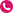 (Free TXT) 8681	No referral required. http://www.alcoholdrughelp.org.nzBody Positive Inc.FSD0000152	Last updated 04/03/2021Body Positive Inc. is a group founded by and run for people with HIV/AIDS. We welcome all people living with HIV and AIDS in New Zealand.Body Positive Inc. breaks down isolation and builds a sense of community while advocating on behalf of HIV+ people on a national level. Unit 1 3 Poynton Terrace Auckland 1010office@bodypositive.org.nz	 Mon-Fri  10am-5pm (0800) HIV LINE (448 5463) 	All services free of charge.(09) 309 3989	No referral required. http://www.bodypositive.org.nzChild Cancer Foundation - National ContactFSD0007609	Last updated 11/03/2021Promoting services of excellence and consistency for children and young people with cancer and their families.Free phone 0800 4 CHILD (0800 4 24453).  We offer family support and coordination services throughout New Zealand The Family Place 76 Grafton Road Grafton Auckland 1030 akl.familyplace@childcancer.org.nz	 8.30am - 5.00pm, Monday to Friday.	(0800) 4 CHILD (0800 424 453) 	All services free of charge.(09) 366 1270	No referral required. http://www.childcancer.org.nzContinence New ZealandFSD0001723	Last updated 14/10/2020Continence New Zealand aims and ideals are to work towards the promotion and expansion of continence issues providing information and support for people experiencing continence problems and the professionals working with them. PO Box 254 Waiuku 2341info@continence.org.nz	 8.30am-5pm (0800) 650 659 	All services free of charge. http://www.continence.org.nz	No referral required.Depression HelplineFSD0017387	Last updated 28/08/2020The Depression Helpline 0800 111 757 and text 1737 - callers can talk through emotional and psychological issues with counsellors and via the national depression initiatives:www.depression.org.nz – helping people find a way through depressionThe Lowdown - www.thelowdown.co.nz and text 5626 – support to help young people recogniseand understand depression or anxietyThe Journal @ depression.org.nz - an online programme to help people learn skills to tackledepression. PO Box 105346 Auckland 1010(0800) 111 757 	(Free TXT) 4202 http://www.depression.org.nzAll support is available 24 hours a day, seven days a week, 365 days a year.All services free of charge. No referral required.Elder Abuse Response ServiceFSD0023052	Last updated 30/04/2021A 24/7 freephone helpline service that connects callers to information and/or support services in relation to elder abuse.Ezispeak is a telephone based interpreting service which offers clients of the participating agencies free interpreting in over 180 different languages. Level 16 157 Lambton Quay Te Aro Wellington 6011(0800) 453 771 	 Call us Monday to Friday: 8.00am to 6.00pm http://www.ezispeak.nz/	All services free of charge.No referral required.Family CourtFSD0022756	Last updated 14/10/2020The Family Court deals with lots of issues, from making orders for children not yet born right through to older people who are in need of care and protection. Providing families with help doesn't always involve actually going to court. There are many advice and support services that the Court will provide or recommend to you first, depending on the nature of your problem.(0800) 224 733 	 Call between 8:30am and 5:00pm Monday to (0800) AGREE	Friday.  Otherwise, go to the website to find your http://justice.govt.nz/family/contact-us/	local district court.Some charges may apply. No referral required.Family Violence Information LineFSD0015122	Last updated 16/04/2021A  Family Violence Information Line that provides information about services that can help you if you are experiencing or witnessing violence, or want to change your own behaviour. The line provides self-help information and connects people to services where appropriate. It is available seven days a week, from 9am to 11pm, with an after-hours message redirecting callers in the case of an emergency.Worried about your gambling? Or somone else's? Call 0800 654 655 or text 8006 for support or information 24 x 7. Calls and texts are free.info@gamblinghelpline.co.nz	 Available 24/7 (0800) 654 655 	All services free of charge.(Free TXT) 8006	No referral required. http://www.gamblinghelpline.co.nzClassification : PACIFICHealthlineFSD0000029	Last updated 28/08/2020Healthline is a free telephone health information service 24 hours/ 7 days a week. Phone 0800 611 116 to talk to a registered nurse for health advice. Calls are free – including from a mobile phone. Interpreters available.Providing 24/7 helpline support for men who feel they’re going to harm a loved one or whanau member 161 Pages Road Aranui Christchurch(0800) 439 276 	 All services free of charge. https://www.hewakatapu.org.nz/services/0	No referral required. 800-hey-broImmigration New ZealandFSD0006147	Last updated 29/01/2021Immigration New Zealand (INZ) is part of the Ministry of Business, Innovation and Employment.Immigration New Zealand aims to bring the best people to New Zealand to enhance New Zealand’s social and economic outcomes.  We directly support labour market growth by attracting the best people to New Zealand and supporting them into the workforce so they become long-term contributors. We also contribute to key export industries.The role of Immigration New Zealand includes:   deciding visa applications    attracting migrant skills and labour    matching migrant skills with employer needs    managing border security with regard to the movement of people    supporting migrant settlement and retention    implementing the Government’s refugee quota programme    enforcing compliance with immigration law and policy. 2 Amersham Way Manukau Auckland 2104(0508) 558 855 	 To phone from outside of New Zealand +64 9 http://www.immigration.govt.nz	914 4100You can also send us an online query from the website.Some charges may apply. No referral required.KidslineFSD0003474	Last updated 22/12/2020Kidsline is a free, nationwide telephone counselling serivce for children up to 18. Our service is free and confidential.  Contacting Kidsline is easy. We are available 24/7 - call us on 0800 kidsline.If you would like to speak with one of our Buddies call the same number between 4pm-9pm weekdays from your home phone or mobile phone.Remember: It helps to talk. 95 Great South Road Greenlane Auckland City(0800) 543 754 	 We are a 24/7 service.  Callers can talk to a http://www.kidsline.org.nz	trained Kidsline Buddy between 4 - 9pm weekdays.All services free of charge. Referral may apply.LifeLine New ZealandFSD0003381	Last updated 12/01/2021LifeLine is here to listen to the unheard, to empower the caller to retake control of their situation, making callers aware of options rather than offering advice.(0800) 543 354 	 24 hours a day, seven days a week.(Free TXT) 4357	All services free of charge. http://www.lifeline.org.nz	No referral required.MoneyTalksFSD0023449	Last updated 18/01/2021MoneyTalks is a helpline to provide free financial and budgeting advice to individuals, family and whnau Level 6 330 Lambton Quay Wellington 6146help@moneytalks.co.nz	 Monday to Friday 8am to 8pm (0800) 345 123 	Saturday 9am to 4pm	http://www.moneytalks.co.nz	Sunday 10am to 2pmAll services free of charge. No referral required.National Collective Of Independent Women's RefugesFSD0005514	Last updated 26/01/2021For support, please ring our Crisis Line: 0800 REFUGE (0800 733 843). In an emergency, please ring 111. Women's Refuges work to raise public awareness of violence against women and children, promoting the prevention and elimination of violence, and the rights of women and children to care and protection. Ground Floor 275 Cuba Street Wellington 6141Nationwide Health & Disability Advocacy ServiceFSD0001042	Last updated 01/02/2021Free support or guidance with resolving your concerns about a Health or Disability Service.advocacy@advocacy.org.nz  Monday to Friday or 24 hours via website (0800) 555 050  www.advocacy.org.nz for complaint form or https://www.advocacy.org.nz/ LiveChat messagesAll services free of charge. No referral required.Oranga Tamariki-Ministry for ChildrenFSD0004110	Last updated 10/07/2020Our social workers work with families to: protect children and young people up to the age of 18 years; manage young offenders up to the age of 18 years; ensure that children in need are cared for; help families maintain and strengthen their child-rearing role. The Aurora Centre 56 The Terrace Wellington	contact@ot.govt.nz	 24/7(0508) FAMILY 	After hours: from 5pm – 8 am Monday to Friday, (0508) 326 459	weekends and public holidays, social workers https://www.orangatamariki.govt.nz/	will only assess emergency situations. But we encourage you to call if you're unsure.All services free of charge. No referral required.OUTLine New Zealand IncorporatedFSD0003347	Last updated 19/10/2020OUTLine is a national service that helps LGBTIQ+ New Zealanders (and their friends and whnau) to access support, information and a sense of community. We currently provide a free peer support phone line, a transgender peer support service for trans and non-binary people in Auckland, and specialist face-to-face and video counselling exploring gender and sexuality for LGBTIQ+ people across Aotearoa. OUTLineNZ (Nationwide), Level 2 31 Hargreaves Street Auckland 1011	info@outline.org.nz	 Every Day: 6 pm - 9 pm (messages can be leftSupporting parents and families to raise their children in a positive environment in order to prevent child abuse.We help parents build resilient and positive families/whnau through our free parenting Helpline 0800 568 856, affordable parenting courses and counselling. Level 4 175 Victoria Street Wellington 6011	info@parenthelp.org.nz	 Helpline 0800 568 856 - 9am-9pm, 7 days a	(0800) 568 856 	week.(04) 802 5767	http://www.parenthelp.org.nz	For office and counselling service Monday toFriday, 9am - 5pmSome charges may apply. No referral required.PlunketLineFSD0002324	Last updated 19/03/2021A toll free telephone support service staffed by specially trained Plunket Nurses is available to respond to caregivers' concerns on child health and parenting (0-5 years).(0800) 933 922 	 24 hours a day, 7 days a week http://www.plunket.org.nz	All services free of charge.No referral required.Problem Gambling Foundation of New ZealandFSD0000673	Last updated 01/04/2021The Problem Gambling Foundation's mission is building healthy communities together, free from gambling harm. 128 Khyber Pass Road Grafton Aucklandhelp@pgfnz.org.nz	 8.30am to 5.00pm phone contact (0800) 664 262 	All services free of charge.(09) 368 1520	No referral required. http://www.pgf.nzRural Support TrustFSD0023593	Last updated 13/08/2020Rural People Helping Rural PeopleAre times a bit tough?  How about talking to someone who really understands the pressures of rural life?We are local rural people that know from experience that severe weather, finances, relationships, and work pressures can all mount up.Contact us any time. Call 0800 RURAL HELP - for a confidential chat about you, your business, the weather, your finances; or a neighbour, partner, friend, family member, or worker.Our support is FREE and private.  And if you need more than a chat, we can point you in the right direction.A 24/7 freephone helpline service that connects callers to information and/or support services in relation to sexual harm.A voluntary 24/7 telephone service providing a listening ear to those who need someone to talk to. We offer sympathetic, caring and confidential support to callers who may be experiencing a wide range of mental health issues, including such things as anxiety, loneliness, relationship difficulties, financial problems or suicidal thoughts. Basement of St Paul's Cathedral 45 Molesworth Street Thorndon Wellington marketing-wellington@samaritans.org.nz	 24/7 365 days of the year.	(0800) 726 666 	All services free of charge.(04) 473 9739	No referral required. http://www.samaritans.org.nzSeniorlineFSD0003889	Last updated 05/01/2021Seniorline is contracted by all NZ DHBs as a telephone information service to assist older people to navigate the health system. Information includes how to get help to stay at home and support services for caregivers. Seniorline also advise on the process for entry to rest home, dementia or hospital care, funding and the services that should be provided. Ground Floor Building 17 Greenlane Clinical Centre Greenlane Aucklandseniorline@adhb.govt.nz	 8.00am - 4.00pm Monday to Friday (0800) 725 463 	All services free of charge.(09) 375 4395	No referral required. http://www.seniorline.org.nzSettling into New Zealand - 0508 558 855FSD0021008	Last updated 15/02/2021Are you a new migrant? Do you need help to live, work or settle successfully in New Zealand? Ring the Immigration New Zealand’s contact centre on 0508 558 855 and press ‘2’ or email newmigrantinfo@mbie.govt.nz. newmigrantinfo@mbie.govt.nz	 From overseas or mobile: +64 9 914 4100 (0508) 558 855 	All services free of charge. http://www.newzealandnow.govt.nz/	No referral required.Shakti Asian Women's CentreFSD0007645	Last updated 27/01/2021This organisation provides a 24-hour national crisis call service (0800 SHAKTI) for ethnic women in domestic violence, drop in centres for women, outreach, case work, advocacy, counselling, legal referral, interpreting, life skills programmes, domestic violence intervention and awareness training for communities and lobbying for legislation change. 3 Cardwell Street Onehunga Auckland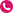 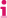 scc@shakti.org.nzDrop In Centre 9am to 4pm(0800) 742 584 SHAKTI (24 hr crisis) All services free of charge. http://shaktiinternational.org/	No referral required.Shine (Safer Homes In New Zealand Everyday)FSD0003515	Last updated 18/09/2020Shine (Safer Homes In New Zealand Everyday) is making homes violence free. Shine offers a free national Helpline, frontline services for adult and child victims of domestic abuse and for men who've used violence, as well as training programmes, the DVFREE workplace programme, and Shine in School programme. Ground Floor 409 New North Road Kingsland Auckland 1021	enquiries@2shine.org.nz	 Helpline (0508 744 633) is answered 9am -SIDS and Kids New Zealand IncorporatedFSD0015107	Last updated 30/06/2020Established to provide services for families and communities who have been affected by SIDS (Cot Death), SIDS New Zealand Incorporated is a national organisation of parents, families and friends of children who have died suddenly and/or unexpectedly of any cause including SIDS.info@sids.org.nz	 24 Hours(0800) 164 455 	All services free of charge. http://www.sidsandkids.org.nz	No referral required.Skylight TrustFSD0003787	Last updated 30/04/2021Skylight supports children, young people, adults, and families/whnau who are facing any kind of tough life situation. We specialise in providing counselling support services and information around grief, loss and trauma. We aim to provide the right help, at the right time, in the right way. Level 3 5-7 Vivian Street Te Aro Wellington 6011We provide parents and caregivers with knowledge about their own and their children's legal rights and obligations within the state and integrated school system. PO Box 24005 Wellington 6142	info@wclc.org.nz	 Available Monday to Friday with caller asked toSuicide Crisis Helpline, 0508 TAUTOKOFSD0021157	Last updated 14/09/20200508 TAUTOKO is Lifeline Aotearoa's suicide crisis helpline.  Operated by highly trained and experienced telephone counsellors who have undergone advanced suicide prevention training, 0508 TAUTOKO is a free, nationwide service available 12 noon until 12 midnight, 7 days a week for those in distress, or for those who may be concerned about the wellbeing of family, whanau or friends. info@lifeline.org.nz	 Free, nationwide service available 24 hours, 7	(0508) 82 88 65 	days a week(0508) TAUTOKO	All services free of charge. https://www.lifeline.org.nz/services/suicide	No referral required. -crisis-helplineUtilities Disputes LtdFSD0023339	Last updated 22/01/2021Utilities Disputes offers a free service for resolving complaints about electricity, gas, and water, and disputes about access to shared property for fibre installations. Freepost 192682 PO Box 5785 Wellington 6140	info@utilitiesdisputes.co.nz	 8.30 am - 5.00 pm Weekdays or leave a	(0800) 22 33 40 	voicemailhttp://www.utilitiesdisputes.co.nz/	All services free of charge. No referral required.Victim SupportFSD0002001	Last updated 02/02/2021Victim support provides information, support and assistance to victims, witnesses, their families and friends.  Victim Support also promotes victims' rights through raising public awareness and recognition of the effects of crime.Victims of Crime Information LineFSD0015207	Last updated 26/01/2021A national free phone line that provides information for people affected by crime about their rights and what support services are available. 19 Aitken Street Wellington	victimscentre@justice.govt.nz	 Call 24/7(0800) 650 654 	(0800) 842 846	Victims Information Line - 0800 650 654	http://www.victimsinfo.govt.nz	Victim support 0800 VICTIM (842 846)All services free of charge. No referral required.Warmlines (select to access regional helpline numbers)FSD0023002	Last updated 03/07/2020National helpline supporting people accessing Mental Health Services that is delivered under regional coverage by three organisations.What's Up is a free, national telephone counselling service for New Zealanders aged 5 to 18 years. The service operates seven days a week and is open Monday to Friday 12.00pm-11.00pm Saturday and Sunday 3pm -11pm. Online chat is open 3pm-10pm every day. Paid, fully trained and closely supervised professional counsellors answer the telephones. Barnardos WhatsUp PO Box 24153 Royal OAk Auckland 1345	info@whatsup.co.nz	 The helpline is available between 12pm andYouthline offers access to a wide range of youth development and support services.Youthline is at the forefront in developing and providing youth and family services and we offer and can link young people to a comprehensive range of clinical services. Youthline House 13 Maidstone Street Ponsonby Auckland 1021	supportcentre@youthline.co.nz	 Office open Monday to Friday 9am-5pm. Youth(06) 873 2111(0800) 234 556All services free of charge. No referral required.(06) 871 5352(06) 871 5350 (head office) http://www.ttoh.iwi.nz/Some charges may apply. Referral may apply.(06) 870 9060 http://www.ageconcern.org.nzClassification : EARSAwhina Whanau Servicesresponse Service for Central Hawkes bay only.Some charges may apply. No referral required.FSD0015467Last updated 25/09/2020(06) 834 4642 (027) 270 8344 http://www.barnardos.org.nzMonday - Friday 9.30-4.00Amanda McLean  (Barnardos Early Learning home base care) Mon-Fri 9am-4pm Some charges may apply.No referral required.info@budgetfirst.co.nz(06) 878 0530 http://www.budgetfirst.co.nzClassification : BFC 9 am - 4.30 pm, Monday to Friday.All services free of charge.No referral required.(06) 858 9891 http://www.centralconnect.co.nzClassification : FVSSAll services free of charge. No referral required.(06) 835 9664 http://www.cab.org.nzJustice of the Peace Mon-Wed 10-12, Thur-Fri 1-3FREE Lawyer Clinic Sat 9.30-10.30 Closed on all public holiday & weekends All services free of charge.No referral required.(06) 838 7268 (0800) 367 222 http://www.cab.org.nzFriday9.30-12.30pm Closed Public Holidays.All services free of charge.No referral required.(06) 844 4636(027) 949 7151 http://psec.org.nzGains@GenevaResidential 24 /7All services free of charge. Referral may apply.FSD0022927Last updated 11/09/2020(0800) 436 382 x 9370 http://www.genevahealth.comHastings Foodbank TrustSome charges may apply. No referral required.FSD0004020Last updated 17/01/2021(06) 838 6835 (0800) 621 700 http://kahu-exec.co.nzAll services free of charge. Referral may apply.http://www.workandincome.govt.nz5:00pm.  Wednesday 9:30am - 5:00pm.All services free of charge.No referral required.http://www.workandincome.govt.nz5:00pm.  Wednesday 9:30am - 5:00pm.All services free of charge.No referral required.http://www.workandincome.govt.nz5:00pm.  Wednesday 9:30am - 5:00pm.All services free of charge.No referral required.(06) 843 7280 http://www.napierfamilycentre.org.nzClassification : BFCSome charges may apply. No referral required.hastings@redcross.org.nz(06) 878 8438 (0800) 733 276 http://www.redcross.org.nzNourished for Nil Meeting address: Waipukurau ClubRussell Street WaipukurauMeeting dates:9:30am, 4th Tuesday of each month Some charges may apply. Referral may apply.FSD0024330Last updated 24/08/2020(06) 843 7280 http://www.napierfamilycentre.org.nzSome charges may apply. Referral may apply.(06) 833 7226 (027) 460 9352 http://sandyrosscounsellor.co.nzfrom that, flexible hours by arrangement.Some charges may apply.No referral required.(06) 876 7511 http://www.svdp.org.nzTe Taiwhenua O Heretaunga10am-12pm SaturdaySome charges may apply.No referral required.FSD0001130Last updated 20/11/2020taiwhenua.heretaunga@ttoh.iwi.nz(06) 871 5352(06) 871 5350 (head office) http://www.ttoh.iwi.nz/Tenancy Services - Napier 8.30 am - 5 pm, Monday to Friday.Some charges may apply. Referral may apply.FSD0006226Last updated 18/03/2021info@tenancy.govt.nz (0800) 836 262 (0800) TENANCYhttps://www.tenancy.govt.nz/The Food Basket CHB To visit us for personal assistance you MUST make an appointment by calling 0800 836 262 Some charges may apply. No referral required.FSD0024335Last updated 26/08/2020(06) 877 4606 http://www.villagebaptist.org.nzSome charges may apply. No referral required.(06) 856 6824(027) 211 3663days a week between the hours of 6.00 am and10.00 pm.Weekend driving by arrangement.Bookings are essential.Some charges may apply.No referral required.(06) 835 2154http://www.witservices.co.nzSome charges may apply. No referral required.(06) 878 0530http://www.budgetfirst.co.nzAll services free of charge. No referral required.(06) 835 9664 http://www.cab.org.nzJustice of the Peace Mon-Wed 10-12, Thur-Fri 1-3FREE Lawyer Clinic Sat 9.30-10.30 Closed on all public holiday & weekends All services free of charge.No referral required.(06) 838 7268 (0800) 367 222 http://www.cab.org.nzHeretaunga Women's CentreFriday9.30-12.30pm Closed Public Holidays.All services free of charge. No referral required.FSD0019292Last updated 08/02/2021http://www.workandincome.govt.nzNapier Family Centre Inc5:00pm.  Wednesday 9:30am - 5:00pm.All services free of charge. No referral required.FSD0001125Last updated 11/09/2020rooputrust@xtra.co.nz (06) 843 1590 http://www.rait.co.nz Office Hours 8.30am - 5.00pm Monday to Friday.All services free of charge.Referral may apply.(027) 417 5145 https://acw.org.nzClassification : OSCARAhuriri After School CareSome charges may apply. No referral required.FSD0017735Last updated 16/09/2020(06) 834 4642 (027) 270 8344 http://www.barnardos.org.nzBasketball Hawkes Bay IncMonday - Friday 9.30-4.00Amanda McLean  (Barnardos Early Learning home base care) Mon-Fri 9am-4pm Some charges may apply. No referral required.FSD0017902Last updated 03/08/2020(022) 358 1725 https://www.facebook.com/ElimKidsOscarClassification : OSCAREnabled Wairoa2.45-5.45pm daily. Holiday Programmes every school holiday 7.15am-5.45pm daily.2.45-5.45pm daily. Holiday Programmes every school holiday 7.15am-5.45pm daily.(022) 358 1725 https://www.facebook.com/ElimKidsOscarClassification : OSCAREnabled WairoaSome charges may apply. No referral required.FSD0005364Last updated 15/04/2021(021) 181 8235 https://www.facebook.com/EquipKids-280484372006101/Classification : OSCARHoliday programme 8.00-5.30pm Some charges may apply.No referral required.(027) 550 9679 (027) 544 7539 http://www.kascare.co.nzClassification : OSCARMonday to Friday School Term Dates 2.30pm-5.30pm.For all enrolments and bookings go to our website and click on the enrol now button.Some charges may apply.No referral required.(06) 877 6345 (027) 544 7539 http://www.kascare.co.nzClassification : OSCARMonday to Friday School2.30pm-5.30pmHoliday ProgrammesFor all registrations or bookings go to www.kascare.co.nz and click on enrol now.Some charges may apply.No referral required.http://www.workandincome.govt.nz5:00pm.  Wednesday 9:30am - 5:00pm.All services free of charge.No referral required.(0800) 559 009 http://www.workandincome.govt.nz Monday, Tuesday, Thursday, Friday 8:30am 5:00pm.  Wednesday 9:30am - 5:00pm.All services free of charge.No referral required.http://www.workandincome.govt.nz5:00pm.  Wednesday 9:30am - 5:00pm.All services free of charge.No referral required.(027) 677 4480 (027) 624 8882 https://schoolsout.co.nz/gloucesterBefore school 6:45am-8:30amAfter school 3pm-6pmHoliday programme 6:45am-6pm Some charges may apply.No referral required.(027) 418 7197 (027) 180 00193 https://schoolsout.co.nz/onekawaAfter school 3pm-6pmBefore school 6:45-8:45amHoliday Programme 7am-6pm Some charges may apply.No referral required.(022) 643 1691 (06) 844 5004 https://www.stcolumbataradale.org.nz/kfc/after-school-care/Classification : OSCARSt Joseph's School HastingsBefore School Care: 7.30am - 8.30amAfter School Care: 2.30pm - 5.30pm Holiday Programme: 7.30am - 5.30pm Some charges may apply. No referral required.FSD0024504Last updated 18/02/2021taiwhenua.heretaunga@ttoh.iwi.nz(06) 871 5350(0800) TAIWHENUAhttp://www.ttoh.iwi.nzClassification : THP, YS Monday to Friday, 8.30am-5pm Some charges may apply.Referral may apply.(06) 877 4606http://www.villagebaptist.org.nzSome charges may apply. No referral required.(06) 834 0376 https://acw.org.nz/Classification : BFC, OSCARWaiapu Kids AbbotsfordSome charges may apply. No referral required.FSD0015632Last updated 08/04/2021(0800) 948 432 (06) 877 0363 http://www.drivingmissdaisy.co.nzwww.drivingmissdaisy.co.nz for your local Daisy Some charges may apply.No referral required.calvin.robinson004@msd.govt.nz(0800) 559 009 http://www.workandincome.govt.nz Monday to Friday 8.30am to 5.00pm.All services free of charge.No referral required.http://www.workandincome.govt.nz5:00pm.  Wednesday 9:30am - 5:00pm.All services free of charge.No referral required.http://www.workandincome.govt.nz5:00pm.  Wednesday 9:30am - 5:00pm.All services free of charge.No referral required.(06) 870 9060 http://www.ageconcern.org.nzClassification : EARSAge Concern Napier Incresponse Service for Central Hawkes bay only.Some charges may apply. No referral required.FSD0006681Last updated 19/11/2020(06) 834 4642 (027) 270 8344 http://www.barnardos.org.nzBeacon AotearoaMonday - Friday 9.30-4.00Amanda McLean  (Barnardos Early Learning home base care) Mon-Fri 9am-4pm Some charges may apply. No referral required.FSD0022907Last updated 19/03/2021(027) 241 4027 http://www.beaconaotearoa.org.nzSome charges may apply. Referral may apply.(021) 814 837 https://acw.org.nz/grief-services/Heretaunga Women's Centre Daytime or evening. Calls may be taken by answer phone.Koha/donation may apply. No referral required.FSD0019292Last updated 08/02/2021(06) 838 6677(022) 696 4811 https://www.literacy.org.nz/literacyaotearoa-wairoa-0Napier Family Centre IncAll services free of charge. No referral required.FSD0001125Last updated 11/09/2020hastings@redcross.org.nz(06) 878 8438 (0800) 733 276 http://www.redcross.org.nz Meeting address: Waipukurau ClubRussell StreetWaipukuraucentral@speld.org.nz (0800) 77 3536 http://www.speld.org.nz Office administration open Monday to Friday,9.00am-3.00pm.Some charges may apply.No referral required.(027) 442 0752 (0800) 338 482 http://online.thedevelopmenthub.nzAll services free of charge. Referral may apply.(06) 857 8965 https://abbotsford.waiapukids.nzWaiapu Kids St Matthewschildren aged 0 to 5 years.Please phone for an appointment or call in.Some charges may apply. No referral required.FSD0015622Last updated 09/04/2021(06) 878 7966 (027) 449 4398 https://www.bayhealthsafety.nz/Classification : DTSCentrecare Community TrustAs out office is not always manned, testing is done by appointment only.After hours and weekends by arrangement.Some charges may apply. Referral may apply.FSD0021522Last updated 01/02/2021gavin@drugfreenz.co.nz(021) 744 034 http://www.drugfreenz.co.nzClassification : DTS Working Hours - 8.00 am to 5.00 pmMonday to FridayAfter hours and weekends by arrangement Some charges may apply.Referral may apply.http://www.workandincome.govt.nzNetwork Personnel5:00pm.  Wednesday 9:30am - 5:00pm.All services free of charge. No referral required.FSD0005748Last updated 14/07/2020(027) 442 0752 (0800) 338 482 http://online.thedevelopmenthub.nzAll services free of charge. Referral may apply.(06) 858 8912 (021) 169 6889 http://www.paulhuntercentre.org.nz8.30am – 12pm Friday All services free of charge.Referral may apply.(06) 838 8262Workbridge Inc - NapierAll services free of charge. No referral required.FSD0007862Last updated 10/07/2020(06) 838 7268 (0800) 367 222 http://www.cab.org.nzFriday9.30-12.30pm Closed Public Holidays.All services free of charge.No referral required.(06) 878 4868 (Hastings Appointmen (06) 843 7280 (Napier Appointment) http://www.communitylaw.org.nzHeretaunga Women's Centreph 06 878 4868Napier- Friday 9am- 3.30pm, ph 06 843 7280Waipukurau each 2nd Tuesday 9- 3.30pm, ph 06858 9891We cover from Tutira to Takapau All services free of charge. No referral required.FSD0019292Last updated 08/02/2021(06) 878 5401 (020) 408 56695 https://www.heretaungawomenscentre.nzHikoi Koutou Charitable Trust4:00pmSome charges may apply. No referral required.FSD0024463Last updated 26/11/2020(027) 417 5145 https://acw.org.nzClassification : OSCARAge Concern Napier IncSome charges may apply. No referral required.FSD0006681Last updated 19/11/2020(06) 842 1346http://www.ageconcern.org.nzfree phone 0800 65 2 105 Some charges may apply.No referral required.(06) 834 4642 (027) 270 8344 http://www.barnardos.org.nzBasketball Hawkes Bay IncMonday - Friday 9.30-4.00Amanda McLean  (Barnardos Early Learning home base care) Mon-Fri 9am-4pm Some charges may apply. No referral required.FSD0017902Last updated 03/08/2020(027) 241 4027http://www.beaconaotearoa.org.nzSome charges may apply. Referral may apply.Beth Shan FuneralsFSD0023823Last updated 11/11/2020imackie@beth-shan.co.nz(06) 835 9925 http://www.beth-shan.co.nzBeyond the Bell 24/7 Napier, Taradale and Hastings Some charges may apply. No referral required.FSD0024056Last updated 19/10/2020(06) 835 9664 http://www.cab.org.nzJustice of the Peace Mon-Wed 10-12, Thur-Fri 1-3FREE Lawyer Clinic Sat 9.30-10.30 Closed on all public holiday & weekends All services free of charge.No referral required.(06) 838 7268 (0800) 367 222 http://www.cab.org.nzFriday9.30-12.30pm Closed Public Holidays.All services free of charge.No referral required.(06) 878 7047	24/7. http://www.cranfordhospice.org.nz	All services free of charge. Referral may apply.Disability Resource Centre (HB) TrustFSD0004027Last updated 25/10/2020(06) 835 7196 https://dunstalls.co.nzAvailable 24/7 via phone Some charges may apply.No referral required.(06) 838 7390(021) 023 62256 http://enabled.org.nzClassification : THPEnliven Career SupportAll services free of charge. Referral may apply.FSD0015437Last updated 03/08/2020(021) 181 8235 https://www.facebook.com/EquipKids-280484372006101/Classification : OSCARHoliday programme 8.00-5.30pm Some charges may apply.No referral required.gmoscar@xtra.co.nz (027) 603 4568Classification : OSCARGrow Limited Term: 7.30-8.30am and 3.00-5.30pm weekdays School holidays: 7.30-5.30 weekdays (9-10 weeks)Some charges may apply. No referral required.FSD0020506Last updated 22/02/2021(021) 814 837 https://acw.org.nz/grief-services/ Daytime or evening. Calls may be taken by answer phone.Koha/donation may apply.No referral required.(06) 878 5401 (020) 408 56695 https://www.heretaungawomenscentre.nzHikoi Koutou Charitable Trust4:00pmSome charges may apply. No referral required.FSD0024463Last updated 26/11/2020office@napiercentral.school.nz(06) 835 8136 http://napiercentral.school.nzClassification : OSCARHouse of Unity 7.30 - 8.30 am Mon - Fri3.00 - 5.30 pm Mon - Fri7.30 - 5.30 First week of school holidays Some charges may apply. No referral required.FSD0022131Last updated 20/01/2021(027) 550 9679 (027) 544 7539 http://www.kascare.co.nzClassification : OSCARMonday to Friday School Term Dates 2.30pm-5.30pm.For all enrolments and bookings go to our website and click on the enrol now button.Some charges may apply.No referral required.kascare@outlook.com (027) 544 7539 http://www.kascare.co.nzClassification : OSCAR After School Care Mon-Fri  2.30pm-5.30pmBefore School Care Mon-Fri 6.45-8.30am For all enrolments and bookings go to www.kascare.co.nz and click on the enrol now button.Some charges may apply.No referral required.(06) 877 6345 (027) 544 7539 http://www.kascare.co.nzClassification : OSCARMonday to Friday School2.30pm-5.30pmHoliday ProgrammesFor all registrations or bookings go to www.kascare.co.nz and click on enrol now.Some charges may apply.No referral required.kascare@outlook.com(027) 544 7539 (027) 550 9679 http://kascare.co.nzClassification : OSCAR After School CareMonday to Friday School term dates 2.30pm-5.30pm. For all enrolments and bookings go to our website www.kascare.co.nz and click on the enrol now button.Some charges may apply.No referral required.http://www.workandincome.govt.nz5:00pm.  Wednesday 9:30am - 5:00pm.All services free of charge.No referral required.(06) 834 4150 http://www.napieraquatic.co.nzClassification : OSCARWeekends 11am - 6pm Some charges may apply.No referral required.(0508) 326 459 (0508) FAMILY https://www.orangatamariki.govt.nz/All services free of charge. No referral required.(06) 843 7280 http://www.napierfamilycentre.org.nzPlunket - Hawkes Bay AdminSome charges may apply. Referral may apply.FSD0004069Last updated 08/12/2020(0800) 933 922 http://www.plunket.org.nzAll services free of charge. No referral required.	(06) 870 5009	All services free of charge.(0800) 933 922	No referral required. http://www.plunket.org.nzPlunket Practical Parenting Nest - NapierFSD0004060Plunket believes in supporting the development of healthy families.Last updated 05/10/2020	(06) 870 5009	Koha/donation may apply.(0800) 933 922	No referral required. http://www.plunket.org.nzPorangahau Independent Branch Maori WW LeagueFSD0005253Last updated 21/04/2021(06) 8555 060Porritt Care Monthly meetings - first Monday at 10am at theMaraeAll services free of charge. No referral required.FSD0022447Last updated 15/09/2020(06) 856 6877 (027) 334 4039 http://www.pregnancyhelp.org.nzcommunity rooms; phone any time.All services free of charge.No referral required.(06) 833 7226 (027) 460 9352 http://sandyrosscounsellor.co.nzSchool's Out Gloucesterfrom that, flexible hours by arrangement.Some charges may apply. No referral required.FSD0022234Last updated 26/03/2021(027) 677 4480 (027) 624 8882 https://schoolsout.co.nz/gloucesterClassification : OSCARSchool's Out Nelson ParkBefore school 6:45am-8:30amAfter school 3pm-6pmHoliday programme 6:45am-6pm Some charges may apply. No referral required.FSD0022229Last updated 26/03/2021(027) 418 7197 (027) 180 00193 https://schoolsout.co.nz/onekawaClassification : OSCARSerenity FuneralsAfter school 3pm-6pmBefore school 6:45-8:45amHoliday Programme 7am-6pm Some charges may apply. No referral required.FSD0023787Last updated 11/11/2020(06) 870 3068(027) 423 8637 http://serenityfunerals.net.nzSoul Counselling HastingsSome charges may apply. No referral required.FSD0023926Last updated 30/03/2021(022) 643 1691 (06) 844 5004 https://www.stcolumbataradale.org.nz/kfc/after-school-care/Classification : OSCARSt Joseph's School HastingsBefore School Care: 7.30am - 8.30amAfter School Care: 2.30pm - 5.30pm Holiday Programme: 7.30am - 5.30pm Some charges may apply. No referral required.FSD0024504Last updated 18/02/2021office@stjos.school.nz(06) 878 7262 http://stjos.school.nzClassification : OSCARSt Patrick's School Afcare Monday - Friday 8am - 5pm daily during SchoolTerm TimeSome charges may apply. No referral required.FSD0022345Last updated 22/01/2021(06) 843 9238 (022) 192 3787 http://www.stpatsnapier.school.nzClassification : OSCARtime.Some charges may apply.No referral required.manager.twwp@refuge.org.nz(06) 878 2042 (027) 652 8722 http://www.womensrefuge.org.nzThe Development Hub Accessible 24 hours a dayOffice Hours - 9:00am - 5:00pm Monday to Friday.After Hours ring 0800 REFUGE (0800 733 843) Some charges may apply. Referral may apply.FSD0024493Last updated 20/01/2021(027) 442 0752 (0800) 338 482 http://online.thedevelopmenthub.nzThe Food Basket CHBAll services free of charge. Referral may apply.FSD0024335Last updated 26/08/2020(06) 858 8912 (021) 169 6889 http://www.paulhuntercentre.org.nz8.30am – 12pm Friday All services free of charge.Referral may apply.FSD0023588Worship, community and welfare services of The Salvation ArmyLast updated 25/03/2021(06) 876 5771 https://www.salvationarmy.org.nz/centres/ nz/east-coast/hastings/hastings-corpsThe Salvation Army - NapierFSD0023589Some charges may apply. No referral required.Last updated 18/03/2021Worship, community and welfare services of The Salvation ArmyWorship, community and welfare services of The Salvation ArmyLast updated 18/03/2021(06) 844 4941	Some charges may apply. https://www.salvationarmy.org.nz/centres/	No referral required. nz/east-coast/napier/napier-corpsVictim Support - Central Hawkes BayFSD0005245Last updated 02/02/2021nationaloffice@victimsupport.org.nz(0800) VICTIM (0800) 842 846 http://www.victimsupport.org.nzVictim Support - Napier The Victim Support Service is available 24 hours, 7 days a week.All services free of charge. No referral required.FSD0004082Last updated 02/02/2021nationaloffice@victimsupport.org.nz(0800) VICTIM (0800) 842 846 http://www.victimsupport.org.nzVillage Baptist Church The Victim Support Service is available 24 The Victim Support Service is available 24nationaloffice@victimsupport.org.nz(0800) VICTIM (0800) 842 846 http://www.victimsupport.org.nzVillage Baptist Churchhours, 7 days a week.All services free of charge.No referral required.FSD0004083Last updated 12/10/2020(06) 877 4606http://www.villagebaptist.org.nzSome charges may apply. No referral required.(06) 834 0376 https://acw.org.nz/Classification : BFC, OSCARWaiapu Kids AbbotsfordSome charges may apply. No referral required.FSD0015632Last updated 08/04/2021ally.rogers@wcct.org.nz(06) 845 1698 http://www.waiohikiartsvillage.com Office attended Tuesdays 14.00-17.00 All services free of charge.No referral required.(06) 842 2430 http://www.wellstop.org.nzWeston Sports LimitedSome charges may apply. Referral may apply.FSD0024364Last updated 10/09/2020(06) 878 3027 http://www.ymcahb.org.nzClassification : OSCARYMCA Kiwi AdventureAnswerphone available.Some charges may apply. No referral required.FSD0017892Last updated 29/03/2021(06) 870 9060 http://www.ageconcern.org.nzClassification : EARSAge Concern Wairoa Incresponse Service for Central Hawkes bay only.Some charges may apply. No referral required.FSD0006682Last updated 20/11/2020acwai@xtra.co.nz (06) 838 3307 http://www.ageconcern.org.nzClassification : EARSAwhina Whanau Services Some charges may apply. No referral required.FSD0015467Last updated 25/09/2020(06) 834 4642 (027) 270 8344 http://www.barnardos.org.nzMonday - Friday 9.30-4.00Amanda McLean  (Barnardos Early Learning home base care) Mon-Fri 9am-4pm Some charges may apply.No referral required.(06) 858 9891 http://www.centralconnect.co.nzClassification : FVSSDOVE Hawke's Bay Inc.All services free of charge. No referral required.FSD0004029Last updated 12/10/2020(06) 838 6835 (0800) 621 700 http://kahu-exec.co.nzRoopu A Iwi TrustAll services free of charge. Referral may apply.FSD0001127Last updated 03/08/2020(06) 833 7226 (027) 460 9352 http://sandyrosscounsellor.co.nzSoul Counselling Hastingsfrom that, flexible hours by arrangement.Some charges may apply. No referral required.FSD0023926Last updated 30/03/2021manager.twwp@refuge.org.nz(06) 878 2042 (027) 652 8722 http://www.womensrefuge.org.nz Accessible 24 hours a dayOffice Hours - 9:00am - 5:00pm Monday to Friday.After Hours ring 0800 REFUGE (0800 733 843) Some charges may apply.Referral may apply.nationaloffice@victimsupport.org.nz(0800) VICTIM (0800) 842 846 http://www.victimsupport.org.nz The Victim Support Service is available 24 hours, 7 days a week.All services free of charge.No referral required.nationaloffice@victimsupport.org.nz(0800) VICTIM (0800) 842 846 http://www.victimsupport.org.nzVictim Support - Napier The Victim Support Service is available 24 hours, 7 days a week.All services free of charge. No referral required.FSD0004082Last updated 02/02/2021nationaloffice@victimsupport.org.nz(0800) VICTIM (0800) 842 846 http://www.victimsupport.org.nz The Victim Support Service is available 24 hours, 7 days a week.All services free of charge.No referral required.(027) 241 4027 http://www.beaconaotearoa.org.nzBreathe Hawke's BaySome charges may apply. Referral may apply.FSD0006776Last updated 02/12/2020(06) 835 0018(0800) 278 462 (ASTHMA) http://www.breathehb.co.nz/Nurse Hours:  Monday to Friday 8.30-5.00pm.Some charges may apply.No referral required.City Medical NapierFSD0000087Last updated 19/11/2020(06) 835 4999 http://www.citymedicalnapier.co.nz/Cranford Hospice TrustSome charges may apply. No referral required.FSD0008181Last updated 08/04/2021(06) 878 7047http://www.cranfordhospice.org.nz24/7.All services free of charge.Referral may apply.admin@dementiahb.org.nz(06) 834 0417 http://www.dementiahb.org.nz Available 8.30am - 4.00pm Some charges may apply.Referral may apply.(06) 871 5307 (0800) 967 742 http://www.directions.org.nzAll services free of charge. No referral required.Enabled WairoaFSD0005364Last updated 15/04/2021(06) 834 4214 (0800) 002 722 http://www.healthcarenz.co.nzSome charges may apply. No referral required.(06) 878 7616 (0508) 942 628https://www.facebook.com/Choices-Kahungunu-Health-Services-179990728724233/Some charges may apply. Referral may apply.hastings@redcross.org.nz(06) 878 8438 (0800) 733 276 http://www.redcross.org.nz Meeting address: Waipukurau ClubRussell Street WaipukurauMeeting dates:9:30am, 4th Tuesday of each month Some charges may apply.Referral may apply.(06) 878 7696 (027) 448 5883 http://ntokwaka.wixsite.com/ntok1All services free of charge. No referral required.chb@parentscentre.org.nz(06) 858 7899 http://www.parentscentre.org.nzParkinson's New Zealand Please contact us for information Some charges may apply. No referral required.FSD0007387Last updated 25/03/2021(0800) 933 922 http://www.plunket.org.nzAll services free of charge. No referral required.(06) 870 5009 (0800) 933 922 http://www.plunket.org.nzAll services free of charge. No referral required.(06) 870 5009 (0800) 933 922 http://www.plunket.org.nzKoha/donation may apply. No referral required.165(06) 856 6877 (027) 334 4039 http://www.pregnancyhelp.org.nzcommunity rooms; phone any time.All services free of charge.No referral required.(06) 873 2111(0800) 234 556Te Iwi o Rakaipaaka Inc.All services free of charge. No referral required.FSD0024479Last updated 11/12/2020(06) 835 9664 http://www.cab.org.nzJustice of the Peace Mon-Wed 10-12, Thur-Fri 1-3FREE Lawyer Clinic Sat 9.30-10.30 Closed on all public holiday & weekends All services free of charge.No referral required.(06) 838 7268 (0800) 367 222 http://www.cab.org.nzFriday9.30-12.30pm Closed Public Holidays.All services free of charge.No referral required.(06) 878 4868 (Hastings Appointmen (06) 843 7280 (Napier Appointment) http://www.communitylaw.org.nzHeretaunga Women's Centreph 06 878 4868Napier- Friday 9am- 3.30pm, ph 06 843 7280Waipukurau each 2nd Tuesday 9- 3.30pm, ph 06858 9891We cover from Tutira to Takapau All services free of charge. No referral required.FSD0019292Last updated 08/02/2021info@tenancy.govt.nz (0800) 836 262 (0800) TENANCYhttps://www.tenancy.govt.nz/ To visit us for personal assistance you MUST make an appointment by calling 0800 836 262 Some charges may apply.No referral required.nationaloffice@victimsupport.org.nz(0800) VICTIM (0800) 842 846 http://www.victimsupport.org.nzVictim Support - Hastings The Victim Support Service is available 24 hours, 7 days a week.All services free of charge. No referral required.FSD0004081Last updated 02/02/2021nationaloffice@victimsupport.org.nz(0800) VICTIM (0800) 842 846 http://www.victimsupport.org.nz The Victim Support Service is available 24 hours, 7 days a week.All services free of charge.No referral required.nationaloffice@victimsupport.org.nz(0800) VICTIM (0800) 842 846 http://www.victimsupport.org.nz The Victim Support Service is available 24 hours, 7 days a week.All services free of charge.No referral required.(06) 878 7047http://www.cranfordhospice.org.nz24/7.All services free of charge.Referral may apply.(021) 814 837 https://acw.org.nz/grief-services/Heretaunga Women's Centre Daytime or evening. Calls may be taken by answer phone.Koha/donation may apply. No referral required.FSD0019292Last updated 08/02/2021(06) 838 6835 (0800) 621 700 http://kahu-exec.co.nzNetwork PersonnelAll services free of charge. Referral may apply.FSD0005748Last updated 14/07/2020(06) 843 7280 http://www.napierfamilycentre.org.nzSome charges may apply. Referral may apply.(06) 833 7226 (027) 460 9352 http://sandyrosscounsellor.co.nzfrom that, flexible hours by arrangement.Some charges may apply.No referral required.(06) 835 2154http://www.witservices.co.nzSome charges may apply. No referral required.(06) 870 9060 http://www.ageconcern.org.nzClassification : EARSAge Concern Napier Incresponse Service for Central Hawkes bay only.Some charges may apply. No referral required.FSD0006681Last updated 19/11/2020(06) 842 1346 http://www.ageconcern.org.nzAge Concern Wairoa Incfree phone 0800 65 2 105 Some charges may apply. No referral required.FSD0006682Last updated 20/11/2020acwai@xtra.co.nz (06) 838 3307 http://www.ageconcern.org.nzClassification : EARSCHB Probus Some charges may apply. No referral required.FSD0022775Last updated 03/02/2021(06) 858 9814 Every second Monday Some charges may apply.No referral required.admin@dementiahb.org.nz(06) 878 7502 http://www.dementiahb.org.nz 8.30am - 4:30pm Monday to Friday All services free of charge.No referral required.http://www.workandincome.govt.nz5:00pm.  Wednesday 9:30am - 5:00pm.All services free of charge.No referral required.http://www.workandincome.govt.nz5:00pm.  Wednesday 9:30am - 5:00pm.All services free of charge.No referral required.http://www.workandincome.govt.nzNASC Hawke's Bay5:00pm.  Wednesday 9:30am - 5:00pm.All services free of charge. No referral required.FSD0004011Last updated 15/01/2021nasc.hb@hawkesbaydhb.govt.nz(06) 870 7485 (0800) 339 449 https://www.nznasca.co.nz/regions/hawke s-bay/ 8:00am-4:30pm Monday-Friday.All services free of charge.Referral may apply.hastings@redcross.org.nz(06) 878 8438 (0800) 733 276 http://www.redcross.org.nzPakeke Centre Meeting address: Waipukurau ClubRussell Street WaipukurauMeeting dates:9:30am, 4th Tuesday of each month Some charges may apply. Referral may apply.FSD0005254Last updated 15/04/2021(06) 858 7682 (027) 257 5916 http://www.anglicancarewaiapu.nz8am - 12pm on Friday.Some charges may apply.No referral required.(06) 876 7511 http://www.svdp.org.nz10am-12pm SaturdaySome charges may apply.No referral required.(06) 876 5771 https://www.salvationarmy.org.nz/centres/ nz/east-coast/hastings/hastings-corpsSome charges may apply. No referral required.192(06) 856 6824(027) 211 3663days a week between the hours of 6.00 am and10.00 pm.Weekend driving by arrangement.Bookings are essential.Some charges may apply.No referral required.(06) 834 0376 https://acw.org.nz/Some charges may apply. No referral required.(027) 417 5145 https://acw.org.nzClassification : OSCARAhuriri After School CareSome charges may apply. No referral required.FSD0017735Last updated 16/09/2020(06) 834 4642 (027) 270 8344 http://www.barnardos.org.nzBasketball Hawkes Bay IncMonday - Friday 9.30-4.00Amanda McLean  (Barnardos Early Learning home base care) Mon-Fri 9am-4pm Some charges may apply. No referral required.FSD0017902Last updated 03/08/2020(06) 838 7390(021) 023 62256 http://enabled.org.nzClassification : THPEnliven Career SupportAll services free of charge. Referral may apply.FSD0015437Last updated 03/08/2020(021) 181 8235 https://www.facebook.com/EquipKids-280484372006101/Classification : OSCARFamily Works Hawkes BayHoliday programme 8.00-5.30pm Some charges may apply. No referral required.FSD0006032Last updated 28/07/2020admin@forlifenz.com (0508) 367 5433 http://www.forlifenz.com 8:30 am - 5:00 pm Monday to Fridaycall 0508 FOR LIFE Some charges may apply.No referral required.info@multipleshb.org.nz(027) 778 4729 http://www.multipleshb.org.nz/HB Doulas All timesSome charges may apply. No referral required.FSD0023363Last updated 29/01/2021(06) 878 5401 (020) 408 56695 https://www.heretaungawomenscentre.nzHill After School Care And Play4:00pmSome charges may apply. No referral required.FSD0017952Last updated 09/04/2021(027) 550 9679 (027) 544 7539 http://www.kascare.co.nzClassification : OSCARMonday to Friday School Term Dates 2.30pm-5.30pm.For all enrolments and bookings go to our website and click on the enrol now button.Some charges may apply.No referral required.(06) 877 6345 (027) 544 7539 http://www.kascare.co.nzClassification : OSCARMonday to Friday School2.30pm-5.30pmHoliday ProgrammesFor all registrations or bookings go to www.kascare.co.nz and click on enrol now.Some charges may apply.No referral required.(027) 544 7539 (027) 550 9679 http://kascare.co.nzClassification : OSCARMonday to Friday School term dates 2.30pm-5.30pm. For all enrolments and bookings go to our website www.kascare.co.nz and click on the enrol now button.Some charges may apply.No referral required.http://www.workandincome.govt.nz5:00pm.  Wednesday 9:30am - 5:00pm.All services free of charge.No referral required.(06) 834 4150 http://www.napieraquatic.co.nzClassification : OSCARNapier Family Centre IncWeekends 11am - 6pm Some charges may apply. No referral required.FSD0001125Last updated 11/09/2020(06) 843 7280 http://www.napierfamilycentre.org.nzClassification : BFCSome charges may apply. No referral required.hawkesbay@ohf.org.nz(06) 878 6682 http://www.ohf.org.nz/ 8.30am - 5pm Monday to Friday All services free of charge.No referral required.(0508) 326 459 (0508) FAMILY https://www.orangatamariki.govt.nz/All services free of charge. No referral required.(0800) 933 922 http://www.plunket.org.nzAll services free of charge. No referral required.(06) 870 5009 (0800) 933 922 http://www.plunket.org.nzAll services free of charge. No referral required.(06) 856 6877 (027) 334 4039 http://www.pregnancyhelp.org.nzcommunity rooms; phone any time.All services free of charge.No referral required.(027) 677 4480 (027) 624 8882 https://schoolsout.co.nz/gloucesterClassification : OSCARSchool's Out Nelson ParkBefore school 6:45am-8:30amAfter school 3pm-6pmHoliday programme 6:45am-6pm Some charges may apply. No referral required.FSD0022229Last updated 26/03/2021nelsonpark@schoolsout.co.nz(021) 773 151 https://schoolsout.co.nz/nelsonpark/Classification : OSCARSchool's Out Onekawa Monday-Friday (excluding stat. holidays)Before school 7am-8:30amAfter school 2:45pm-6pmHoliday Programme 7am-6pm Some charges may apply. No referral required.FSD0022235Last updated 26/03/2021(027) 418 7197 (027) 180 00193 https://schoolsout.co.nz/onekawaClassification : OSCARSoul Counselling HastingsAfter school 3pm-6pmBefore school 6:45-8:45amHoliday Programme 7am-6pm Some charges may apply. No referral required.FSD0023926Last updated 30/03/2021(022) 643 1691 (06) 844 5004 https://www.stcolumbataradale.org.nz/kfc/after-school-care/Classification : OSCARSt Joseph's School HastingsBefore School Care: 7.30am - 8.30amAfter School Care: 2.30pm - 5.30pm Holiday Programme: 7.30am - 5.30pm Some charges may apply. No referral required.FSD0024504Last updated 18/02/2021tearamanapou@hbdhb.govt.nz(06) 873 2111(0800) 234 556Te Kopere 8-4.30pm Monday to Friday All services free of charge.No referral required.FSD0022394Last updated 08/09/2020(06) 834 0376 https://acw.org.nz/Classification : BFC, OSCARWaiapu Kids AbbotsfordSome charges may apply. No referral required.FSD0015632Last updated 08/04/2021(06) 857 8965 https://abbotsford.waiapukids.nzWaiapu Kids St Matthewschildren aged 0 to 5 years.Please phone for an appointment or call in.Some charges may apply. No referral required.FSD0015622Last updated 09/04/2021(06) 878 3027http://www.ymcahb.org.nzAnswerphone available.Some charges may apply.No referral required.(06) 842 1346 http://www.ageconcern.org.nzAge Concern Wairoa Incfree phone 0800 65 2 105 Some charges may apply. No referral required.FSD0006682Last updated 20/11/2020marigold200@outlook.com(06) 8453636 (027) 4413106 http://www.amputee.co.nz All timesSome charges may apply.No referral required.hawkesbay@autismnz.org.nz(0800) 288 476 (021) 195 0379 http://www.autismnz.org.nzBeacon Aotearoa We currently have no office in Hawkes Bay. The outreach coordinator can meet you at your place of choice.If Coordinator is not available, please callAUTISM FREEPHONE on 0800 288 476 Koha/donation may apply. No referral required.FSD0022907Last updated 19/03/2021(027) 241 4027 http://www.beaconaotearoa.org.nzSome charges may apply. Referral may apply.(06) 834 0499(0800) 227 2255 http://www.ccsdisabilityaction.org.nzSome charges may apply. No referral required.(06) 844 5690 http://www.ccslt.org.nzDeaf Aotearoa - Hastingshours are based on individual needs.All services free of charge. Referral may apply.FSD0006935Last updated 03/02/2021(0800) 436 382 x 9370 http://www.genevahealth.comHealthCare NZ - Hawkes BaySome charges may apply. No referral required.FSD0006289Last updated 15/01/2021(06) 834 4214 (0800) 002 722 http://www.healthcarenz.co.nzHearing Association - NapierSome charges may apply. No referral required.FSD0007088Last updated 13/01/2021(06) 872 7881 http://www.idea.org.nzSome charges may apply. Referral may apply.(06) 838 6835 (0800) 621 700 http://kahu-exec.co.nzAll services free of charge. Referral may apply.http://www.workandincome.govt.nz5:00pm.  Wednesday 9:30am - 5:00pm.All services free of charge.No referral required.neo@nzdsa.org.nz(0800) 693 724 (ext 3) (0800) NZDSAI http://www.nzdsa.org.nz Available as required.To contact your local branch or support group ring 0800 693 724 and press 3.All services free of charge.No referral required.ntokwaka@xtra.co.nz(06) 878 7696 (027) 448 5883 http://ntokwaka.wixsite.com/ntok1 Monday-Friday 8:30-5pm All services free of charge.No referral required.central@speld.org.nz (0800) 77 3536 http://www.speld.org.nz Office administration open Monday to Friday,9.00am-3.00pm.Some charges may apply.No referral required.(06) 858 8912 (021) 169 6889 http://www.paulhuntercentre.org.nz8.30am – 12pm Friday All services free of charge.Referral may apply.(06) 856 6824(027) 211 3663Workbridge Inc - Napierdays a week between the hours of 6.00 am and10.00 pm.Weekend driving by arrangement.Bookings are essential.Some charges may apply. No referral required.FSD0007862Last updated 10/07/2020(06) 834 4642 (027) 270 8344 http://www.barnardos.org.nzBasketball Hawkes Bay IncMonday - Friday 9.30-4.00Amanda McLean  (Barnardos Early Learning home base care) Mon-Fri 9am-4pm Some charges may apply. No referral required.FSD0017902Last updated 03/08/2020(027) 241 4027 http://www.beaconaotearoa.org.nzSome charges may apply. Referral may apply.Citizens Advice Bureau - HastingsFSD0006891	Last updated 13/04/2021Citizens Advice Bureau provides free, confidential information and advice to anyone about any query or problem. CAB is staffed by trained volunteers who can access information by computer or from the extensive range of resources held by each bureau.  The service can be accessed by phone, email or in person. 112 Queen Street East Hastings 4122	hastings@cab.org.nz	 Bureau Hours 9.00am - 4.00pm Mon - Fri(06) 878 0525	Free Legal Advice Clinic: 9.30 - 10.30 am on (0800) 367 222	Saturday, not public holidays http://www.cab.org.nz	All services free of charge.No referral required.Citizens Advice Bureau - NapierFSD0006897	Last updated 07/08/2020Citizens Advice Bureau provides free, confidential information and advice to anyone about any query or problem. CAB is staffed by trained volunteers who can access information from their comprehensive database or from the extensive range of resources held by each bureau.  The service can be accessed by phone, email or in person.CAB Napier also provides settlement information for new migrants and provides four workshops each year on topics of interest.Help is available for anyone wishing to have support in submitting online visa applications.(06) 838 7268 (0800) 367 222 http://www.cab.org.nzFriday9.30-12.30pm Closed Public Holidays.All services free of charge.No referral required.(06) 871 5307 (0800) 967 742 http://www.directions.org.nzDOVE Hawke's Bay Inc.All services free of charge. No referral required.FSD0004029Last updated 12/10/2020Enabled WairoaFSD0005364Last updated 15/04/2021(06) 858 7467 https://www.epicministries.co.nz/Tues - SunSome charges may apply.No referral required.(021) 814 837 https://acw.org.nz/grief-services/ Daytime or evening. Calls may be taken by answer phone.Koha/donation may apply.No referral required.(06) 878 4868 (Hastings Appointmen (06) 843 7280 (Napier Appointment) http://www.communitylaw.org.nzph 06 878 4868Napier- Friday 9am- 3.30pm, ph 06 843 7280Waipukurau each 2nd Tuesday 9- 3.30pm, ph 06858 9891We cover from Tutira to Takapau All services free of charge. No referral required.Heartland Services - WaipukurauHeartland Services - Waipukurauph 06 878 4868Napier- Friday 9am- 3.30pm, ph 06 843 7280Waipukurau each 2nd Tuesday 9- 3.30pm, ph 06858 9891We cover from Tutira to Takapau All services free of charge. No referral required.FSD0007152FSD0007152Last updated 23/03/2021http://www.workandincome.govt.nzNapier Family Centre Inc5:00pm.  Wednesday 9:30am - 5:00pm.All services free of charge. No referral required.FSD0001125Last updated 11/09/2020(0508) 326 459 (0508) FAMILY https://www.orangatamariki.govt.nz/Pleroma Social ServicesAll services free of charge. No referral required.FSD0001141Last updated 05/10/2020(0800) 933 922 http://www.plunket.org.nzAll services free of charge. No referral required.(06) 856 6877 (027) 334 4039 http://www.pregnancyhelp.org.nzRoopu A Iwi Trustcommunity rooms; phone any time.All services free of charge. No referral required.FSD0001127Last updated 03/08/2020central@speld.org.nz (0800) 77 3536 http://www.speld.org.nz Office administration open Monday to Friday,9.00am-3.00pm.Some charges may apply.No referral required.manager.twwp@refuge.org.nz(06) 878 2042 (027) 652 8722 http://www.womensrefuge.org.nzTenancy Services - Napier Accessible 24 hours a dayOffice Hours - 9:00am - 5:00pm Monday to Friday.After Hours ring 0800 REFUGE (0800 733 843) Some charges may apply. Referral may apply.FSD0006226Last updated 18/03/2021FSD0023588Worship, community and welfare services of The Salvation ArmyLast updated 25/03/2021(06) 876 5771 https://www.salvationarmy.org.nz/centres/ nz/east-coast/hastings/hastings-corpsThe Salvation Army - NapierFSD0023589Some charges may apply. No referral required.Last updated 18/03/2021Worship, community and welfare services of The Salvation ArmyWorship, community and welfare services of The Salvation ArmyLast updated 18/03/2021(06) 844 4941	Some charges may apply. https://www.salvationarmy.org.nz/centres/	No referral required. nz/east-coast/napier/napier-corpsVictim Support - Central Hawkes BayFSD0005245Last updated 02/02/2021nationaloffice@victimsupport.org.nz(0800) VICTIM (0800) 842 846 http://www.victimsupport.org.nzVictim Support - Napier The Victim Support Service is available 24 hours, 7 days a week.All services free of charge. No referral required.FSD0004082Last updated 02/02/2021nationaloffice@victimsupport.org.nz(0800) VICTIM (0800) 842 846 http://www.victimsupport.org.nzVillage Baptist Church The Victim Support Service is available 24 The Victim Support Service is available 24nationaloffice@victimsupport.org.nz(0800) VICTIM (0800) 842 846 http://www.victimsupport.org.nzVillage Baptist Churchhours, 7 days a week.All services free of charge.No referral required.FSD0004083Last updated 12/10/2020(06) 834 0376 https://acw.org.nz/Classification : BFC, OSCARSome charges may apply. No referral required.(06) 838 6921Classification : BFC4pm).All services free of charge.No referral required.(06) 835 2154 http://www.witservices.co.nzClassification : THPYMCA Hawke's BaySome charges may apply. No referral required.FSD0007263Last updated 06/11/2020oscar3@ymcahb.org.nz(06) 878 3027 http://www.ymcahb.org.nzClassification : OSCARYMCA Kiwi Adventure Office hours: 8.30am - 5.00pm Monday - Friday.Answerphone available.Some charges may apply. No referral required.FSD0017892Last updated 29/03/2021support@elderabuse.nz(0800) 32 668 65(EA NOT OK) Classification : EARS, FVSSEzispeak Freephone service available 24/7.Text 5032 or email support@elderabuse.nz All services free of charge. No referral required.FSD0024013Last updated 31/08/2020areyouok@msd.govt.nz (0800) 456 450 http://www.areyouok.org.nzClassification : FVSSGambling Helpline Available seven days a week, from 9am to 11pm, with an after-hours message redirecting callers in the case of an emergency.All services free of charge. No referral required.FSD0003595Last updated 31/08/2020(0800) 611 116 http://www.healthline.govt.nzHey Bro Helpline 24 hours a day, seven days a week.All services free of charge. No referral required.FSD0023413Last updated 18/01/2021info@refuge.org.nz(0800) 733 843 (04) 802 5078 http://www.womensrefuge.org.nzClassification : FVSS 9.00 am - 5.00pm Monday - Friday (09) 8025078National Office24/7 Crisis line 0800 733 843 All services free of charge.No referral required.(0800) 688 5463 / OUTLINE (09) 281 3409 http://www.outline.org.nz/Parent Help Inc.outside of these hours) Some charges may apply. Referral may apply.FSD0003082Last updated 16/06/2020(0800) 787 254 http://rural-support.org.nzSafe to talk helpline call us anytime.All services free of charge. No referral required.FSD0023298Last updated 20/04/2021support@safetotalk.nz(0800) 044 334 (Free TXT) 4344 http://www.safetotalk.nzClassification : SHSSSamaritans 24 hours/7 days a week online chatsAll services free of charge. No referral required.FSD0004140Last updated 07/01/2021(0508) 744 633 (09) 815 4601 http://www.2shine.org.nz11pm, 7 days a week . Our office hours are8.30am - 5.00pm weekdays. Some charges may apply.Referral may apply.info@skylight.org.nz(0800) 299 100 (04) 939 6767 http://www.skylight.org.nzStudent Rights Service Monday - Friday 8.30am - 5pm. Messages can be left on the answerphone.Some charges may apply. No referral required.FSD0002323Last updated 27/07/2020(0800) 499 488 (04) 499 2928 http://www.studentrights.nzleave a message and they will be contacted.All services free of charge.No referral required.nationaloffice@victimsupport.org.nz(0800) 842 846 (04) 474 8862 http://www.victimsupport.org.nz The Victim Support Service is available 24 hours, 7 days a week.All services free of charge.No referral required.(0800) Regional numbers https://www.mentalhealth.org.nz/gethelp/in-crisis/helplines/What's Up (0800 WHAT'S UP) South Island 03 379 8415/0800 899 276 (1pm to midnight, 7 nights)Wellington 0800 200 207 (7pm–1am, Tuesday toSunday)Auckland Central 0508 927 654 or 0508 WARMLINE (8pm to midnight, 7 nights) All services free of charge. No referral required.FSD0015942Last updated 09/07/2020(0800) 942 87 87 (0800) WHATSUPhttp://www.whatsup.co.nzYouthline11pm Mon - Fri, 3pm - 11pm Sat - Sun open everyday of the year. Online chat 3.00pm -10.00pmWhatsUp is unable to offer counselling by email.All services free of charge. No referral required.FSD0006531Last updated 18/02/2021(0800) 37 66 33 (09) 376 6645 http://www.youthline.co.nzHelp Line 24 hours a day, 7 days a week.Free TXT 234Some charges may apply.No referral required.